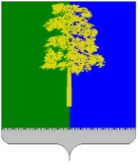 Муниципальное образование Кондинский районХанты-Мансийского автономного округа - ЮгрыАДМИНИСТРАЦИЯ КОНДИНСКОГО РАЙОНАПОСТАНОВЛЕНИЕВ соответствии со статьей 45 Градостроительного кодекса Российской Федерации, Федеральным законом от 06 октября 2003 года № 131-ФЗ                          «Об общих принципах организации местного самоуправления в Российской Федерации», администрация Кондинского района постановляет:1. Утвердить проект планировки и проект межевания территории                  для размещения объекта «Куст скважин №34. Обустройство объектов эксплуатации Западно-Зимнего участка. Погрузочно-разгрузочная площадка              в районе 2ПО», расположенного в границах Кондинского района                   (приложение 1, 2).2. Постановление разместить на официальном сайте органов местного самоуправления Кондинского района Ханты-Мансийского автономного                округа – Югры.3. Контроль за выполнением постановления возложить на заместителя главы района С.А. Боенко.кщ/Банк документов/Постановления 2022Приложение 1к постановлению администрации районаот 28.09.2022 № 2202Основная часть проекта планировки территории. Графическая частьЧертежи границ зон планируемого размещения линейных объектов. Лист 1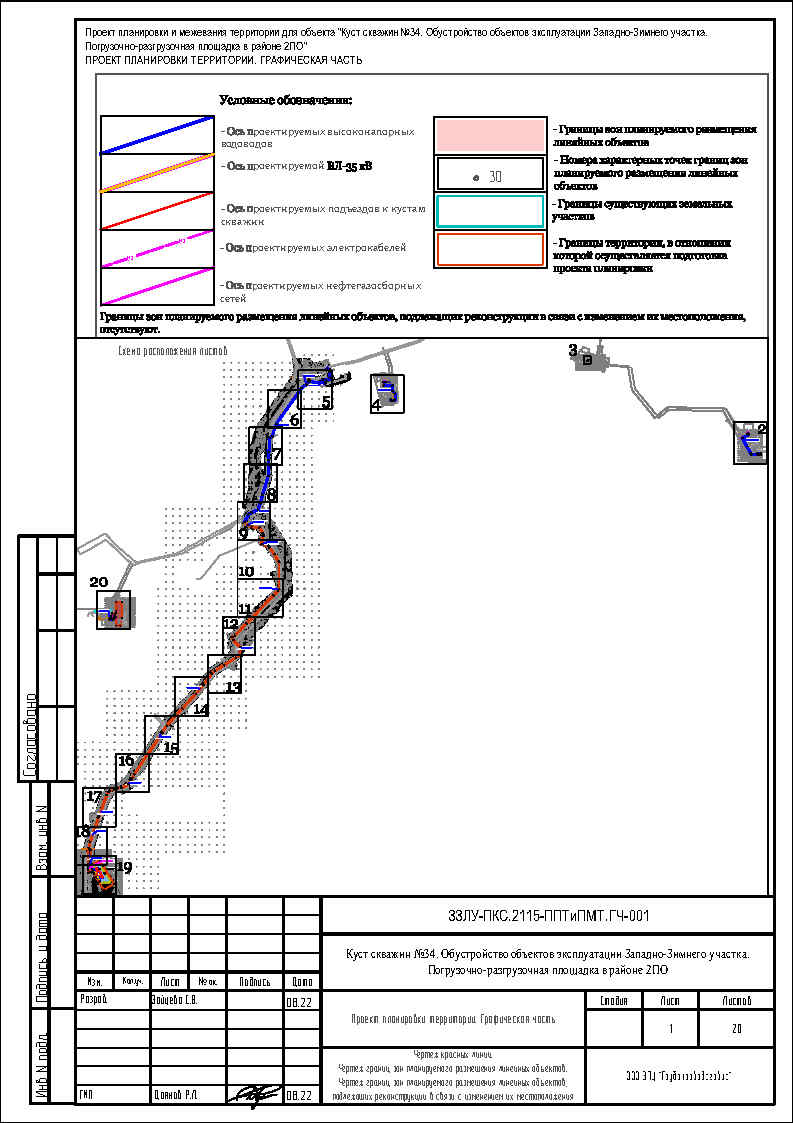 Чертежи границ зон планируемого размещения линейных объектов. Лист 2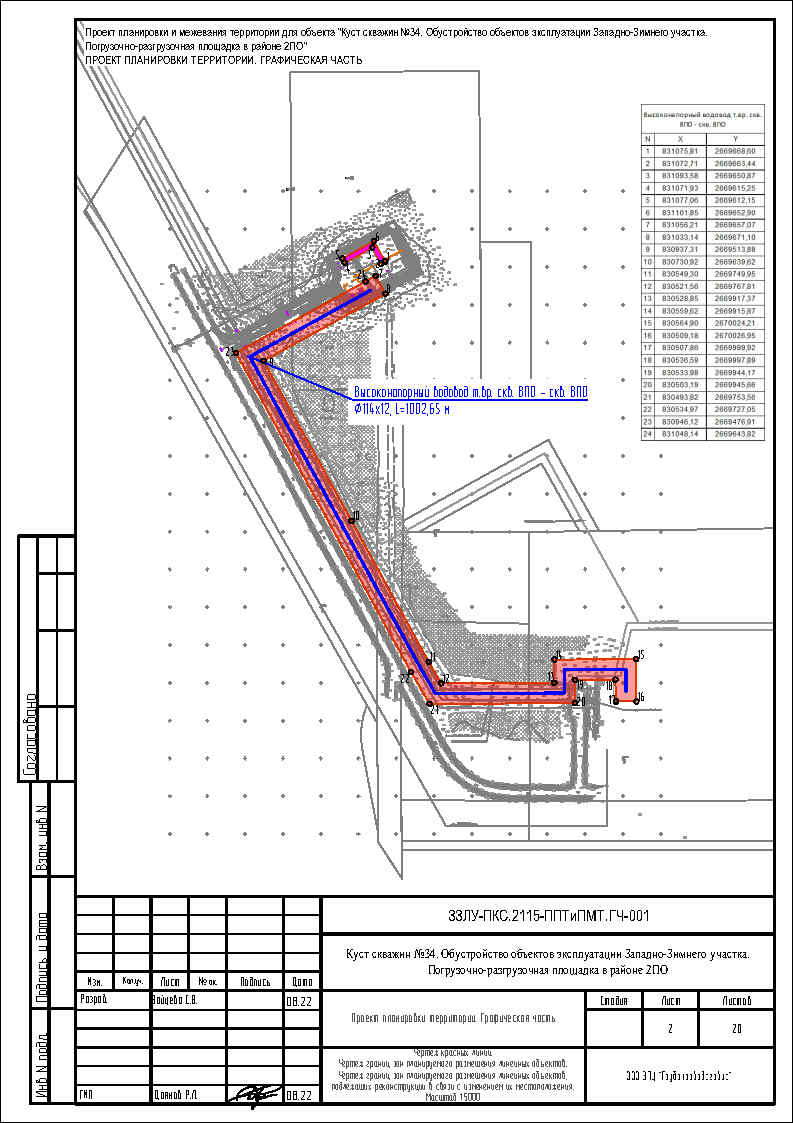 Чертежи границ зон планируемого размещения линейных объектов. Лист 3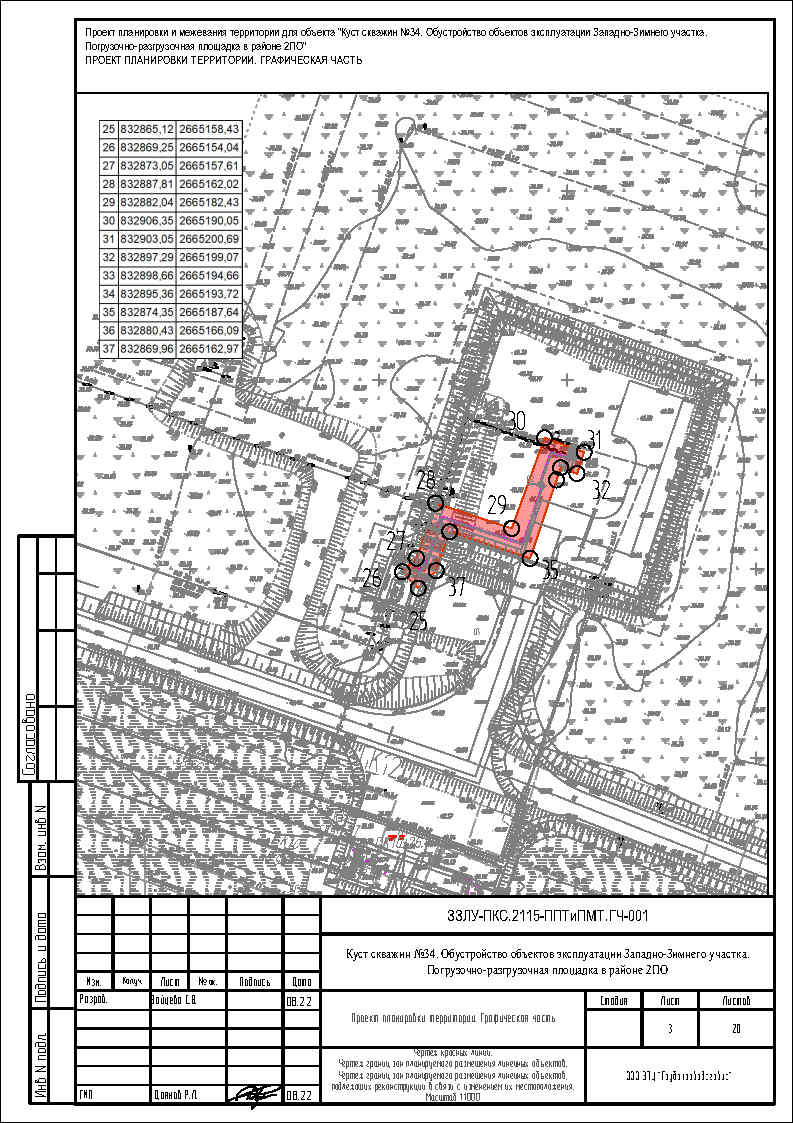 Чертежи границ зон планируемого размещения линейных объектов. Лист 4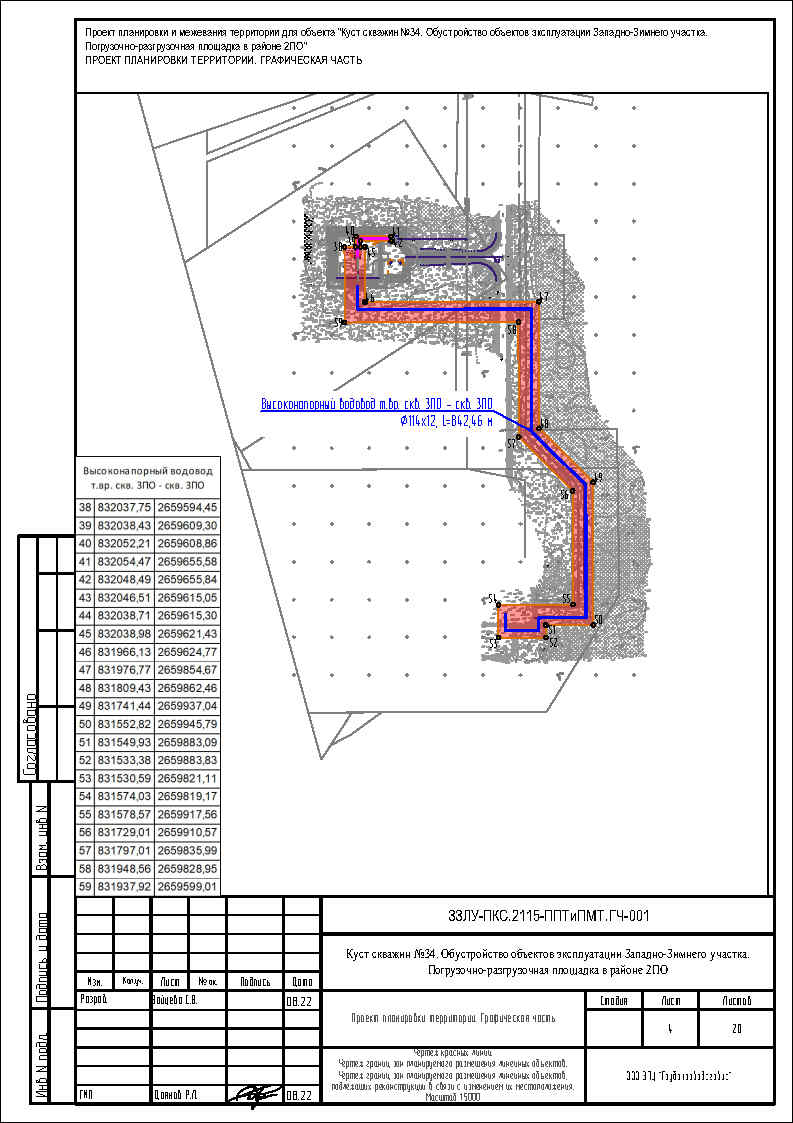 Чертежи границ зон планируемого размещения линейных объектов. Лист 5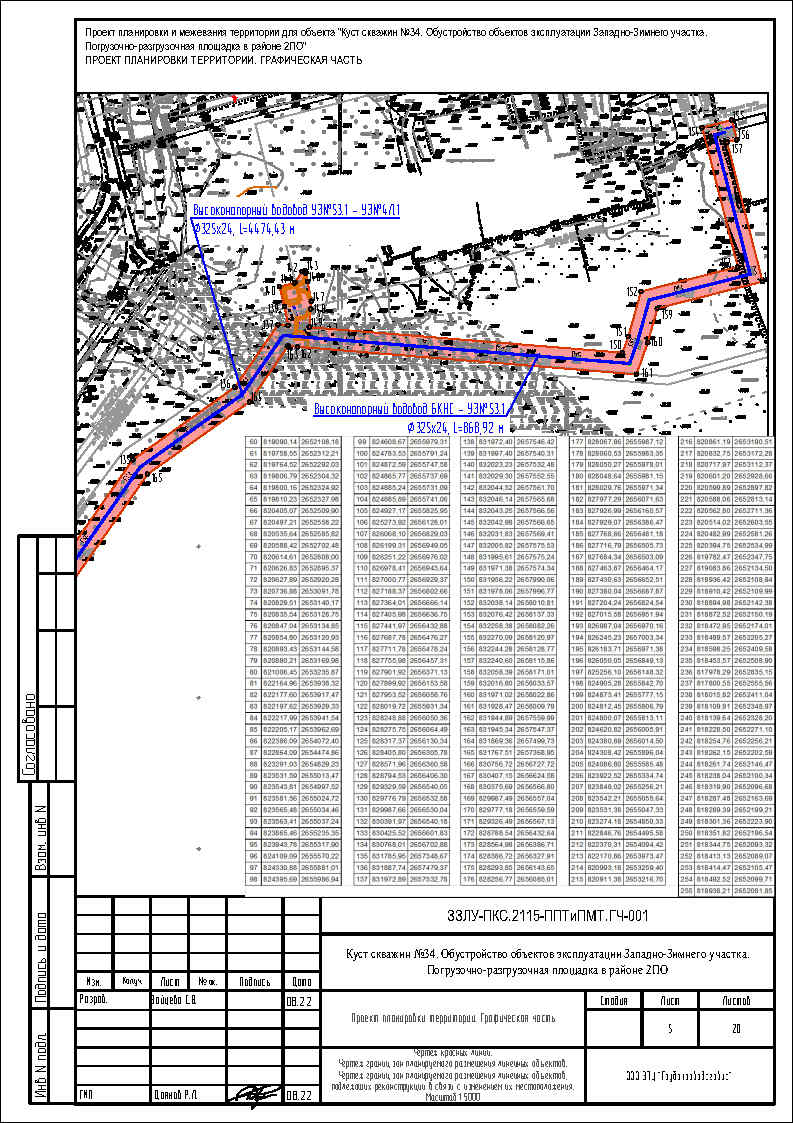 Чертежи границ зон планируемого размещения линейных объектов. Лист 6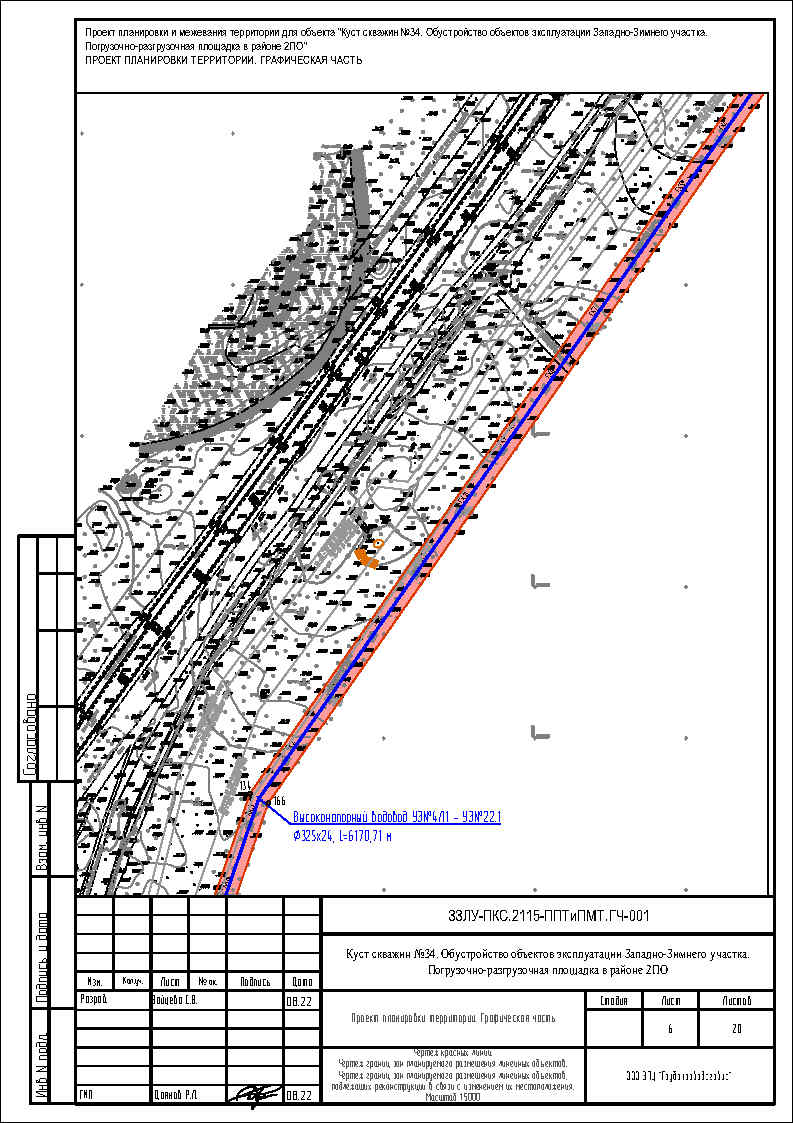 Чертежи границ зон планируемого размещения линейных объектов. Лист 7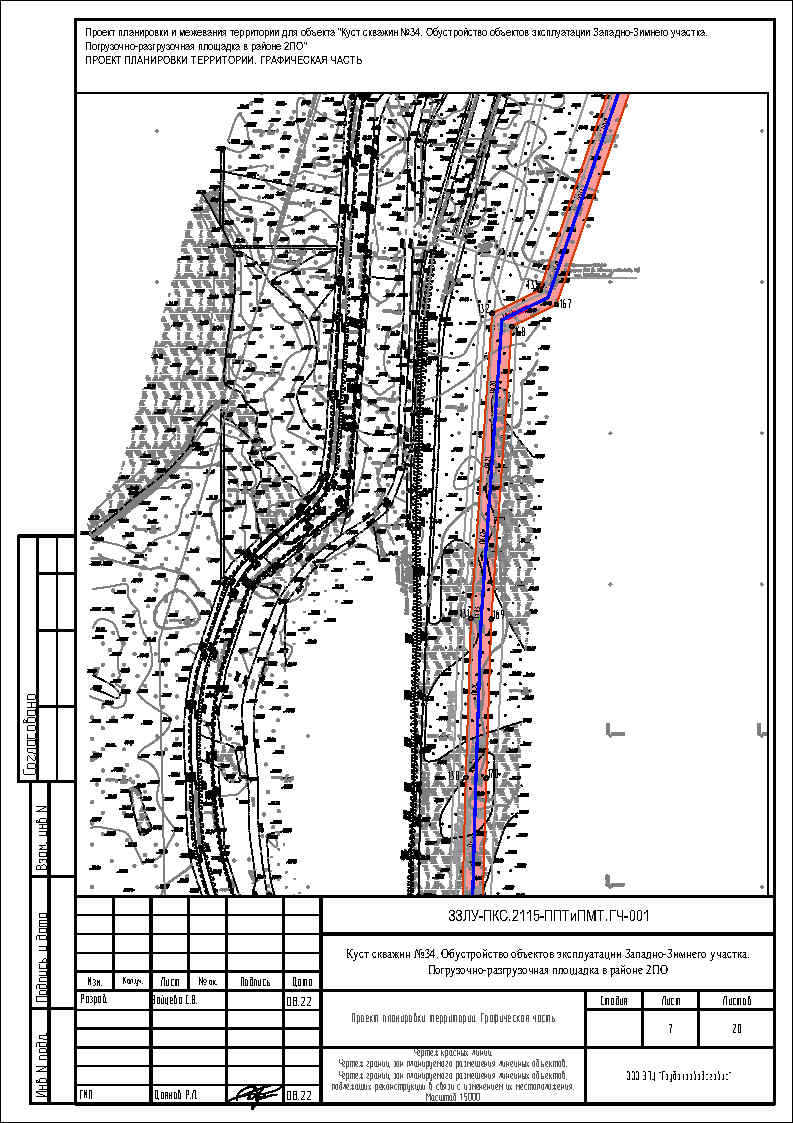 Чертежи границ зон планируемого размещения линейных объектов. Лист 8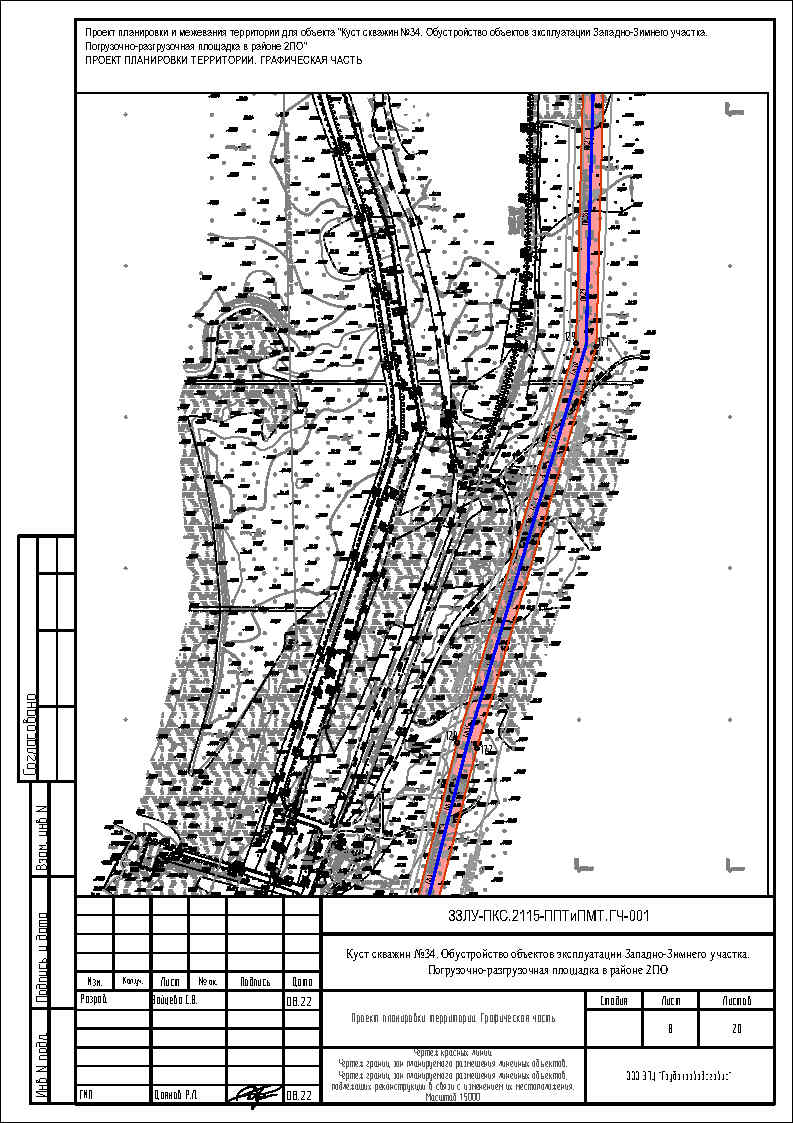 Чертежи границ зон планируемого размещения линейных объектов. Лист 9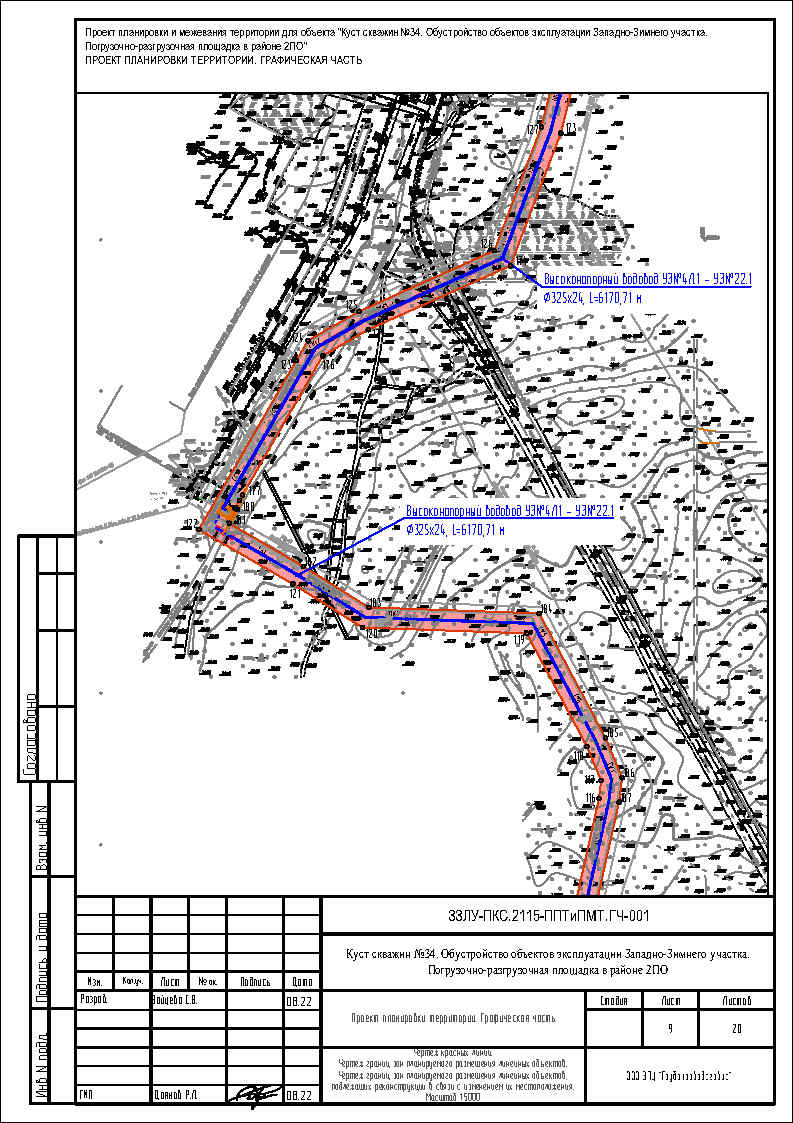 Чертежи границ зон планируемого размещения линейных объектов. Лист 10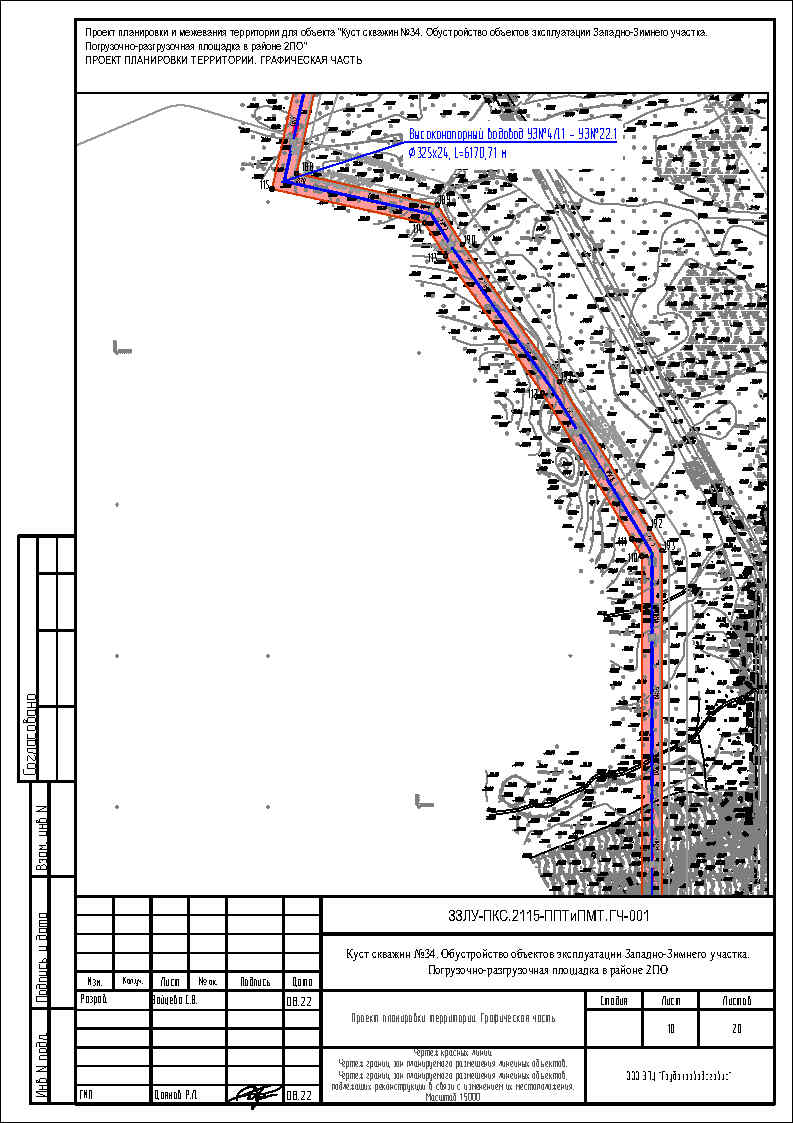 Чертежи границ зон планируемого размещения линейных объектов. Лист 11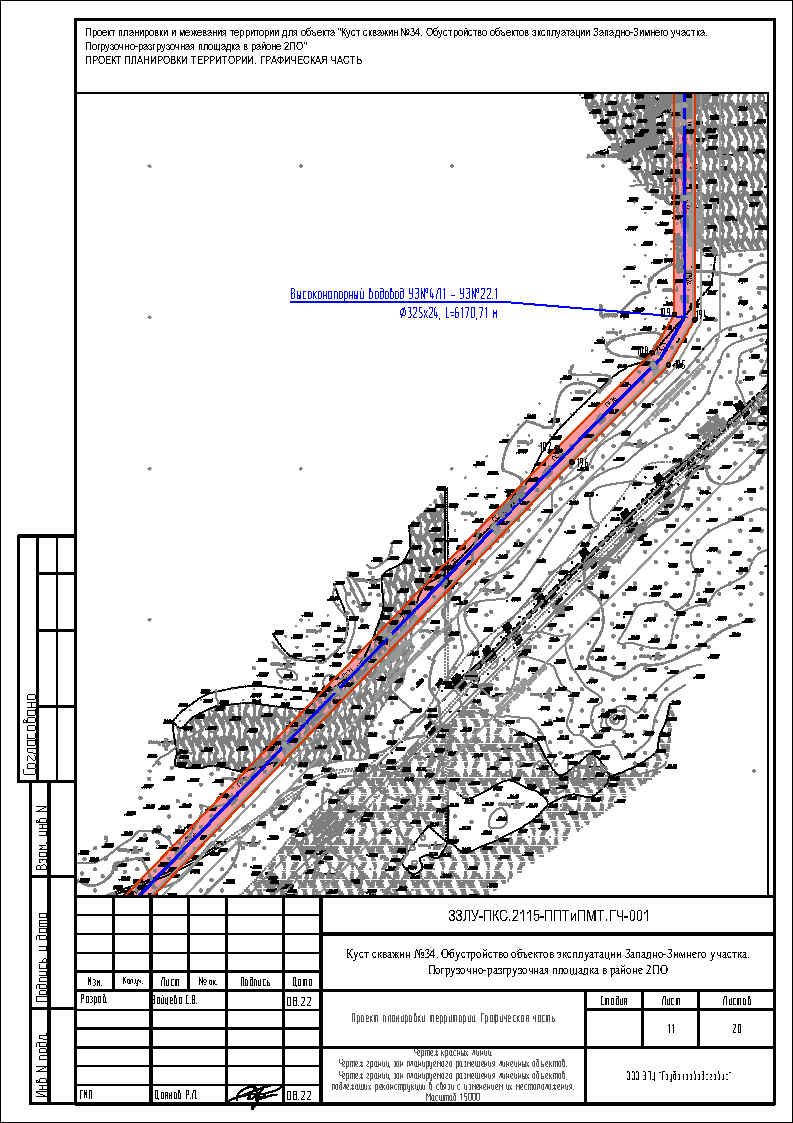 Чертежи границ зон планируемого размещения линейных объектов. Лист 12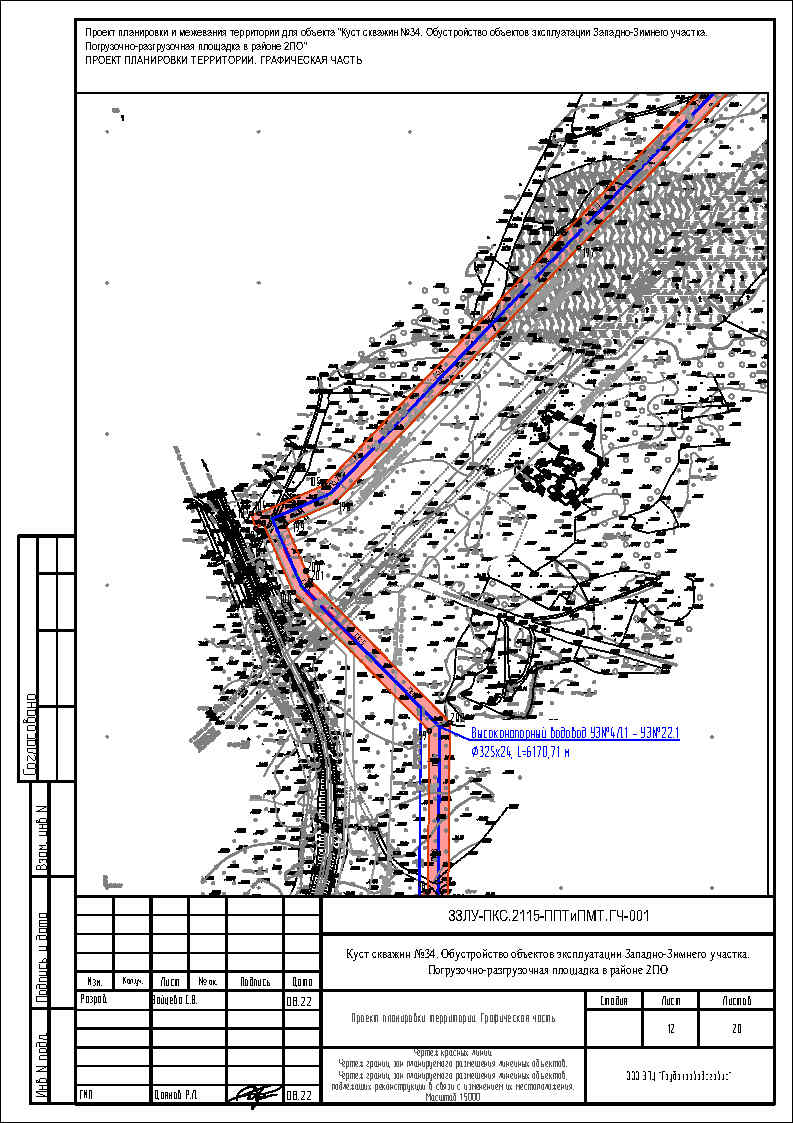 Чертежи границ зон планируемого размещения линейных объектов. Лист 13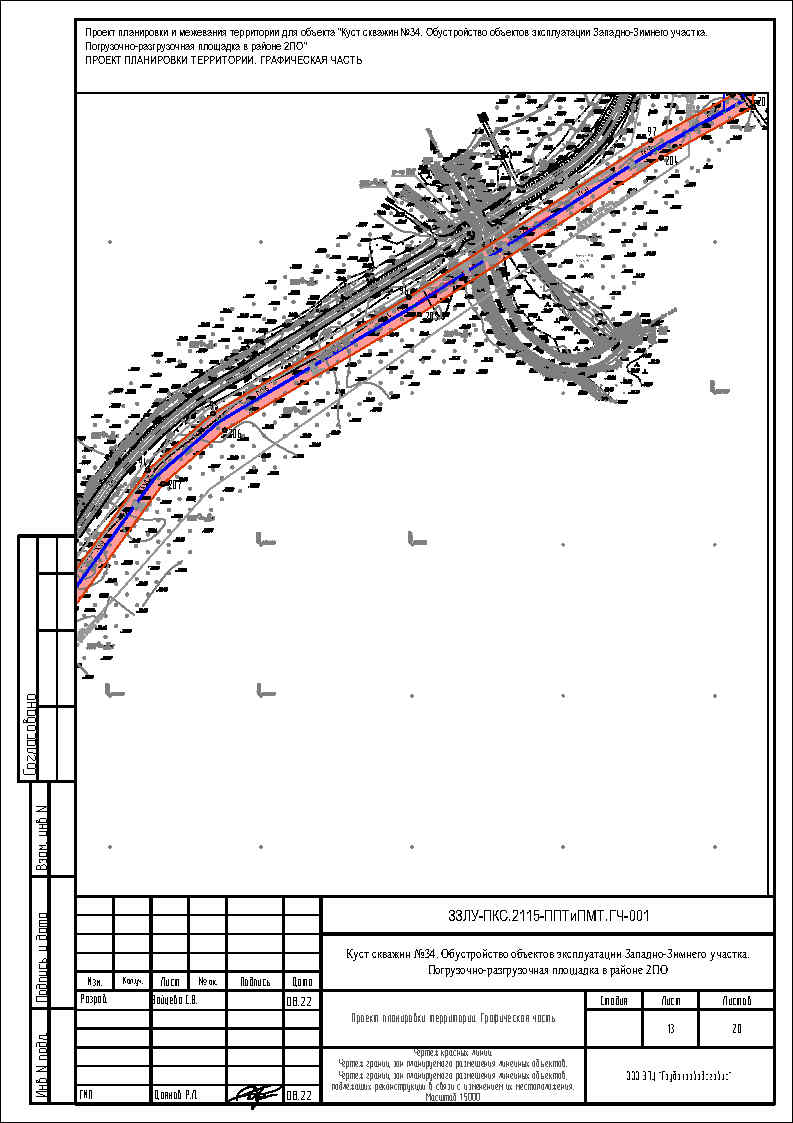 Чертежи границ зон планируемого размещения линейных объектов. Лист 14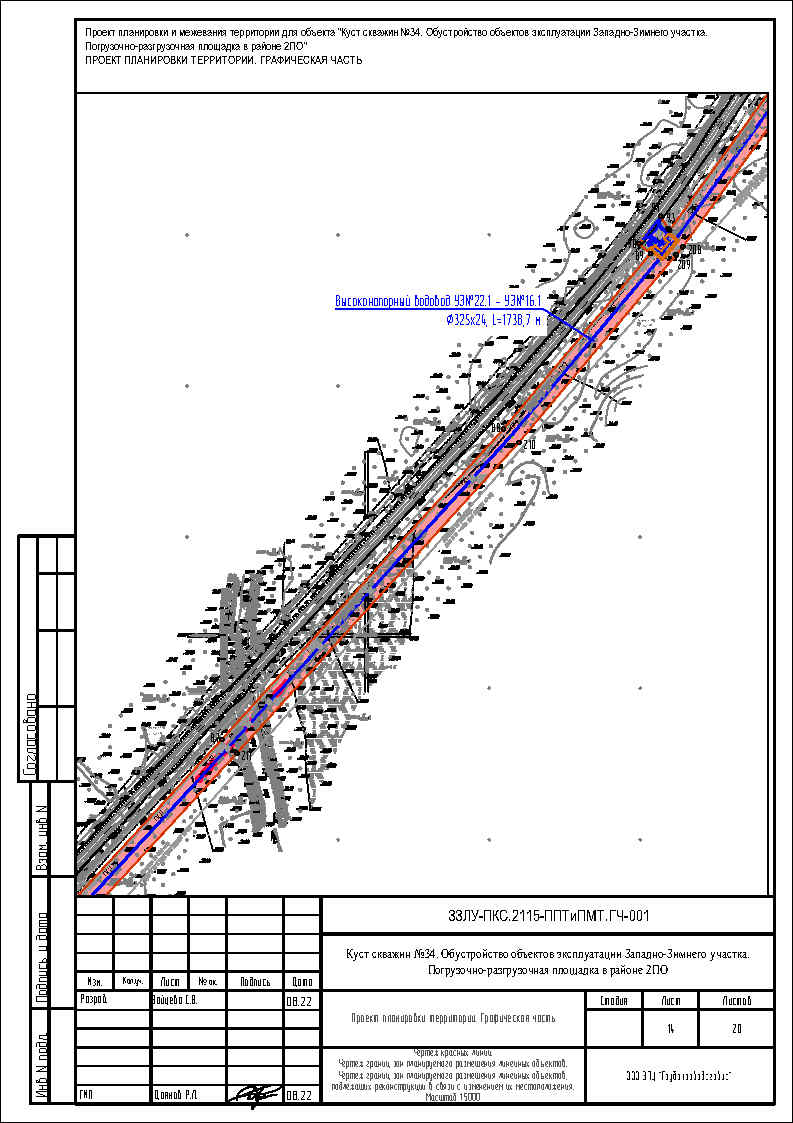 Чертежи границ зон планируемого размещения линейных объектов. Лист 15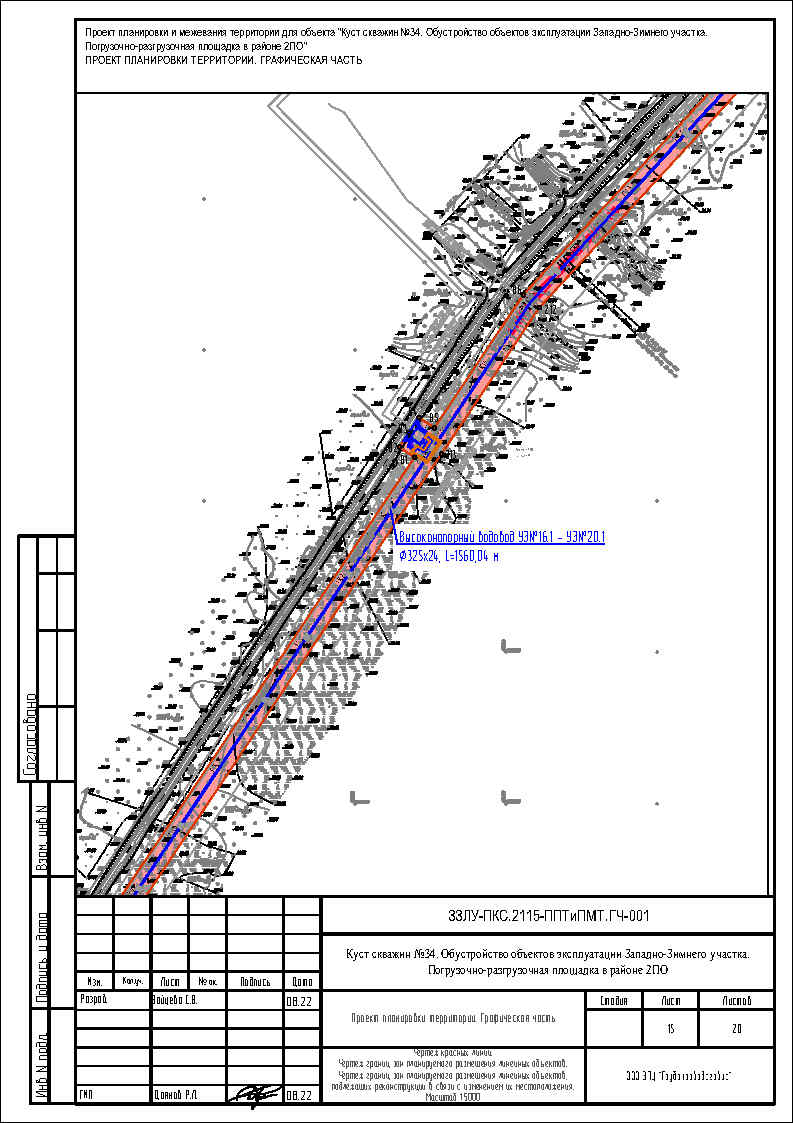 Чертежи границ зон планируемого размещения линейных объектов. Лист 16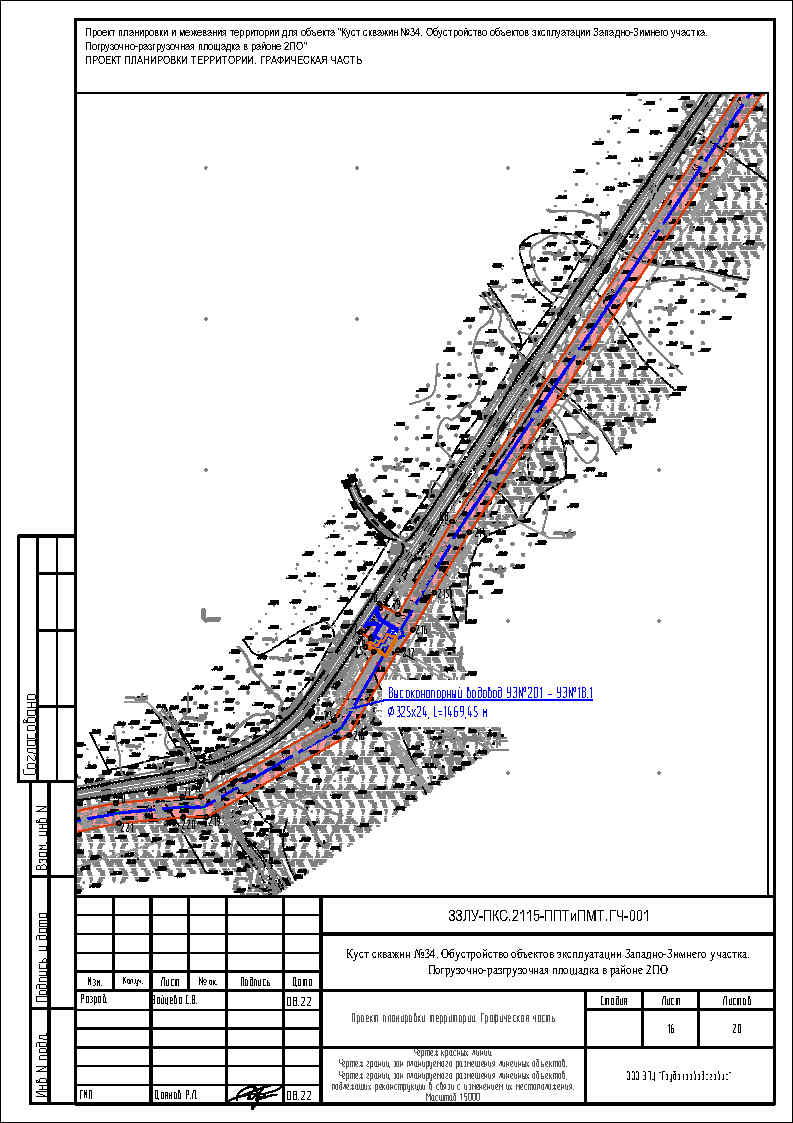 Чертежи границ зон планируемого размещения линейных объектов. Лист 17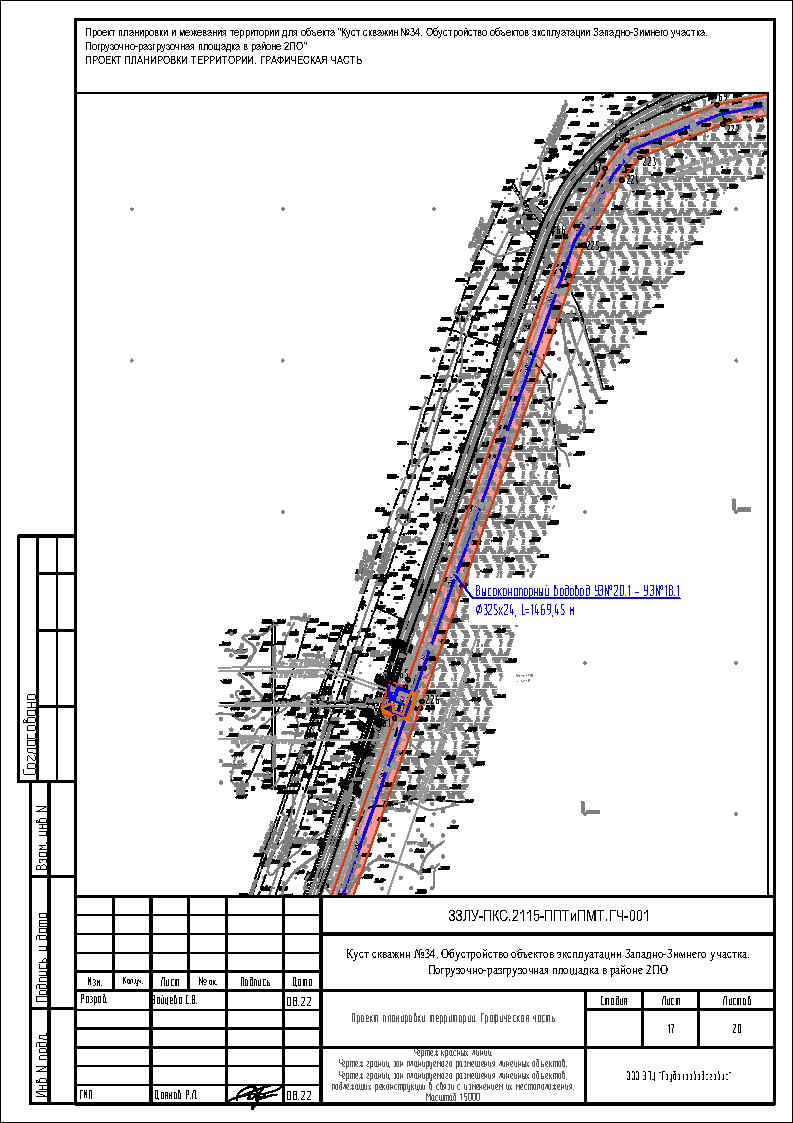 Чертежи границ зон планируемого размещения линейных объектов. Лист 18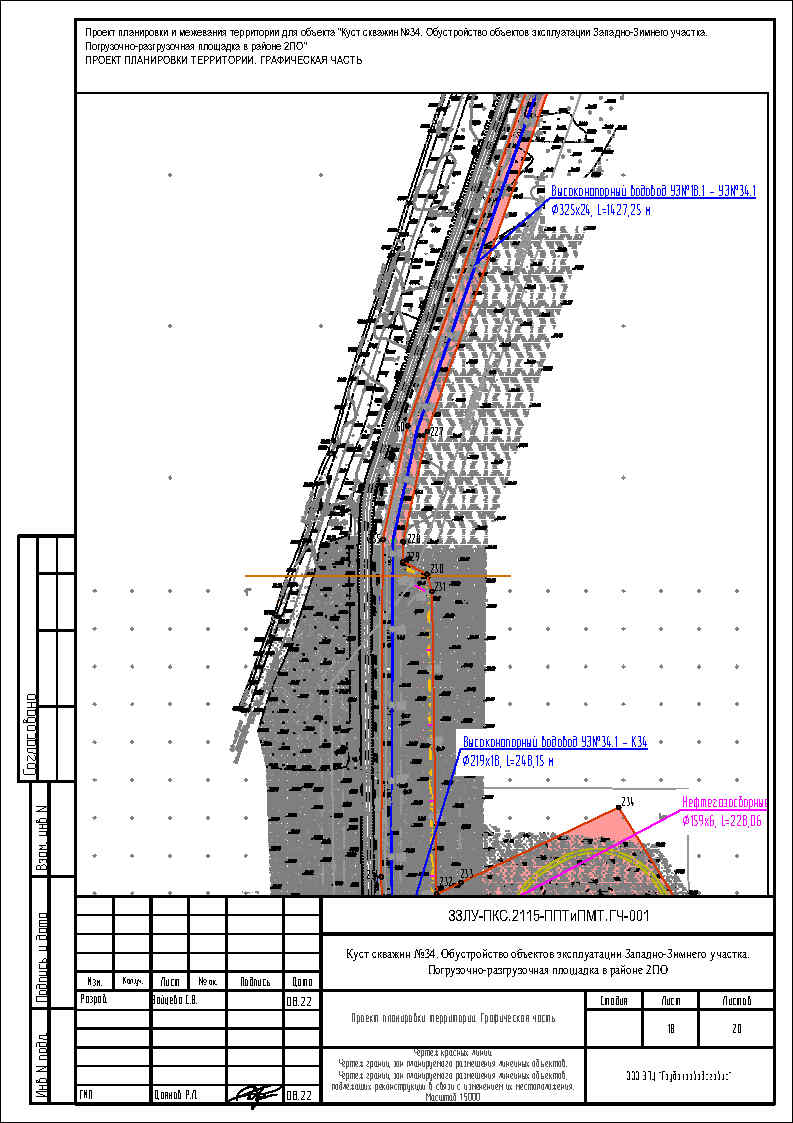 Чертежи границ зон планируемого размещения линейных объектов. Лист 19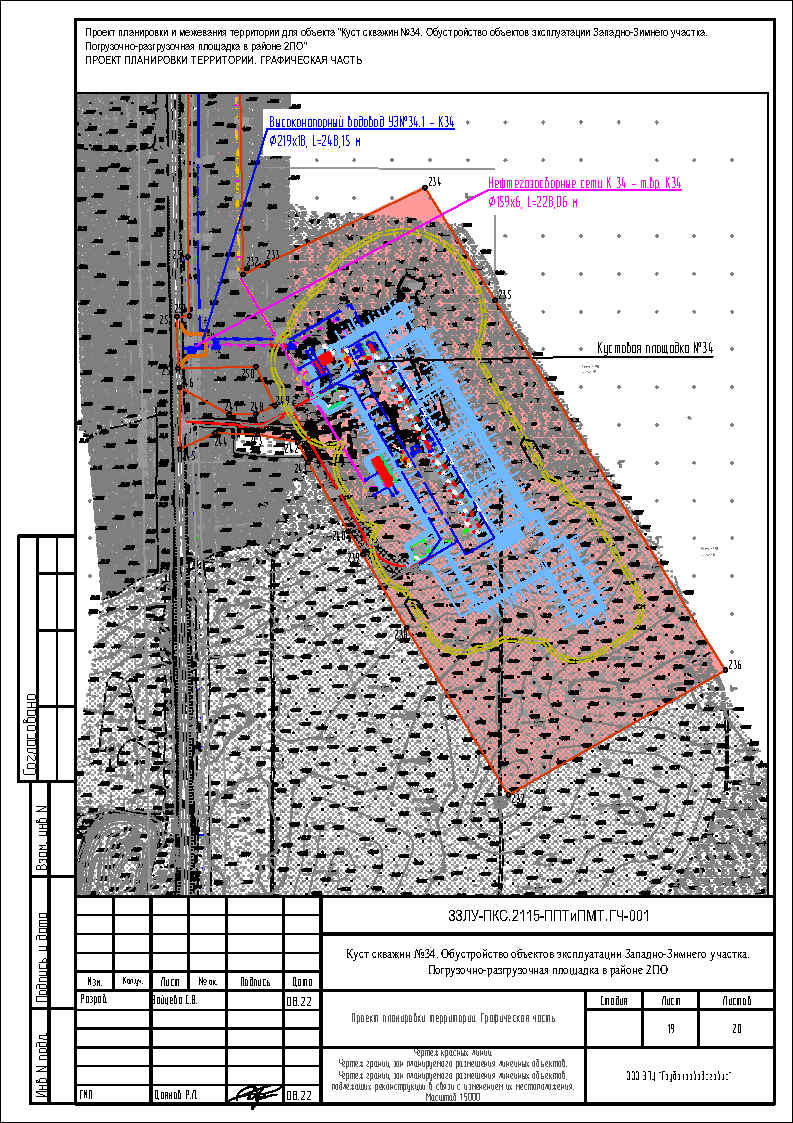 Чертежи границ зон планируемого размещения линейных объектов. Лист 20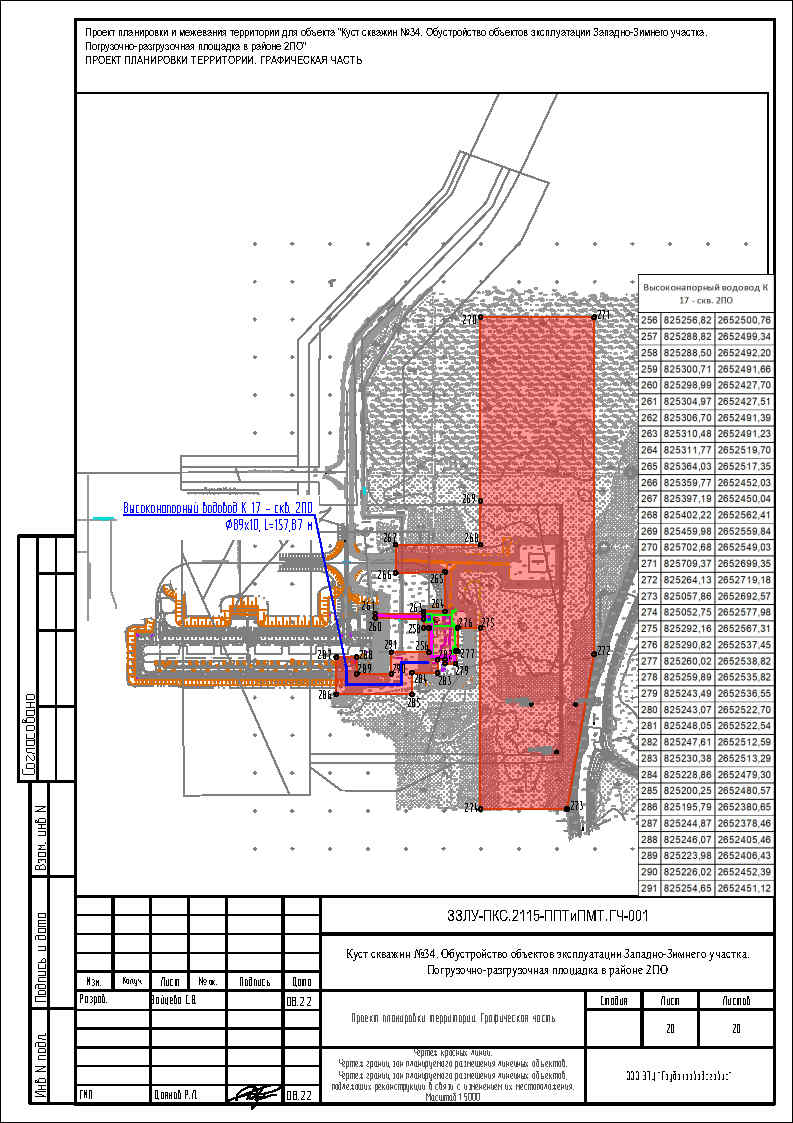 Основная часть проекта планировки территории. Текстовая часть1. Наименование, основные характеристики (категория, протяженность, проектная мощность, пропускная способность, грузонапряженность, интенсивность движения) и назначение планируемых для размещения линейных объектов, а также линейных объектов, подлежащих реконструкции в связи с изменением местоположения.Объект проектирования «Куст скважин №34. Обустройство объектов эксплуатации Западно-Зимнего участка. Погрузочно-разгрузочная площадка в районе 2ПО» предусматривает строительство следующих объектов:Куст скважин № 34;Нефтегазосборные сети К 34 - т.вр. К34;Высоконапорный водовод БКНС - Уз.№53.1; Высоконапорный водовод Уз.№53.1 - Уз.№4Л.1; Высоконапорный водовод Уз.№4Л.1 - Уз.22.1;Высоконапорный водовод Уз№22.1 - Уз.№16.1;Высоконапорный водовод Уз.№16.1 - Уз.№20.1;Высоконапорный водовод Уз.№20.1 - Уз.№18.1;Высоконапорный водовод Уз.№18.1 - Уз.№34.1;Высоконапорный водовод Уз.№34.1 - К 34;Высоконапорный водовод К17 - СКВ. 2ПО;Высоконапорный водовод т. вр. скв. 3ПО - скв. 3ПО;Высоконапорный водовод т. вр. скв. 8ПО - скв. 8ПО;Погрузочно-разгузочная площадка в районе 2ПО; Двухцепная ВЛ 35кВ т.вр. Куст №34 - КТПН №1 Куст №34;Двухцепная ВЛ 35кВ т.вр. КТПН №1 Куст №34 - КТПН №2 Куст №34;Автомобильные дороги;Инженерная подготовка амбара ПВО (на период бурения) кустовой площадки №34.Технологической схемой нефтегазосборных сетей предусматривается подача объединенного потока эмульсии «нефть-газ-вода» от куста скважин № 34 по проектируемому трубопроводу в нефтегазосборную систему Западно-Зимнего месторождения до УПН и УС Западно-Зимнего участка. Технологической схемой высоконапорных водоводов предусматривается подача пластовой воды от БКНС Западно-Зимнего месторождения до куста скважин № 34.Классификация транспортируемых продуктов по ГОСТ Р55990-2014 (таблица 1):нефть - 7 категория; пластовая вода - 9 категория.Категории участков нефтегазосборных трубопроводов и высоконапорных водоводов назначаются согласно ГОСТ Р 55990-2014 (таблица 4). Категория участков проектируемых трубопроводов представлена в таблице 1. Таблица 1Классификация проектируемых трубопроводов по ГОСТ Р 55990-2014Таблица 2Категория участков проектируемых трубопроводовНаименование и характеристики проектируемых трубопроводов представлены                                    в таблице 3.Таблица 3Наименование и характеристики проектируемых трубопроводовПроектной документацией на нефтегазосборном трубопроводе и высоконапорных водоводах предусмотрена установка узлов запорной арматуры в местах подключения к существующим трубопроводам.В проекте предусмотрена стальная трубопроводная арматура с ручным управлением в соответствии с требованиями ГОСТ 12.2.063-2015 «Арматура трубопроводная. Общие правила безопасности», отвечает требованиям государственных стандартов, технических условий, других нормативных документов, утверждённых в установленном порядке, требованиям ГОСТ Р 55990-2014, имеет технические паспорта, сертификаты соответствия и разрешена к применению.Материал арматуры выбран в зависимости от условий эксплуатации, параметров и физико-химических свойств транспортируемой среды. Запорная арматура применена с герметичностью затвора класса А по ГОСТ 9544-2015. Климатическое исполнение - ХЛ1. Установка задвижек надземная.В узлах подключения на проектируемых трубопроводах предусмотрены манометры и задвижки Ду 50 мм (вантуз) для возможности дренирования или продувки участка трубопровода при проведении ремонтных работ.Для удобства обслуживания предусмотрена надземная установка задвижек. Установка и расположение трубопроводной арматуры обеспечивает возможность удобного и безопасного ее обслуживания и ремонта.Количество и тип применяемого оборудования и арматуры на нефтегазосборном трубопроводе и высоконапорных водоводах представлены в таблице 4.Таблица 4Количество и тип применяемого оборудования и арматуры на нефтегазосборном трубопроводе и высоконапорных водоводахПроектом предусмотрено проектирование воздушных линий электропередачи.Электроснабжение 2КТПНУ-35/0,4 кВ №1 куста скважин №34 предусматривается по двухцепной ВЛ 35 кВ т.вр. Куст № 34 - КТПН №1 Куст № 34 отпайкой от ранее запроектированной двухцепной ВЛ 35кВ т.вр. Куст №18 - Куст №21 ш.ХНТ19-24.Электроснабжение 2КТПНУ-35/0,4 кВ №2 куста скважин № 34 предусматривается по двухцепной ВЛ 35 кВ т.вр. КТПН №1 Куст № 34 - КТПН №2 Куст № 34 отпайкой от проектируемой двухцепной ВЛ 35кВ т.вр. Куст № 34 - КТПН №1 Куст №34.Проектируемыми источниками питания и распределительными устройствами на кусте скважин №№ 34 являются две 2КТПНУ-2500/35/0,4кВ в блочном исполнении полной заводской готовности и комплектации:Двухцепная ВЛ 35кВ т.вр. Куст №34 - КТПН №1 Куст №34;Двухцепная ВЛ 35кВ т.вр. КТПН №1 Куст №34 - КТПН №2 Куст №34.Проектируемым источником питания на скважине 2ПО является существующая КТПН №1 Куста №17.Кабельная эстакада КТПН №1 Куста №17 - скв. 2ПО.Проектируемым источником питания на скважине 1ПО является существующая КТПН №1 ПО.Проектируемым источником питания на скважине 3ПО является существующая КТПНУ 35/0,4 кВ.Проектируемым источником питания на скважине 8ПО является существующая КТПНУ 35/0,4 кВ.Автодорога к кусту скважин №34 соединит площадку с сетью промысловых автодорог дорог Западно-Зимнего участка.Выбранная трасса автодороги обеспечивает нормальную эксплуатацию куста скважин и всех сооружений, находящихся на площадке.Варианты трассы автомобильной дороги не рассматриваются, так как трасса является частью технологического комплекса, обеспечивающего процесс нефтедобычи, и привязана к месторасположению площадки куста скважин к сети существующих автодорог и Западно-Зимнего участка.Трасса автодороги отмыкает от существующей автодороги III категории с шириной проезжей части 7,0 и шириной обочин 2,5 м и покрытием из ж.б. плит ПДН14, владельцем которой является муниципальное образование сельское поселение Выкатной                             Ханты-Мансийского автономного округа – Югры. Проектируемая трасса на куст №34 имеет северо-восточное направление местности. Протяженность трассы составляет 221,5 м, протяженность 2 заезда составляет 311,1м. Заезд №2 отмыкает от основной дороги на ПК1+48,34 с радиусом закругления к основной дороге 30м. Радиус на примыканиях принят 30м т.к. движение автопоездов в составе общего потока составляет 42% (общий состав потока 95 авт/сут, количество автопоездов - 40 авт/сут). Куст имеет 24 скважины, согласно п.6.11.30 СП 231.1311500.2015 на куст необходимо предусмотреть не менее двух заездов.Абсолютные отметки участка проектирования изменяются в пределах от 34,47                           до 36,40м.В соответствии с СП 37.13330.2012 «Промышленный транспорт», проектируемые дороги являются межплощадочными автомобильными дорогами III-н категории.Согласно приложения Б к СП 34.13330.2021, район строительства относится                             ко II дорожно-климатической зоне, по таблице В.1 приложения В к СП 34.13330.2021                       тип местности по характеру и степени увлажнения - 1-й. Основные технические показатели плана трассы представлены в таблице 5.Таблица 5Основные технические показатели плана трассыВодопропускные сооружения запроектированы в соответствии с СП 35.13330.2011 «Мосты и трубы».Температура воздуха наиболее холодной пятидневки 92% обеспеченности составляет минус 41°С. Согласно 5.13 СП 35.13330.2011 и учитывая расчетный расход воды 3% вероятности принимаем металлическую трубу Ø1420х16мм.Расположение труб принято по условиям, исключающим заболачиваемость местности.Диаметр труб принят из условий пропуска паводковых и ливневых стоков 3% вероятности превышения. Таблица 6Ведомость искусственных сооружений2. Перечень субъектов Российской Федерации, перечень муниципальных районов, городских округов в составе субъектов Российской Федерации, перечень поселений, населенных пунктов, внутригородских территорий городов федерального значения, на территориях которых устанавливаются зоны планируемого размещения линейных объектов.Проектируемый объект расположен на территории Западно-Зимнего участка Кондинского муниципального района Ханты-Мансийского автономного округа – Югры Российской Федерации. 3. Перечень координат характерных точек границ зон планируемого размещения линейных объектов.Таблица 7Перечень координат характерных точек границы зоны планируемого размещения линейного объекта «Куст скважин №34. Обустройство объектов эксплуатации Западно-Зимнего участка. Погрузочно-разгрузочная площадка в районе 2ПО».Система координат МСК-86 год зона 24. Перечень координат характерных точек границ зон планируемого размещения линейных объектов, подлежащих реконструкции в связи с изменением их местоположения.Реконструкция объекта «Куст скважин №34. Обустройство объектов эксплуатации Западно-Зимнего участка. Погрузочно-разгрузочная площадка в районе 2ПО» проектом               не предусматривается.5. Предельные параметры разрешенного строительства, реконструкции объектов капитального строительства, проектируемых в составе линейных объектов в границах зон их планируемого размещения.Объекты капитального строительства, входящие в состав линейных объектов, в настоящем проекте отсутствуют, в связи с чем предельные параметры разрешенного строительства, реконструкции объектов капитального строительства, входящих в состав линейных объектов в границах зон их планируемого размещения не определяются.6. Информация о необходимости осуществления мероприятий по защите сохраняемых объектов капитального строительства (здание, строение, сооружение, объекты, строительство которых не завершено), существующих и строящихся на момент подготовки проекта планировки территории, а также объектов капитального строительства, планируемых к строительству в соответствии с ранее утвержденной документацией по планировке территории, от возможного негативного воздействия в связи с размещением линейных объектов.Основным критерием выбора трасс служили минимизация ущерба окружающей природной среде, обеспечение высокой эксплуатационной надежности.При выборе трасс учитывались инженерно-геологические условия района строительства, сложившаяся транспортная схема, применяемые методы производства строительно-монтажных работ, наличие существующих коридоров коммуникаций. При выборе трасс использованы картографические материалы инженерно-геодезических изысканий и материалы инженерно-геологических изысканий. Трассы проложены в общем коридоре коммуникаций.В случае выявления дефектных участков провести дополнительно контроль одним из неразрушающих методов: ультразвуковым, рентгеновским или другим.В местах сварных соединений захлестов, ввариваемых вставок и в швах приварки арматуры, необходимо предусмотреть двойной контроль сварных соединений неразрушающими методами (п. 5.32 ВСН 005-88, ВСН 006-89).Проектируемые трубопроводы пересекают действующие подземные коммуникации, ВЛ, автодороги.Пересечения трубопроводов выполнены согласно ГОСТ Р 55990-2014. Строительство трубопроводов осуществляется в одну нитку. Прокладка трубопроводов предусмотрена подземным способом. Расстояния от оси проектируемых трубопроводов до населенных пунктов, автодорог и параллельно проходящих коммуникаций приняты из условий безопасности в период строительства и эксплуатации объекта в соответствии с требованиями табл. 6,7 ГОСТ Р 55990-2014, табл. 2.5.40 ПУЭ.Расстояние между осями трубопроводов составляет:не менее 5 м для трубопроводов диаметром до 150 мм включительно;не менее 8 м для трубопроводов диаметром свыше 150 до 300 мм включительно.Расстояние между трубопроводом и существующими сооружениями составляет:не менее 30 м от ВЛ согласно заданию на проектирование;не менее 10 м от автодороги (от подошвы насыпи).Производство земляных работ выполнить в соответствии с требованиями                               СП 86.13330.2012, СП 45.13330.2012, ВСН 005-88.Описание основных проектных решений по прохождению трассы нефтегазосборного трубопровода: подземная прокладка трубопроводов на глубине не менее 0,8 м до верхней образующей трубопроводов, в болотистой местности при отсутствии проезда автотранспорта и сельскохозяйственных машин;повороты трубопроводов в горизонтальной и вертикальной плоскости упругим изгибом, радиусы кривых вставок предусмотрены не менее 5 диаметра трубопроводов.В данной проектной документации предусмотрена прокладка высоконапорного водовода «т.вр.скв.3ПО-скв.3ПО» диаметром 114х12, длиной 842,46м. Перед началом строительно -монтажных работ участок существующего нефтепровода от скв.3ПО диаметром 114мм подлежит демонтажу.Описание основных проектных решений по прохождению трассы высоконапорного водовода:подземная прокладка трубопроводов на глубине не менее 1,8 м до верхней образующей трубопроводов, в болотистой местности при отсутствии проезда автотранспорта и сельскохозяйственных машин;повороты трубопроводов в горизонтальной и вертикальной плоскости упругим изгибом, радиусы кривых вставок предусмотрены не менее 5 диаметра трубопроводов.Прокладку проектируемых трубопроводов рекомендуется производить в зимний период. Дно траншеи под укладку трубопровода должно быть тщательно спланировано, убраны твердые комья земли, камни, ветки деревьев, лед и прочие предметы. Засыпка трубопровода производится одноковшовым экскаватором и бульдозером. Для уменьшения воздействия морозного пучения на трубопроводы в проекте предусматривается применение противопучинистых устройств: устройство основания под трубопроводы из минерального непучинистого грунта толщиной не менее 20 см и засыпка трубопроводов минеральным непучинистым грунтом на толщину 20 см над верхней образующей трубопроводов.Для обеспечения нормальных условий эксплуатации и исключения возможности повреждения трубопровода частично или полностью подготовленной нефти должны быть установлены охранные зоны по аналогии с магистральными трубопроводами в соответствии с «Правилами охраны магистральных трубопроводов» вдоль трасс трубопроводов в виде участка земли, ограниченного условными линиями, находящимися в 25 м от оси трубопровода с каждой стороны.Согласно пункту 16 Федеральных норм и правил в области промышленной безопасности «Правила безопасной эксплуатации внутрипромысловых трубопроводов»                   в составе проектируемых трубопроводов определены опасные участки. Опасными участками по трассе нефтегазосборного трубопровода являются:пересечения с ВЛ в пределах охранной зоны ВЛ - 10 м с каждой стороны                             для ВЛ 1-20 кВ, 15 м - для ВЛ 35кВ;пересечения болот II, III типа;пересечения с коммуникациями в пределах 20 м по обе стороны пересекаемой коммуникации.Согласно пункту 19 Федеральных норм и правил в области промышленной безопасности «Правила безопасной эксплуатации внутрипромысловых трубопроводов» для опасных участков трубопроводов предусмотрены следующие меры безопасности, снижающие риск аварий, инцидента:1) применение труб с увеличенной толщиной стенки относительно расчетной;2) применение труб с наружной трехслойной изоляции усиленного типа на основе экструдированного полиэтилена и внутренней двухслойной изоляцией (для нефтегазосборного трубопровода);3) проведение предпусковой приборной диагностики на опасных участках;4) 100% радиографический контроль всех сварных соединений.В связи большой протяженностью опасных участков по трассе нефтегазосборного трубопровода, вышеуказанные пункты 1, 2 приняты на всю протяженность трубопровода.Для обеспечения нормальных условий эксплуатации и исключения возможности повреждения трубопровода частично или полностью подготовленной нефти должны быть установлены охранные зоны по аналогии с магистральными трубопроводами в соответствии с «Правилами охраны магистральных трубопроводов» вдоль трасс трубопроводов в виде участка земли, ограниченного условными линиями, находящимися в 25 м от оси трубопровода с каждой стороны.Объекты, планируемые к строительству в соответствии с ранее утвержденной документацией по планировке территории, отсутствуют.На период строительства требуется отвод земель общей площадью 930296 кв. м - 93,0296 га.7. Информация о необходимости осуществления мероприятий по сохранению объектов культурного наследия от возможного негативного воздействия в связи с размещением линейных объектов.На территории размещения проектируемого объекта, объекты культурного наследия, включенные в Единый государственный реестр объектов культурного наследия Российской Федерации, выявленные объекты культурного наследия и объекты, обладающие признаками объекта культурного наследия, отсутствуют. Осуществление мероприятий по сохранению объектов культурного наследия от возможного негативного воздействия в связи с размещением линейных объектов не требуется.Проектируемый объект не попадает в границы территорий традиционного природопользования коренных малочисленных народов Севера федерального, регионального и местного значения.8. Информация о необходимости осуществления мероприятий по охране окружающей среды.Мероприятия по охране земельных ресурсовМероприятия по охране земельных ресурсов при строительствеНа стадии производства работ для уменьшения негативных воздействий строительно-монтажных работ на почвенно-растительный слой предусмотрен ряд мероприятий:сокращение площади участка работ, ограничение его минимальными технологически необходимыми размерами;устройство технологических проездов с учетом требований по предотвращению повреждений инженерных коммуникаций;максимально возможное сохранение естественного рельефа путем применения машин и механизмов с наименьшим удельным давлением на грунт, максимальным использованием для технологических проездов существующих дорог, восстановлением участков нарушенного рельефа;проведение работ, связанных с повышенной пожароопасностью (сварка), специалистами с соответствующей квалификацией;запрещение хранения горюче-смазочных материалов, заправки техники, мойки и ремонта автомобилей в не предусмотренных для этих целей местах; оснащение рабочих мест инвентарными контейнерами для бытовых и строительных отходов;завершение строительства качественной уборкой, проведением планировочных работ, благоустройством территории (в соответствии с требованиями Федерального закона                        от 10 января 2002 года № 7-ФЗ «Об охране окружающей среды»; Земельный кодекс Российской Федерации от 25 октября 2001 года № 136-ФЗ).Мероприятия по охране недрОсновными требованиями по охране недр согласно Закону Российской Федерации                от 21 февраля 1992 года № 2395-I «О недрах» являются:соблюдение установленного законодательством порядка предоставления недр в пользование и недопущение самовольного пользования недрами;обеспечение полноты геологического изучения, охраны недр;охрана месторождений полезных ископаемых от затопления, обводнения, пожаров и других факторов, снижающих качество полезных ископаемых и промышленную ценность месторождений или осложняющих их разработку;предотвращение загрязнения недр при проведении работ;предотвращение размещения отходов производства и потребления на водосборных площадях подземных водных объектов и в местах залегания подземных вод, которые используются для целей питьевого и хозяйственно-бытового водоснабжения или промышленного водоснабжения либо резервирование которых осуществлено в качестве источников питьевого и хозяйственно-бытового водоснабжения.Мероприятия по охране земельных ресурсов на период эксплуатацииСохранение существующих показателей состояния почвенного покрова участков, прилегающих к проектируемому объекту, обеспечивается реализацией следующих решений:запрет использования прилегающей к объекту территории для целей стоянки, ремонта, заправки и технического обслуживания техники;экологически безопасное обращение с отходами;мониторинг состояния почвенного покрова прилегающей территории.Мероприятия по охране земельных ресурсов при аварийной ситуацииПри рассматриваемом виде деятельности возможны аварийные ситуации.Если обваловка площадки скважины выполнена с соблюдением всех необходимых правил и не нарушена, нефть попадет на поверхность почвогрунтов в пределах обваловки площадки. В силу вышесказанного, необходим постоянный контроль за сохранностью обваловки, особенно после весеннего и летне-осеннего паводков. В противном случае, возможны ее порывы и выход потоков нефти (в случае аварии).В период проведения мероприятий по ликвидации разлива нефтепродуктов контроль состояния территории следует сосредоточить на обеспечении локализации зоны загрязнения и уменьшения площади земель нарушенных в ходе локализации разлива нефтепродуктов.На месте разлива нефтепродуктов проводится комплекс работ включающий:определение площади территории загрязненной нефтью;отбор проб с различных горизонтов для определения глубины проникновения загрязнения в грунт и оценки необходимого объема работ по рекультивации;отбор проб с различных горизонтов после проведения работ по рекультивации для оценки качества рекультивации.Пункт наблюдения устанавливается непосредственно в месте аварийной ситуации после проведения комплекса работ по ликвидации разлива нефтепродуктов, их количество зависит от площади и масштабов аварии. После чего программой мониторинга предусматривается частота отбора проб 1 (один) раз в год (сентябрь) в период относительного покоя биоты.Данные пункты охватывают всю территорию расположения изыскиваемого объекта, поэтому дополнительных пунктов для мониторинговых исследований вводить не нужно.Цель производственного контроля является предупреждение аварий и обеспечение готовности организации к локализации и ликвидации последствий аварий на опасном производственном объекте за счет осуществления комплекса организационно-технических мероприятий.Основные задачи производственного контроля:а) обеспечение соблюдения требований промышленной безопасности;б) анализ состояния промышленной безопасности путем организации проведения соответствующих экспертиз;в) разработка мер, направленных на улучшение состояния промышленной безопасности и предотвращение ущерба окружающей среде;г) контроль за соблюдением требований промышленной безопасности, установленных федеральными законами и иными нормативными правовыми актами; д) координация работ, направленных на предупреждение аварий на опасных производственных объектах, и обеспечение готовности к локализации аварий и ликвидации их последствий;е) контроль за своевременным проведением необходимых испытаний и технических освидетельствований технических устройств, применяемых на опасных производственных объектах, ремонтом и поверкой контрольных средств измерений;ж) контроль за соблюдением технологической дисциплины.Мероприятия по охране объектов растительного и животного мираМероприятия по охране объектов растительного и животного мира на период строительстваВ целях охраны животного мира при проведении строительных работ рекомендуется предусмотреть следующие мероприятия:запретить ввоз на территорию района работ всех орудий промысла животных                         (с назначением ответственного за соблюдением данного условия);запретить несанкционированное передвижение по трассе газопровода;соблюдать санитарные нормы и правила, предписывающие утилизацию твердых бытовых и производственных отходов;установить ограждения для наиболее потенциально опасных производственных объектов;соблюдать пожарную безопасность в процессе проводимых работ;по окончанию строительных работ необходимо проводить очистку полосы отвода                       от порубочных остатков, строительного мусора и прочего;не оставлять раскрытыми траншеи, ямы, котлованы на длительное время, во избежание попадания в них животных;в случае выявления гнезд или мигрирующих особей редких и охраняемых видов птиц и животных должна быть обеспечена их локальная охрана с соответствующим информационно-пропагандистским сопровождением.После завершения строительства запрещается оставлять неубранные конструкции, оборудование, также следует предусмотреть ограждение территории площадных объектов во избежание проникновения на них животных и посторонних людей (постановление Правительства Российской Федерации от 13 августа 1996 года № 997).При производстве работ в летний период следует применять строгие противопожарные мероприятия, в том числе не допускать при работе на сухих торфяниках применения открытого огня, не разводить костры и не сжигать порубочные остатки; разведение открытого огня допускается только в специально оборудованных местах в соответствии с правилами противопожарной безопасности. Сохранение среды обитания охотничье-промысловых животных и путей их миграции необходимо обеспечить мероприятиями по локализации строительных работ, а также работ по обслуживанию объектов в пределах отведенных земель; максимальным сохранением естественной структурированности ландшафта, сохранением уникальных для зоны воздействия трудно восстановимых компонентов мест обитаний (элементов рельефа, носителей уникальных зооценозов, групп деревьев, отдельных деревьев и так далее) в пределах отведенных под строительство земель; мероприятиями по охране атмосферного воздуха; по рекультивации нарушенных земель; мероприятиями по защите от шумового воздействия (использование менее шумных агрегатов, более эффективной звукоизоляции и пр.); освещением площадок и сооружений объектов; ограничением доступа людей и машин в места обитания животных.Требования по предотвращению гибели объектов животного мира при осуществлении производственных процессов:запрещается хранение и применение горюче-смазочных материалов и других опасных для объектов животного мира и среды их обитания материалов, сырья и отходов производства без осуществления мер, гарантирующих предотвращение заболеваний и гибели объектов животного мира, ухудшения среды их обитания;запрещается установление сплошных, не имеющих специальных проходов заграждений и сооружений на путях массовой миграции животных;при сбросе производственных и иных сточных вод с промышленных площадок должны предусматриваться меры, исключающие загрязнение водной среды;после завершения строительства, реконструкции или ремонта запрещается оставлять неубранные конструкции, оборудование.При обустройстве кустовой площадки предложены следующие основные мероприятия, направленные на охрану объектов растительного мира:организация строительства в строгом соответствии с планировочными, технологическими и техническими решениями проекта организации строительства (ПОС);обязательный учет требований по охране растительности при прокладке временных дорог и инженерных сетей, выбор методов производства работ, обеспечивающих минимальное нарушение почвенного и растительного покрова;обязательность применения исправного, отвечающего экологическим требованиям оборудования, строительной техники и автотранспорта;применение технических средств, ограничивающих возможные потери горюче-смазочных материалов, материалов, отходов производства и потребления (поддоны, герметичные емкости, устойчивые к разъеданию уплотнители, быстродействующие сорбционные материалы и тому подобное);исключение случаев захламления прилегающих территорий за пределами предоставленного участка отходами производства и потребления, отходами древесины, иными видами отходов;проведение работ в соответствии с надлежащей практикой, соблюдение правил производства работ, привлечение для производства работ персонала, обладающего необходимой квалификацией;оснащение строительных площадок первичными средствами пожаротушения (огнетушители, ящики с песком, сорбент, ведра, лопаты, топоры, ломы, багры);проведение разъяснительной работы с персоналом подрядных строительных организаций о соблюдении правил противопожарной безопасности с целью предохранения растительного покрова от пожаров, проведение инструктажей и назначение ответственных ИТР;благоустройство участков после завершения строительных работ.Мероприятия по охране объектов растительного и животного мира на период эксплуатацииПоскольку при нормальной эксплуатации объекта воздействие на растительный мир практически отсутствует, в качестве основного мероприятия можно рекомендовать проведение регулярного контроля состояния флоры в зоне влияния проектируемого объекта.В соответствии с Требованиями по предотвращению гибели объектов животного мира при осуществлении производственных процессов, а также при эксплуатации транспортных магистралей, трубопроводов, линий связи и электропередачи, утвержденными постановлением Правительства Российской Федерации от 13 августа 1996 года № 997 (Собрание законодательства Российской Федерации, 1996, № 37, статья 4290; 2008, № 12, статья 1130) мероприятия по охране животного мира на период эксплуатации следующие:1) запрещается выжигание растительности, хранение и применение ядохимикатов, удобрений, химических реагентов, горюче-смазочных материалов и других опасных для объектов животного мира и среды их обитания материалов, сырья и отходов производства без осуществления мер, гарантирующих предотвращение заболеваний и гибели объектов животного мира, ухудшения среды их обитания;2) запрещается расчистка просек под линиями связи и электропередачи вдоль трубопроводов от подроста древесно-кустарниковой растительности в период размножения животных;3) производственные объекты, способные вызвать гибель объектов животного мира, должны иметь санитарно-защитные зоны, исключающие загрязнение окружающей среды;4) промышленные процессы должны осуществляться на производственных площадках, имеющих специальные ограждения, предотвращающие появление на территории этих площадок диких животных;5) хранить материалы и сырье только в огороженных местах на обвалованных площадках с твердым покрытием;6) помещать хозяйственные и производственные сточные воды в емкости для обработки на самой производственной площадке или для транспортировки на специальные полигоны для последующей утилизации;7) максимально использовать безотходные технологии и замкнутые системы водопотребления;8) обеспечивать полную герметизацию систем сбора, хранения и транспортировки добываемого жидкого и газообразного сырья;9) снабжать емкости и резервуары системой защиты в целях предотвращения попадания в них животных;10) снижение факторов беспокойства (шума, вибрации, ударных волн и других);11) на транспортных магистралях необходимо устанавливать специальные предупредительные знаки и знаки ограничения скорости движения транспорта;12) при строительстве трубопроводов в легко уязвимых местах среды обитания животных (тундра и другие), где невозможно заглубить трубы в землю, необходимо предусмотреть сооружение переходов для мигрирующих животных, приподняв отдельные участки трубопроводов на высоту не ниже 3 м;13) должны предусматриваться меры по предотвращению и сокращению риска гибели птиц в случае соприкосновения с токонесущими проводами на участках их прикрепления к конструкциям опор, а также при столкновении с проводами во время пролета;14) линии электропередачи, опоры и изоляторы должны оснащаться специальными птицезащитными устройствами, в том числе препятствующими птицам устраивать гнездовья в местах, допускающих прикосновение птиц к токонесущим проводам.Мероприятия по охране объектов растительного и животного мира на период аварииДля исключения аварийных ситуаций технологический процесс должен постоянно контролироваться. Должно осуществляться:планирование и осуществление мероприятий по предупреждению возможных аварий;обеспечение постоянной готовности к локализации и ликвидации последствий аварии;соблюдение норм эксплуатации технических средств работающим персоналом,правильное и своевременное проведение ремонтных работ.Мероприятия по охране водных биоресурсовВ соответствии с Приказом Министерства природных ресурсов и экологии Российской Федерации от 03 апреля 2019 года № 215 «Об утверждении перечня мероприятий по обеспечению предотвращения вреда животным, растениям и окружающей среде, соблюдения режима особой охраны территорий национальных парков» и постановлением Правительства Российской Федерации от 29 апреля 2013 года № 380                          «Об утверждении Положения о мерах по сохранению водных биологических ресурсов и среды их обитания» мероприятия по сохранению водных биоресурсов следующие:1) отображение в документах территориального планирования, градостроительного зонирования и документации по планировке территорий границ зон с особыми условиями использования территорий (водоохранных и рыбоохранных зон, рыбохозяйственных заповедных зон) с указанием ограничений их использования;2) оценка воздействия планируемой деятельности на биоресурсы и среду их обитания;3) производственный экологический контроль за влиянием осуществляемой деятельности на состояние биоресурсов и среды их обитания;4) предупреждение и устранение загрязнений водных объектов рыбохозяйственного значения, соблюдение нормативов качества воды и требований к водному режиму таких водных объектов;5) выполнение условий и ограничений планируемой деятельности, необходимых для предупреждения или уменьшения негативного воздействия на биоресурсы и среду их обитания (исключение работ в водных объектах в период нереста, развития икры и личинок рыб (май-июнь));6) определение последствий негативного воздействия планируемой деятельности на состояние биоресурсов и среды их обитания и разработка мероприятий по устранению последствий негативного воздействия на состояние биоресурсов и среды их обитания, направленных на восстановление их нарушенного состояния, по методике, утверждаемой Федеральным агентством по рыболовству, в случае невозможности предотвращения негативного воздействия;7) проведение мероприятий по устранению последствий негативного воздействия на состояние биоресурсов и среды их обитания посредством искусственного воспроизводства, акклиматизации биоресурсов или рыбохозяйственной мелиорации водных объектов, в том числе создания новых, расширения или модернизации существующих производственных мощностей, обеспечивающих выполнение таких мероприятий;8) сохранение и восстановление мест нагула и нереста промысловых рыб;9) предотвращение попадания в водный объект и на территорию, примыкающую к береговой линии водного объекта, складируемого грунта, строительных материалов, отходов производства и потребления;10) размещение грунта, строительных материалов на специально оборудованных площадках;11) оперативное информирование Нижнеобского территориального управления Росрыболовства об авариях и иных чрезвычайных ситуациях на водных объектах, возникших в связи с проведением проектируемых работ.Строительство проектируемых трубопроводов с разработкой котлованов предусматривается в зимнее время, для уменьшения воздействия строительных машин на растительный береговой покров.Складирование строительных материалов (пригрузов и труб) во избежание попадания загрязнений в рыбохозяйственные водоемы строго упорядочивается, они размещаются                           за пределами прибрежных защитных зон рек.Мероприятия по охране объектов растительного и животного мира на период аварииДля исключения аварийных ситуаций технологический процесс должен постоянно контролироваться. Должно осуществляться:планирование и осуществление мероприятий по предупреждению возможных аварий;обеспечение постоянной готовности к локализации и ликвидации последствий аварии;соблюдение норм эксплуатации технических средств работающим персоналом;правильное и своевременное проведение ремонтных работ.Мероприятия, обеспечивающие рациональное использование и охрану поверхностных и подземных водМероприятия, обеспечивающие рациональное использование и охрану подземных и поверхностных вод на период строительстваВ целях охраны подземных и поверхностных вод проектом приняты к использованию технологии обустройства месторождения, учитывающие требования законодательных и нормативных документов в сфере природопользования. Кроме того, водоохранные мероприятия, а период производства строительных работ по обустройству направлены на организационные условия проведения строительно-монтажных работ. Организационные мероприятия направлены на снижение возможности воздействия материалов, сырья, отходов, сточных вод, побочных продуктов технологических операций.В период строительства проектируемых объектов и сооружений мероприятия по охране водных ресурсов включают в себя:строгое соблюдение проведения работ, в том числе проезд строительной и дорожной техники в пределах границы полосы отвода;сбор строительных и твердых бытовых отходов в специальные контейнеры;с целью повышения качества строительства и обеспечения эксплуатационной надежности на всех этапах предусмотрен входной, операционный и приемочный контроль;все хозяйственно-бытовые сточные вывозятся на очистные сооружения; сбор сточных вод с территории строительства осуществляется откачкой из временной емкости ассенизаторской машиной с вывозом на очистные сооружения МП «Водоканал»                 г. Ханты-Мансийск;утилизация воды после гидроиспытаний, в том числе промывки оборудования и труб в систему ППД;в зоне работы транспорта и строительной техники не разрешается слив горюче-смазочных материалов;все строительные и дорожные машины снабжены поддонами для улавливания горюче-смазочных материалов в период их заправки;заправка техники топливом осуществляется на площадке где расположен топливозаправщик. Площадка размером 6х7 м (42 м2), основание из песчаной подушки                        и уложенных сверху плит, гидроизоляция стыков, отбортовка выполнена высотой 25 см                              из бетона;своевременный и правильный сбор и накопление производственных и коммунальных отходов;вывоз отходов в специальные места размещения, утилизации или обезвреживания;запрещение мойки и ремонта машин и механизмов в не предусмотренных для этих целей местах;исключить хранение топлива на строительной площадке;эксплуатация машин и механизмов только в исправном состоянии;применение строительных материалов, имеющих сертификат качества;строгое соблюдение проектных решений при производстве планировочных и строительно-монтажных работ;строгое соблюдение проектных решений и мероприятий при строительстве водонесущих коммуникаций;строгое соблюдение мер и правил по охране окружающей среды работающими на строительстве;планировка и рекультивация нарушенных участков при строительстве проектируемых объектов. Подземная прокладка трубопроводов на заболоченных участках выполняется с использованием сланей или лежневой дороги.Прокладку трубопроводов на болотах и обводненных участках производится преимущественно в зимнее время после замерзания верхнего торфяного покрова; при этом необходимо предусматривать мероприятия по ускорению промерзания грунта на полосе дороги для передвижения машин, а также выполнять мероприятия по уменьшению промерзания грунта на полосе рытья траншеи.При соблюдении проектных решений и вышеперечисленных мероприятий воздействие на водную среду будет минимальным. Воздействие характеризуется краткосрочным периодом проведения работ, что снизит степень воздействия на водную среду рассматриваемой территории.Согласно проектным решениям, трассы линейных объектов пересекают поверхностные водотоки. Проектируемые площадные объекты не попадают в водоохранные зоны ближайших рек.Проектируемые объекты расположены за территорией зон санитарной охраны                             и источников питьевого водоснабжения.Помимо этого, возможно образование техногенного водоносного горизонта вследствие: инфильтрации утечек из водонесущих коммуникаций, технологических накопителей и сооружений с «мокрым» технологическим процессом;инфильтрации поверхностных вод вследствие нарушения поверхностного стока, задержанного земляными отвалами, проездами, насыпями;накопления воды в обратных засыпках котлованов и траншей во время строительства;подпора от сооружений с «мокрым» технологическим процессом, различных технологических накопителей, созданных насыпных территорий;задержки поверхностных и подземных вод зданиями и сооружениями, то есть барражный эффект.В соответствии с главой 10 СНиП 22-02-2003 в целях защиты проектируемых сооружений от опасного воздействия подземных и поверхностных вод, а также защиты подземных вод от загрязнения при проектировании площадок кустов скважин данным проектом предусмотрен ряд мероприятий:вертикальная планировка территории с организацией поверхностного стока;сбор поверхностных стоков в канализационные емкости;гидроизоляция подземных конструкций;антикоррозионные мероприятия для защиты подземных конструкций от агрессивного воздействия нефти.Все вышеперечисленные мероприятия обеспечат рациональное использование и охрану водных ресурсов в процессе строительства и эксплуатации проектируемых объектов.Мероприятия, обеспечивающие рациональное использование и охрану подземных и поверхностных вод на период эксплуатацииПроектом предусмотрены следующие мероприятия для предотвращения возможного негативного воздействия на геологическую среду (грунтовые воды и грунты):на месторождении принят механизированный способ добычи с помощью электроцентробежных насосных установок (УЭЦН);проектом принята герметизированная однотрубная система совместного сбора нефти;устьевая арматура предназначена для обвязки и герметизации устья нефтяных скважин;запорная арматура, расположенная на трубопроводах, имеет класс «А» герметичности затвора по ГОСТ 9544-2015;на каждой скважине предусмотрена установка переносных сборных поддонов на устья скважин для сбора утечек при ремонте скважин с укладкой изолирующего материала на грунт;для предотвращения замерзания жидкости в выкидных трубопроводах обвязки скважин, а также сохранения температурного режима перекачки предусмотрена тепловая изоляция надземных участков трубопроводов;для предотвращения обратного тока среды при остановке одной из добывающих скважин, в обвязке каждой предусмотрен обратный клапан и трехходовой обратный клапан;применения датчиков-газоанализаторов, размещаемых в местах наиболее вероятного возникновения выброса углеводородных газов, и таким образом способствует своевременному обнаружению утечек и принятию мер по их ликвидации;применение качественного фланцевого оборудования, имеющего сертификат соответствия, сертифицированных прокладок высокого качества, соответствующих требованиям ГОСТ 12815-80;при прокладке трубопроводов предусмотрено минимальное количество фланцевых соединений - только в местах присоединения к оборудованию или запорной арматуре;для строительства нефтегазосборных трубопроводов приняты трубы согласно                     ТТТ-01.02.04-04, версия 2.0 стальные повышенной коррозионной стойкости и хладостойкости с внутренним и наружным защитным покрытием усиленного типа конструкция №1 на основе экструдированного полиэтилена;Для строительства высоконапорных водоводов приняты трубы согласно                              ТТТ-01.02.04-04, версия 2.0 стальные бесшовные повышенной коррозионной стойкости и хладостойкости с наружным защитным покрытием усиленного типа на основе экструдированного полиэтилена;при сдаче в эксплуатацию проводятся испытания на прочность и плотность трубопроводов гидравлическим способом;в пределах кустовой площадки принята подземная прокладка нефтепроводов и водоводов, трубопровод реагента прокладывается надземно на несгораемых опорах. Прокладка трубопроводов обеспечивает возможность самокомпенсации температурных деформаций трубопроводов и защиту от повреждений благодаря отводам;в месте пересечения с внутриплощадочным проездом на кустовой площадке участки трубопроводов заключены в защитные футляры, концы которых выведены от обочины дороги не менее чем на 2 м;применение материала труб, обладающего высокой степенью защиты против коррозии, то есть повышенной коррозионной стойкости, а также внутреннего заводского покрытия для нефтегазосборных, выкидных трубопроводов, высоконапорных водоводов;выбор толщины стенки трубы с учетом прибавки на компенсацию коррозионного износа (0,1-0,2 мм/год для среднеагрессивных сред);проведение ревизий технического состояния трубопроводов;защита наружных поверхностей технологических трубопроводов антикоррозионными покрытиями.Мероприятия, обеспечивающие рациональное использование и охрану подземных и поверхностных вод при аварииВ зависимости от объема и площади разлива нефти и нефтепродуктов на местности, во внутренних пресноводных водоемах выделяются чрезвычайные ситуации следующих категорий:1) локального значения - разлив от нижнего уровня разлива нефти и нефтепродуктов (определяется специально уполномоченным федеральным органом исполнительной власти в области охраны окружающей среды) до 100 тонн нефти и нефтепродуктов на территории объекта;2) муниципального значения - разлив от 100 до 500 тонн нефти и нефтепродуктов в пределах административной границы муниципального образования либо разлив до 100 тонн нефти и нефтепродуктов, выходящий за пределы территории объекта;3) территориального значения - разлив от 500 до 1 000 тонн нефти и нефтепродуктов в пределах административной границы субъекта Российской Федерации либо разлив                              от 100 до 500 тонн нефти и нефтепродуктов, выходящий за пределы административной границы муниципального образования;4) регионального значения - разлив от 1 000 до 5 000 тонн нефти и нефтепродуктов либо разлив от 500 до 1 000 тонн нефти и нефтепродуктов, выходящий за пределы административной границы субъекта Российской Федерации;5) федерального значения - разлив свыше 5 000 тонн нефти и нефтепродуктов либо разлив нефти и нефтепродуктов вне зависимости от объема, выходящий за пределы государственной границы Российской Федерации, а также разлив нефти и нефтепродуктов, поступающий с территорий сопредельных государств (трансграничного значения).В случае попадания нефти и нефтепродуктов в акваторию водных объектов к месту разлива доставляются боновые заграждения, при помощи которых пятно нефти и нефтепродуктов в течение 4 часов должно быть надежно локализовано на систему накопления (откачки).На первом этапе очистки нефтезагрязненных водоемов необходимо собрать нефть с поверхности воды. Наряду с этим проводится очистка береговой полосы и прибрежной мелководной зоны водоема и удаляется загрязненная водная растительность. В дальнейшем производится очистка донных отложений, которые могут являться источниками вторичного нефтяного загрязнения водного объекта. В качестве наиболее приемлемого способа очистки донных отложений может выступить гидропневматическая очистка донных отложений, основанная на способности молекулярного прилипания нефти к поверхности раздела двух фаз – воздуха и жидкости (флотации).Для очистки поверхности воды от разлившейся нефти кроме известных сорбентов (типа «Сорбойл») также можно использовать и простейшие материалы: вата, синтепон, поролон, хлопчатобумажная ткань, пенопласт полистирольный, писчая бумага.Мероприятия по охране геологической средыОсновные мероприятия:при проливе на водные объекты: установка изолирующих боновых заграждений, препятствующих продвижению нефтяного пятна к побережью;применение сорбентов для впитывания нефти и дальнейшего сбора;промывание загрязненного почвенного водой с последующим сбором нефти, ручное удаление нефти;сбор загрязненного рыхлого и сыпучего грунта для дальнейшего обезвреживания.Движение техники к месту работ осуществляется по установленным подъездным путям, предотвращающим инициацию процессов эрозии.Контроль за проливами горюче-смазочных материалов от техники.Незамедлительный сбор проливов горюче-смазочных материалов при их обнаружении.Мероприятия по охране геологической среды на период строительстваВ целях охраны геологической среды от геохимического воздействия проектом предусматривается: обслуживание, ремонт и заправка строительной техники за пределами строительной площадки; создание площадок для хранения строительных материалов с твердым покрытием; временные проезды, площадки погрузки и разгрузки материалов и отходов предусмотрены с твердым покрытием; предусмотрена организация сбора и очистка дождевых сточных вод с этих площадок до рыбохозяйственных нормативов. В период строительства и эксплуатации предусмотрена организация сбора и временного накопления отходов на специальных площадках, оборудованных специальным твердым покрытием. Выполнение запланированных мероприятий позволит свести к минимуму воздействие, оказываемое на геологическую среду.В целях охраны подземных вод от загрязнения в период строительства проектом предусматривается: организация сбора и передача специализированным организациям сточных вод; организация сбора и утилизации отходов; временное накопление отходов на специальных площадках, оборудованных специальным покрытием; складирование и хранение строительных материалов осуществляется в специально отведенных местах с водонепроницаемыми покрытиями.Мероприятия по охране геологической среды на период эксплуатацииВ целях охраны подземных вод от загрязнения в период эксплуатации проектом предусматривается гидроизоляция и герметизация сооружений и технологических инженерных сетей, исключающие инфильтрацию и протечки. Принятое техническое решение с учетом предусмотренных мероприятий позволят свести к минимуму возможное воздействие на подземные воды в период проведения работ.Мероприятия по охране геологической среды в случае аварийной ситуацииДля сокращения времени реагирования на разливы нефтепродуктов, повышение эффективности ответных мер и, в конечном итоге, для снижения возможного ущерба от разливов нефтепродуктов, будет организовано постоянное несение аварийно-спасательной готовности к ликвидации разливов нефтепродуктов силами и средствами ЛРН, достаточными для обеспечения первичного реагирования. В составе мероприятий по ликвидации последствий аварийных ситуаций предусмотрены: проведение экологического контроля (мониторинга) за состоянием окружающей среды вовремя и после ликвидации аварии.Мероприятия по охране атмосферного воздухаМероприятия по охране атмосферного воздуха на период строительстваНормы выбросов загрязняющих веществ от автотранспорта с отработавшими газами дизелей должны соответствовать ГОСТ Р 41.96-2011 «Единообразные предписания, касающиеся двигателей с воспламенением от сжатия, предназначенных для установки на сельскохозяйственных и лесных тракторах и внедорожной технике, в отношении выброса вредных веществ этими двигателями».В целях уменьшения загрязнения воздушного бассейна загрязняющими веществами, выбрасываемыми двигателями внутреннего сгорания строительной и транспортной техники, предусматриваются следующие мероприятия:комплектация парка техники строительными машинами с силовыми установками, обеспечивающими минимальные удельные выбросы загрязняющих веществ в атмосферу (оксид углерода, углеводороды, оксиды азота и так далее);осуществление запуска и прогрева двигателей транспортных средств строительных машин по утвержденному графику с обязательной диагностикой выхлопа загрязняющих веществ;запрет на передвижение техники, незадействованной в технологии строительства с работающими двигателями в ночное время;организация в составе каждого строительного потока ремонтных служб с отделением по контролю за неисправностью топливных систем двигателей внутреннего сгорания и диагностирования их на допустимую степень выброса загрязняющих веществ в атмосферу;использование для строительной техники дизельного топлива с низким содержанием серы;четкая организация работы автозаправщика - заправка строительных машин топливом и смазочными материалами должна осуществляться только закрытым способом;движение транспорта по установленной схеме, недопущение неконтролируемых поездок;запрещение разведения костров и сжигания в них любых видов материалов и отходов.Мероприятия по охране атмосферного воздуха на период эксплуатацииОсновные мероприятия по охране атмосферного воздуха направлены на обеспечение соблюдения нормативов качества воздуха рабочей зоны и сокращение вредных выбросов в атмосферу до нормативного уровня от всех источников.Мероприятия по снижению воздействия на воздушную среду в период эксплуатации сводятся к следующему:использование герметичного оборудования, арматуры, трубопроводов преимущественно цельносварной конструкции с минимальным количеством соединяемых элементов для минимизации утечек газов через неплотности;применение арматуры с герметичностью класса «А» по ГОСТ Р 54808-2011 для предотвращения утечек;использование технологического оборудования, трубопроводов и арматуры, выбранных в соответствии с требованиями безопасности к прочности и коррозионной стойкости материалов к рабочим средам;оснащение технологического оборудования средствами контроля, автоматики, предохранительной арматурой, обеспечивающими надежность и безаварийность работы;осуществление контроля за состоянием воздушной среды газоанализаторами.Мероприятия по охране атмосферного воздуха на период аварииВыполнение работ по ликвидации разлива нефти осуществляется насколько возможно быстро в соответствии с календарными планами оперативных мероприятий при угрозе и возникновении разливов нефти.Мероприятия по охране атмосферного воздуха включают в себя:планирование и осуществление мероприятий по предупреждению возможных аварий;обеспечению постоянной готовности к локализации и ликвидации последствий аварии;соблюдение норм эксплуатации технических средств работающим персоналом;правильное и своевременное проведение ремонтных работ.Мероприятия по защите от факторов физического воздействия на период строительстваДля снижения шумового воздействия при проведении строительных работ подрядная организация должна предусмотреть ряд мероприятий.Машины и агрегаты, создающие шум при работе, следует эксплуатировать таким образом, чтобы уровни звука на рабочих местах на участках и территории строительной площадки не превышали допустимых величин, указанных в СанПиН 1.2.3685-21.При эксплуатации машин, а также при организации рабочих мест для устранения вредного воздействия на работающих повышенного уровня шума следует применять:технические средства (уменьшение шума машин в источнике его образования, применение технологических процессов, при которых уровни звука на рабочих местах не превышают допустимые и так далее);дистанционное управление;средства индивидуальной защиты;организационные мероприятия (выбор рационального режима труда и отдыха, сокращение времени воздействия шумовых факторов в рабочей зоне, лечебно-профилактические и другие мероприятия).В проекте предусматривается комплекс мероприятий, уменьшающих отрицательное воздействие факторов физического воздействия:перемещение транспорта должно быть ограничено утвержденной схемой передвижения на территории производства работ;для предупреждения шума и вибрации оборудования необходимо строго выполнять правила технической эксплуатации оборудования.С целью защиты животных от шумового воздействия и вибрации предусмотрены следующие мероприятия:для снижения фактора беспокойства строительные работы при строительстве проектируемых объектов будут проводится в зимний период, вне сезона размножения животных.сокращение времени работы автомобильной техники на холостом ходу и на нагрузочных режимах;выключение техники при перерывах в работе;размещение наиболее интенсивных источников шума в глубине производственной зоны;применяемые технические устройства должны быть сертифицированы на соответствие требованиям промышленной безопасности и требованиям нормативных документов по стандартизации организациями, аккредитованными Федеральной службой               по экологическому, технологическому и атомному надзору.Сертификаты соответствия на оборудование и технические устройства предоставляются Заказчику изготовителем, на основе тендера по выбору конкретного производителя.Источниками вибраций на проектируемых объектах является грузовой автотранспорт. Поскольку работы автотранспорта и спецтехники непостоянного характера, то воздействие дополнительных мероприятий по защите от вибрации не требуется. Проектом не предусмотрены установки электромагнитного воздействия, уровень воздействия которых превышает ПДУ установленные СанПиН 2.1.3685-21. Мероприятия по защите от факторов физического воздействия на период эксплуатацииШтатный режим работы кустов скважин не предполагает значительного шумового воздействия. Дополнительные мероприятия на период эксплуатации не разрабатываются.9. Информация о необходимости осуществления мероприятий по защите территории от чрезвычайных ситуаций природного и техногенного характера, в том числе по обеспечению пожарной безопасности и гражданской обороне.Перечень мероприятий по предупреждению чрезвычайных ситуаций природного и техногенного характера Согласно СанПиН 2.2.1/2.1.1.1200-03 «Санитарно-защитные зоны и санитарная классификация предприятий, сооружений и иных объектов»: раздел 7.1.3 «Добыча руд и нерудных ископаемых», III класс, п.1. «Промышленные объекты по добыче нефти при выбросе сероводорода до 0,5 т/сутки с малым содержанием летучих углеводородов», размер ориентировочной СЗЗ для кустов скважин №№ 34, 34.1 объектов эксплуатации Западно-Зимнего участка составляет 300 м.С целью установления размера санитарно-защитной зоны рассматриваемых объектов произведена оценка воздействия вредных выбросов на атмосферный воздух и оценки воздействия площадки по шумовому фактору.Результаты расчета рассеивания показывают, что на границе ориентировочных санитарно-защитных зон рассматриваемого объекта и на границе площадок куста №№ 34, 34.1 приземные концентрации ни по одному из ингредиентов не превышают установленные гигиенические нормативы (1·ПДКм.р.) для территорий с нормируемыми качествами среды обитания, что соответствует гигиеническим требованиям к качеству атмосферного воздуха СанПиН 1.2.3685-21 «Гигиенические нормативы и требования к обеспечению безопасности         и (или) безвредности для человека факторов среды обитания».Кроме того, концентрации всех загрязняющих веществ на границе промышленных площадок кустов скважин №№ 34, 34.1 составляют менее 0,1ПДК.Таким образом, анализ результатов расчета рассеивания загрязняющих веществ показал, что проектируемые объекты куста скважин при нормальной эксплуатации не являются источником воздействия на среду обитания и здоровье человека по химическому воздействию (согласно пункту 2.1 СанПиН 2.2.1/2.1.1.1200-03).Результаты расчета рассеивания шума показали, что эквивалентный уровень звукового давления на границе ориентировочной санитарно-защитной зоны и нормируемых объектах (границе кустовой площадки) не превышает предельно допустимый уровень                    для дневного и ночного времени суток для населенных пунктов.Таким образом, данный объект не является источником воздействия на среду обитания и здоровье человека по физическом воздействию.Мероприятия по защите населения от воздействия выбросов химических примесей в атмосферный воздух и акустического воздействия, включая отселение жителей, не требуется.Перечень мероприятий по гражданской оборонеОтнесение организаций и объектов к категориям по гражданской обороне осуществляется в соответствии с «Правилами отнесения организаций к категориям по гражданской обороне в зависимости от роли в экономике государства или влияния на безопасность населения», утвержденными постановлением Правительства Российской Федерации от 16 августа 2016 года № 804 и на основании приказа Министерства Российской Федерации по делам гражданской обороны, чрезвычайным ситуациям и ликвидации последствий стихийных бедствий от 28 ноября 2016 года № 632-ДСП «Об утверждении показателей для отнесения организаций к категориям по гражданской обороне».Согласно исходным данным на разработку специального раздела «ПМ ГОЧС»                         и исходным данным, предоставленным обществом с ограниченной ответственностью  «Газпромнефть-Хантос», обществом с ограниченной ответственностью «Газпромнефть-Хантос», эксплуатирующими проектируемый объект, отнесено к категории по гражданской обороне.Ближайшие объекты и города, отнесенные к категориям по гражданской обороне, отсутствуют.Приложение 2к постановлению администрации районаот 28.09.2022 № 2202Основная часть проекта межевания территории. Графическая частьЧертежи межевания территории для размещения линейных объектов. Лист 1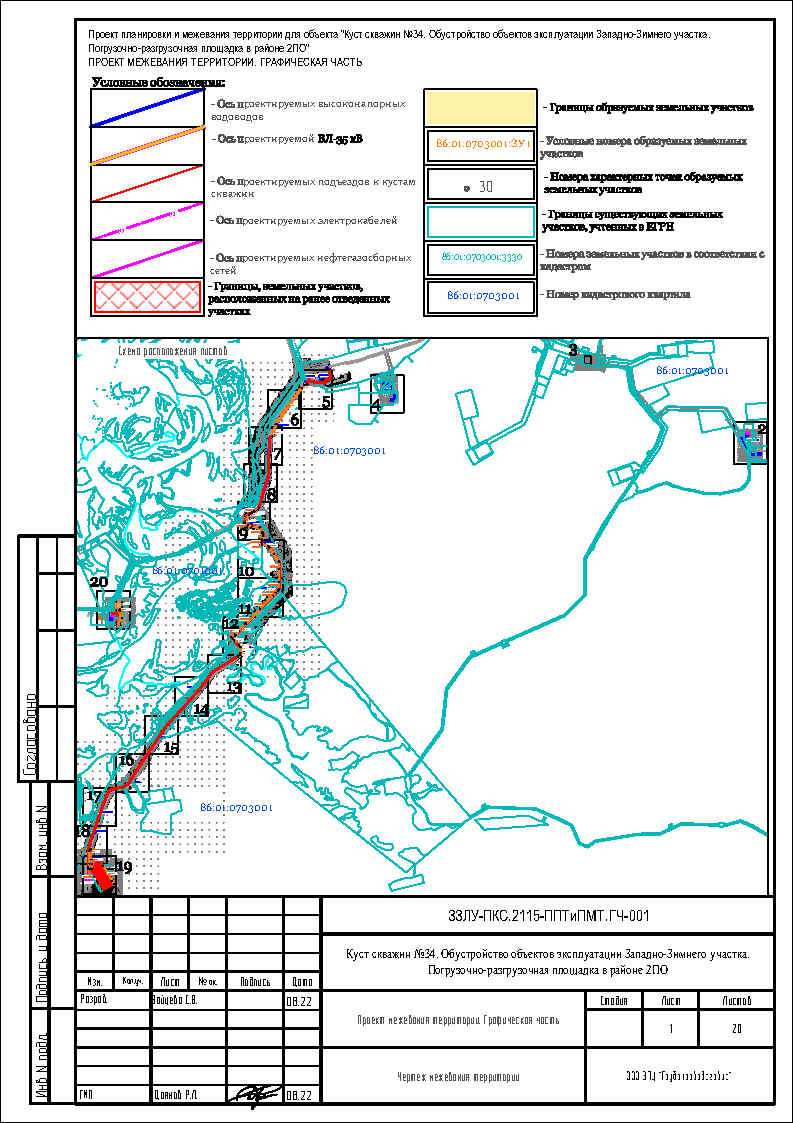 Чертежи межевания территории для размещения линейных объектов. Лист 2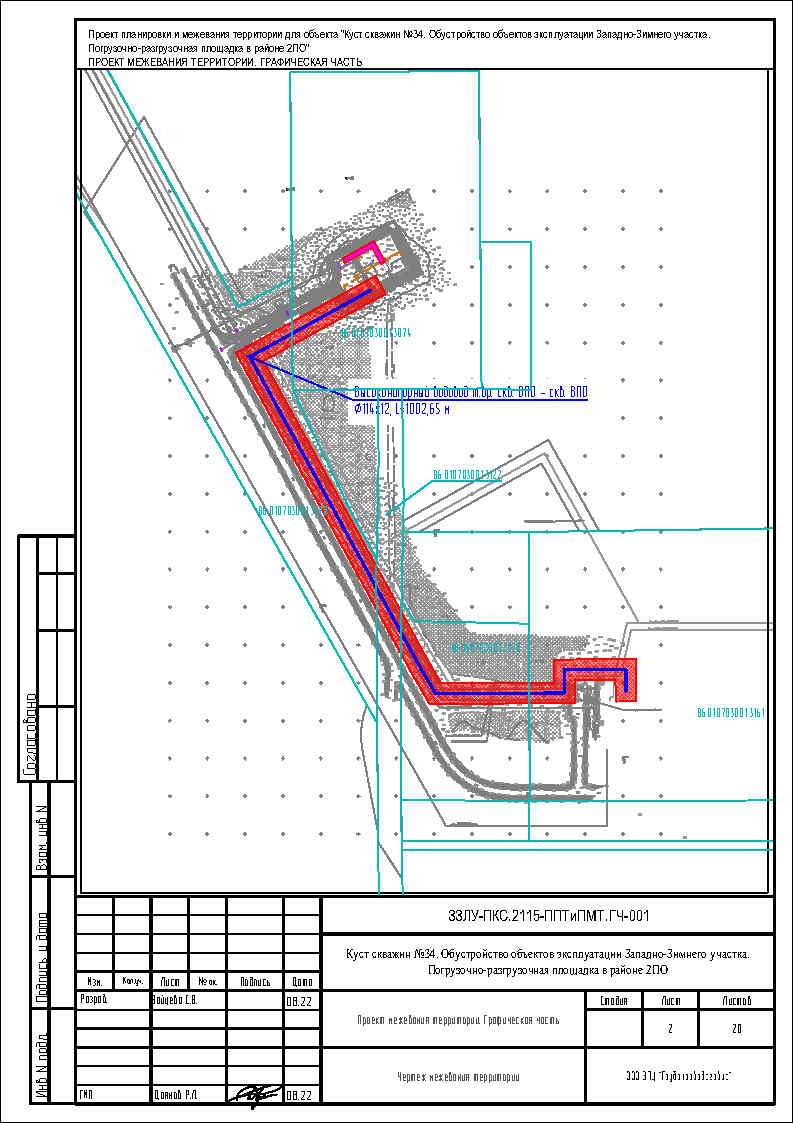 Чертежи межевания территории для размещения линейных объектов. Лист 3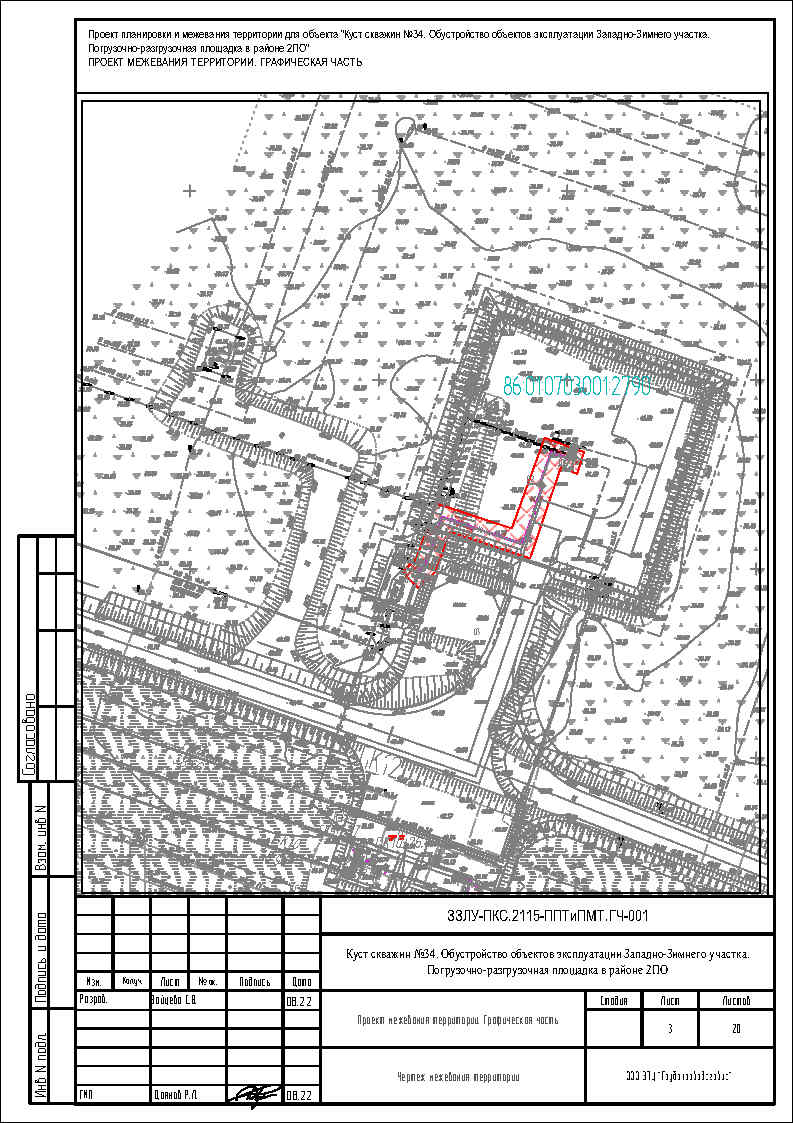 Чертежи межевания территории для размещения линейных объектов. Лист 4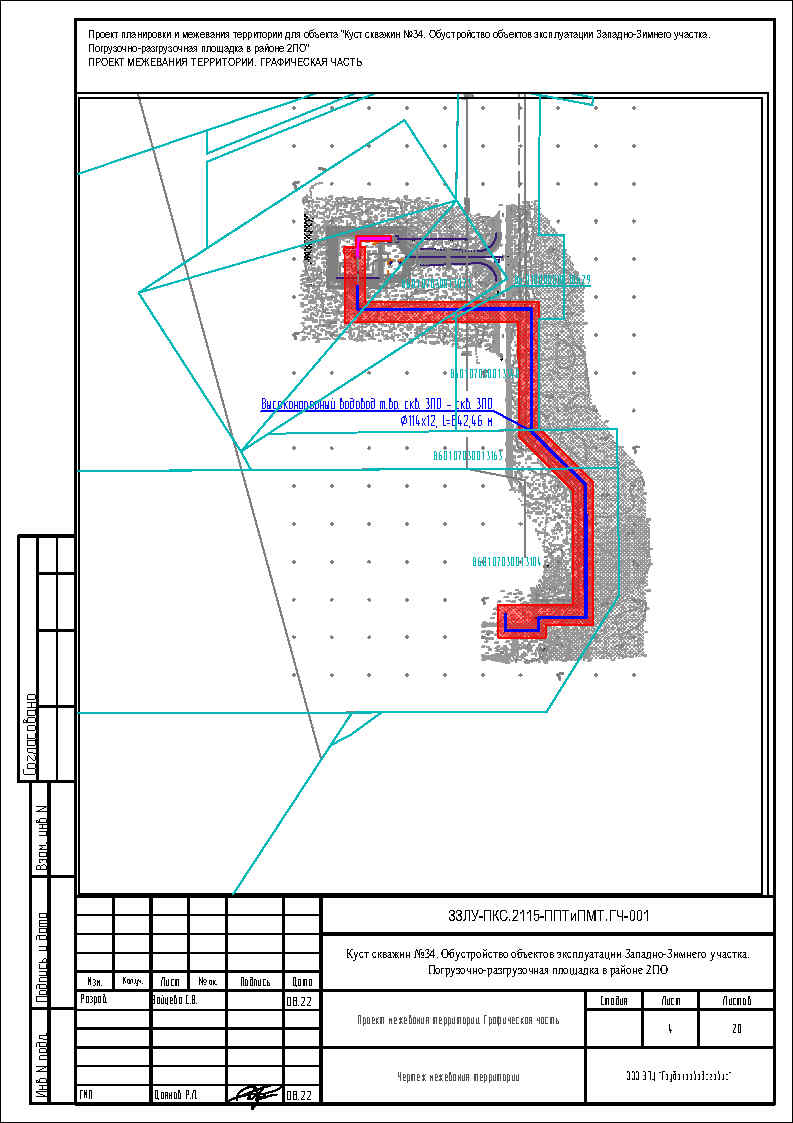 Чертежи межевания территории для размещения линейных объектов. Лист 5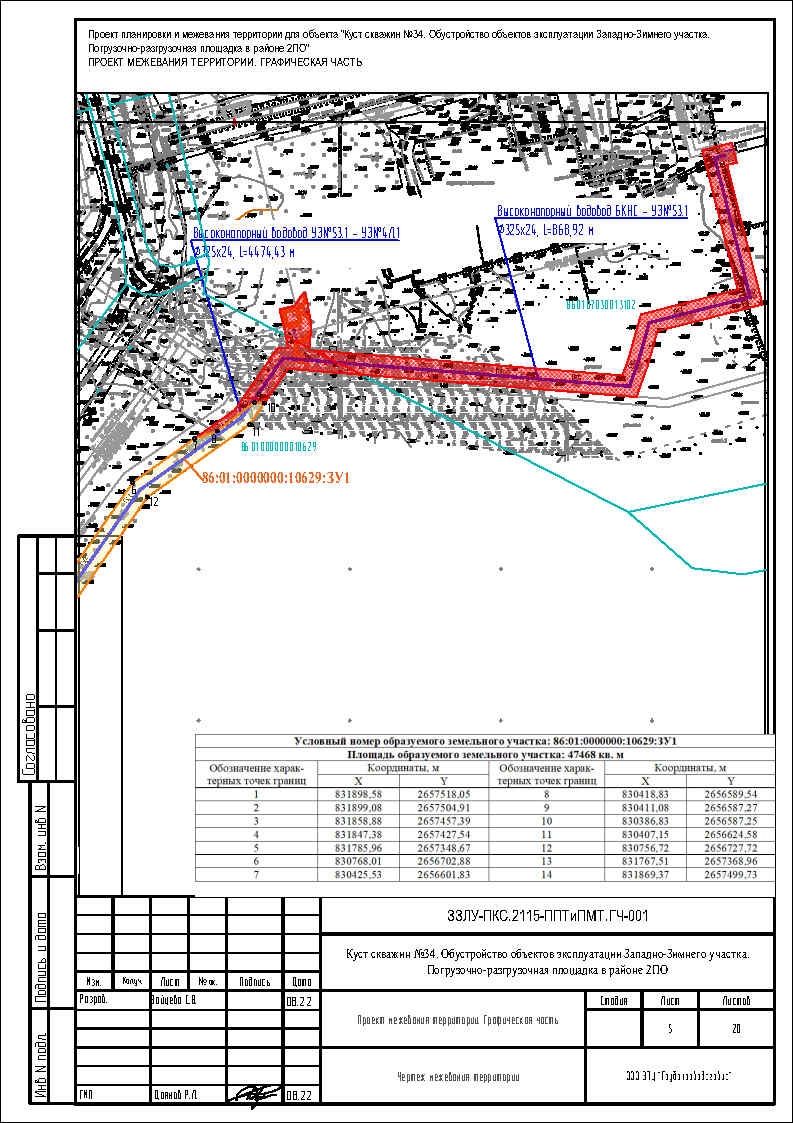 Чертежи межевания территории для размещения линейных объектов. Лист 6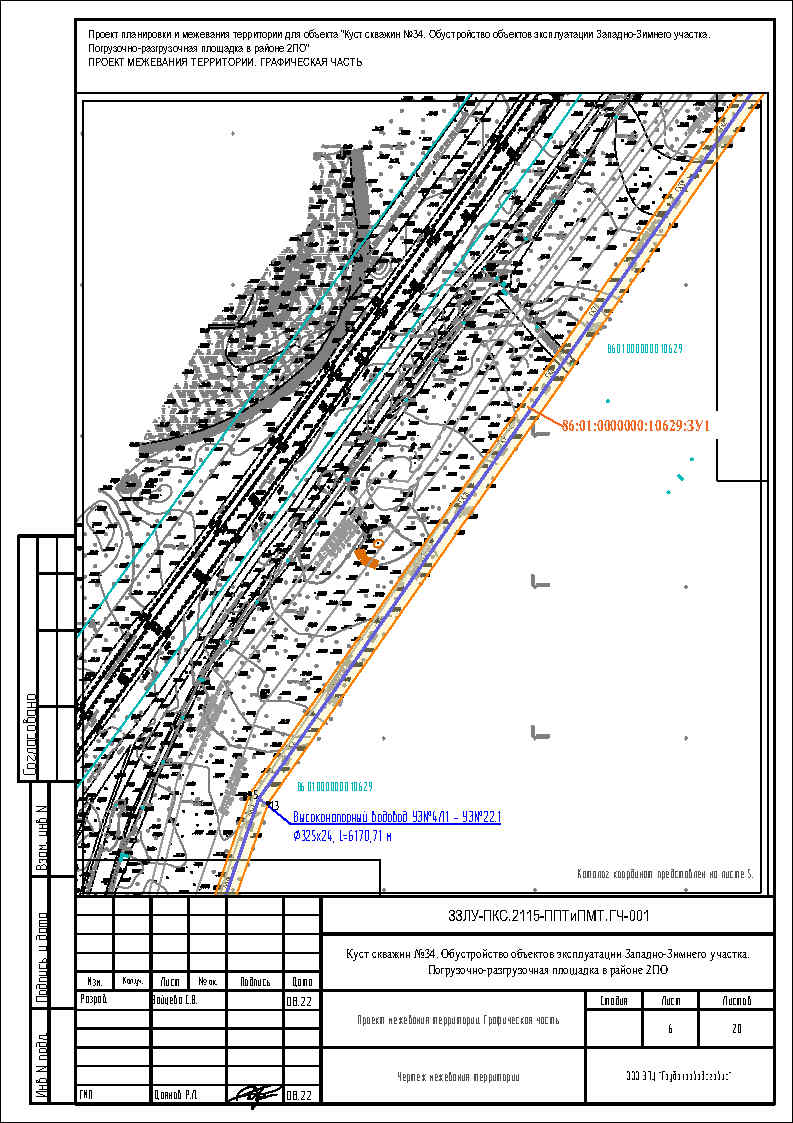 Чертежи межевания территории для размещения линейных объектов. Лист 7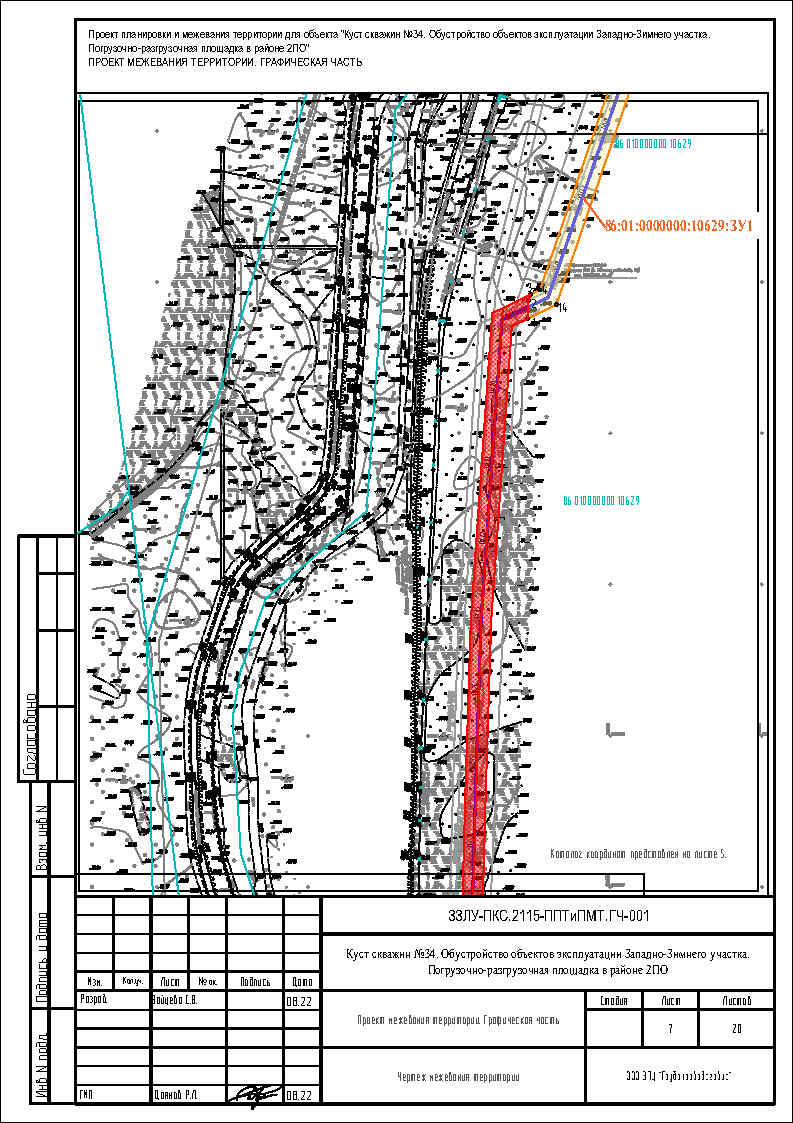 Чертежи межевания территории для размещения линейных объектов. Лист 8 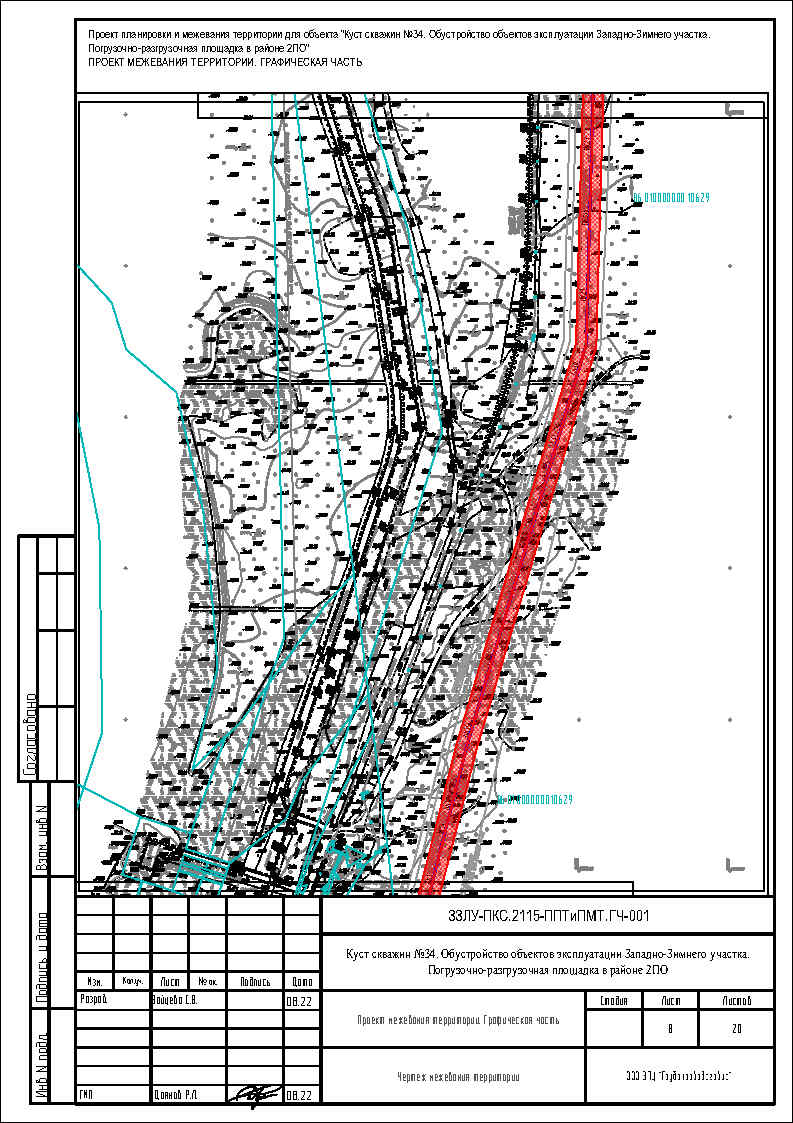 Чертежи межевания территории для размещения линейных объектов. Лист 9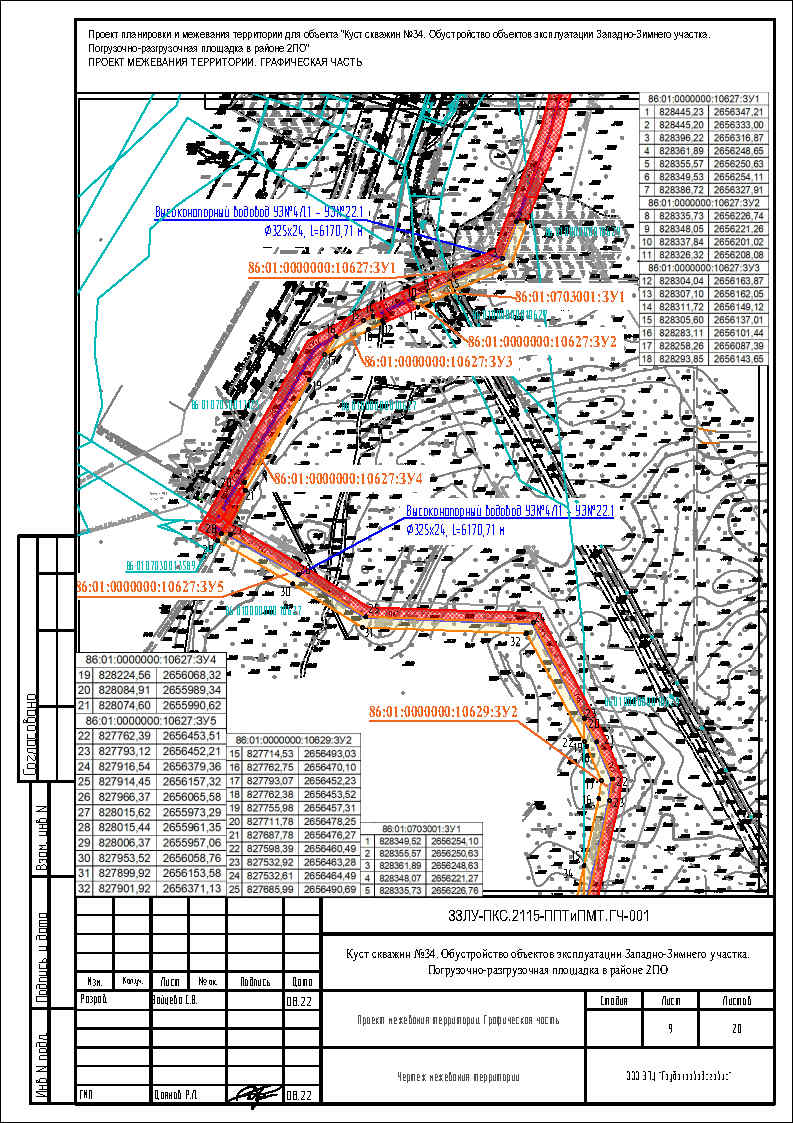 Чертежи межевания территории для размещения линейных объектов. Лист 10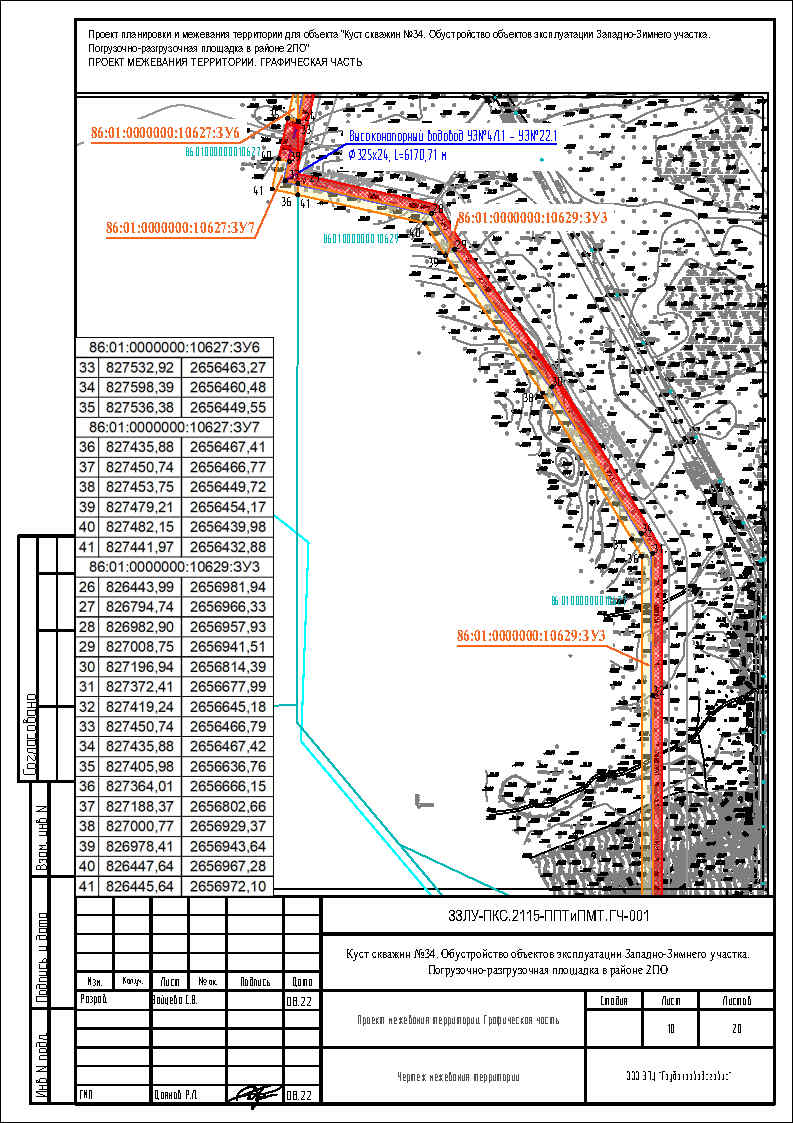 Чертежи межевания территории для размещения линейных объектов. Лист 11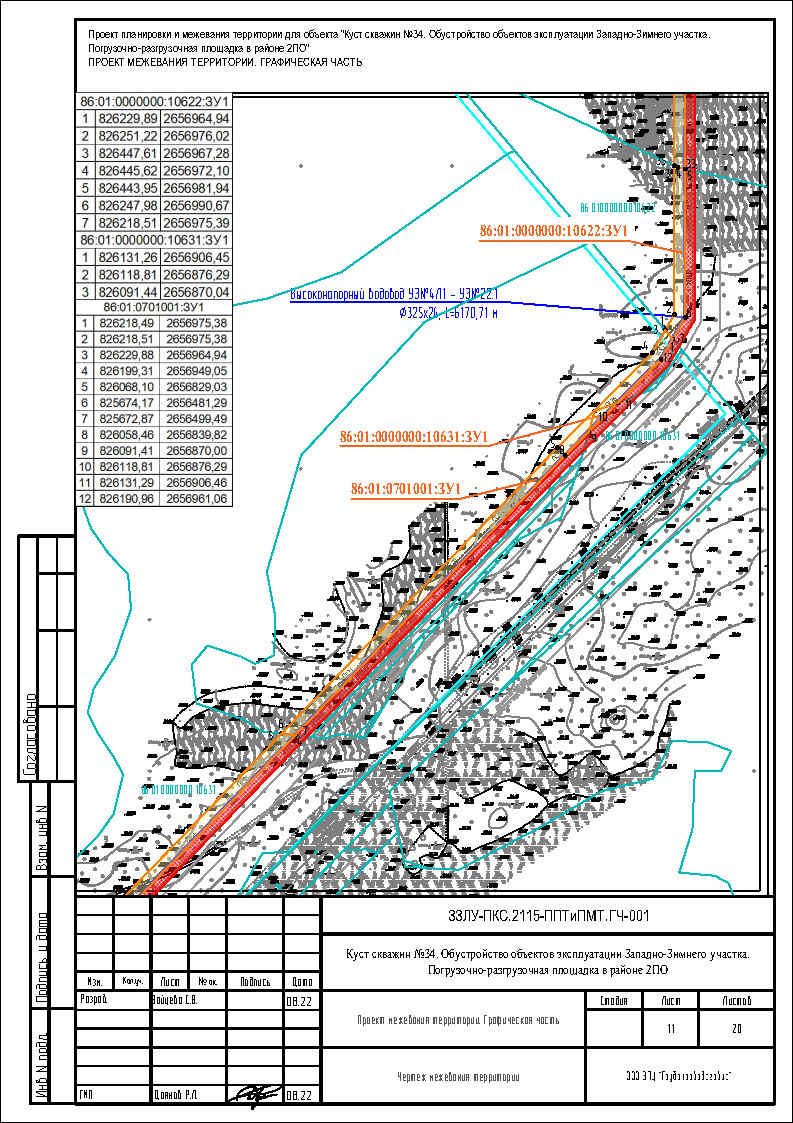 Чертежи межевания территории для размещения линейных объектов. Лист 12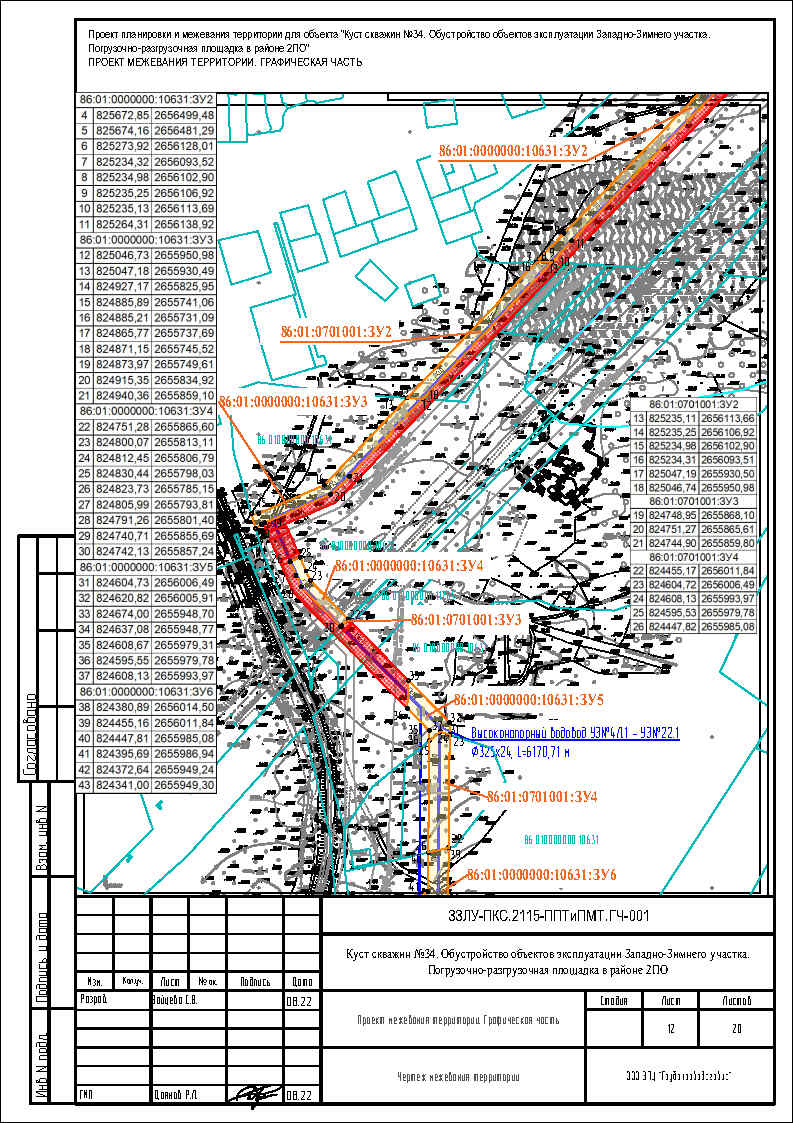 Чертежи межевания территории для размещения линейных объектов. Лист 13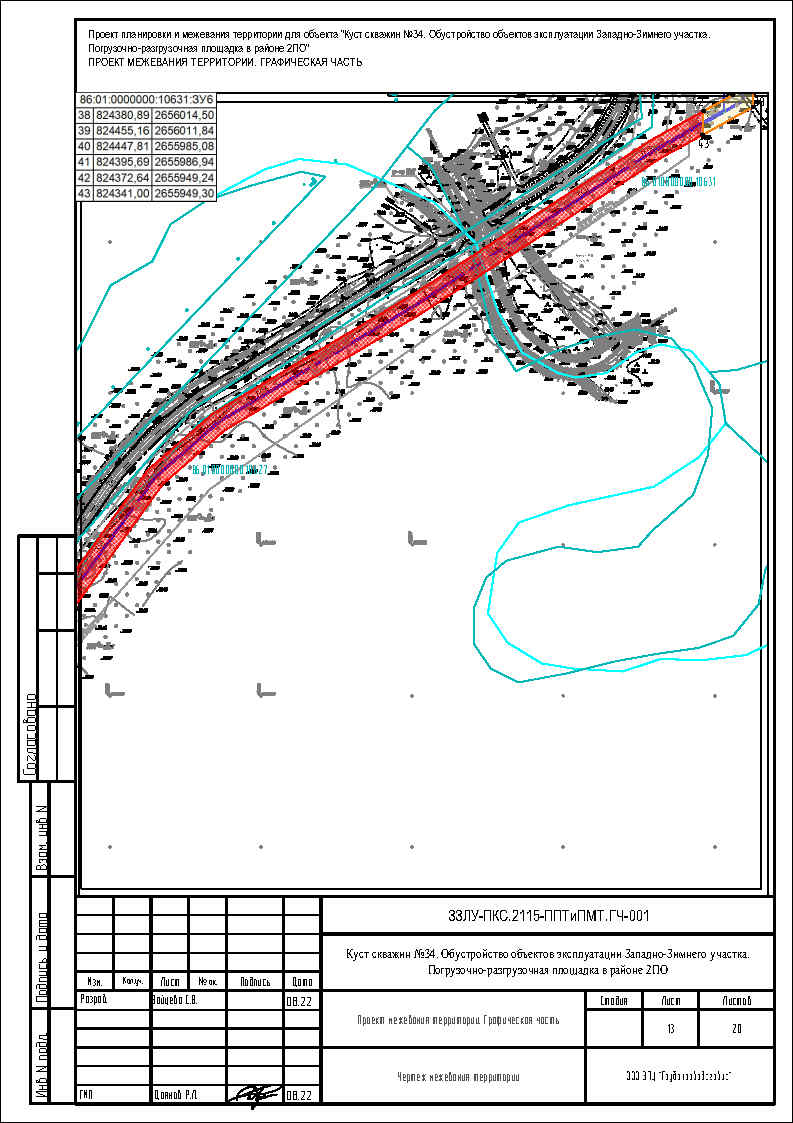 Чертежи межевания территории для размещения линейных объектов. Лист 14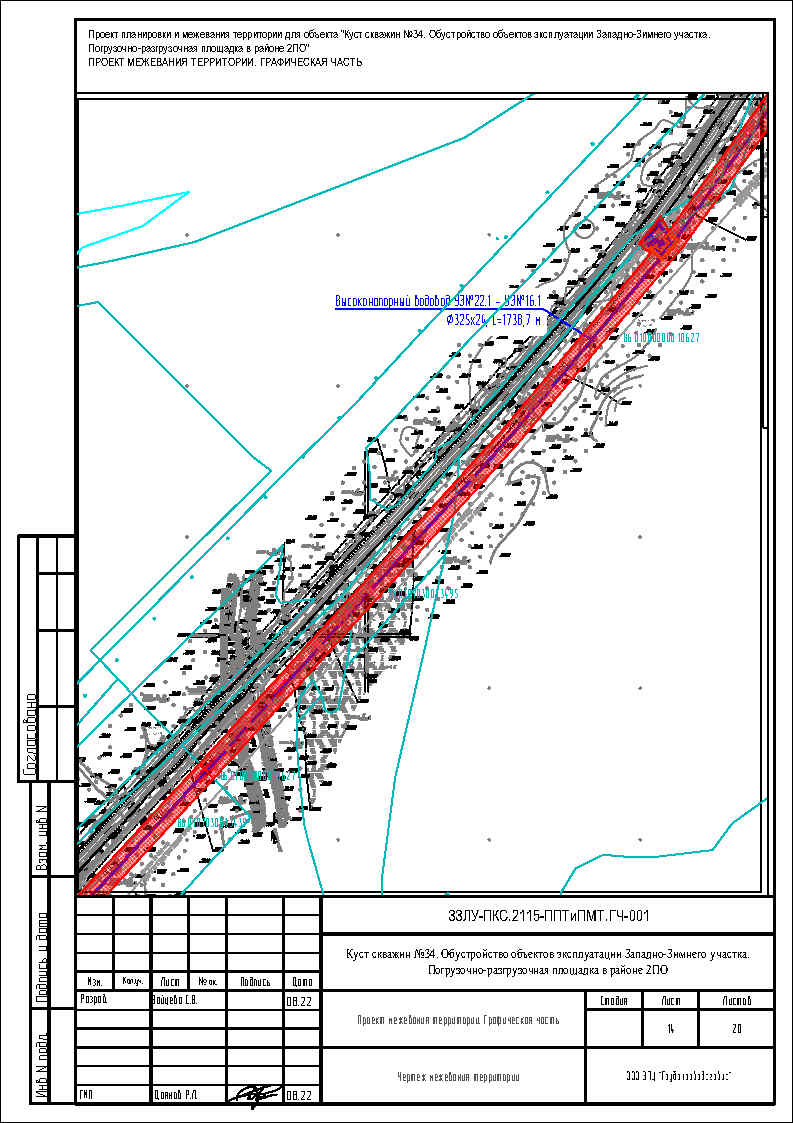 Чертежи межевания территории для размещения линейных объектов. Лист 15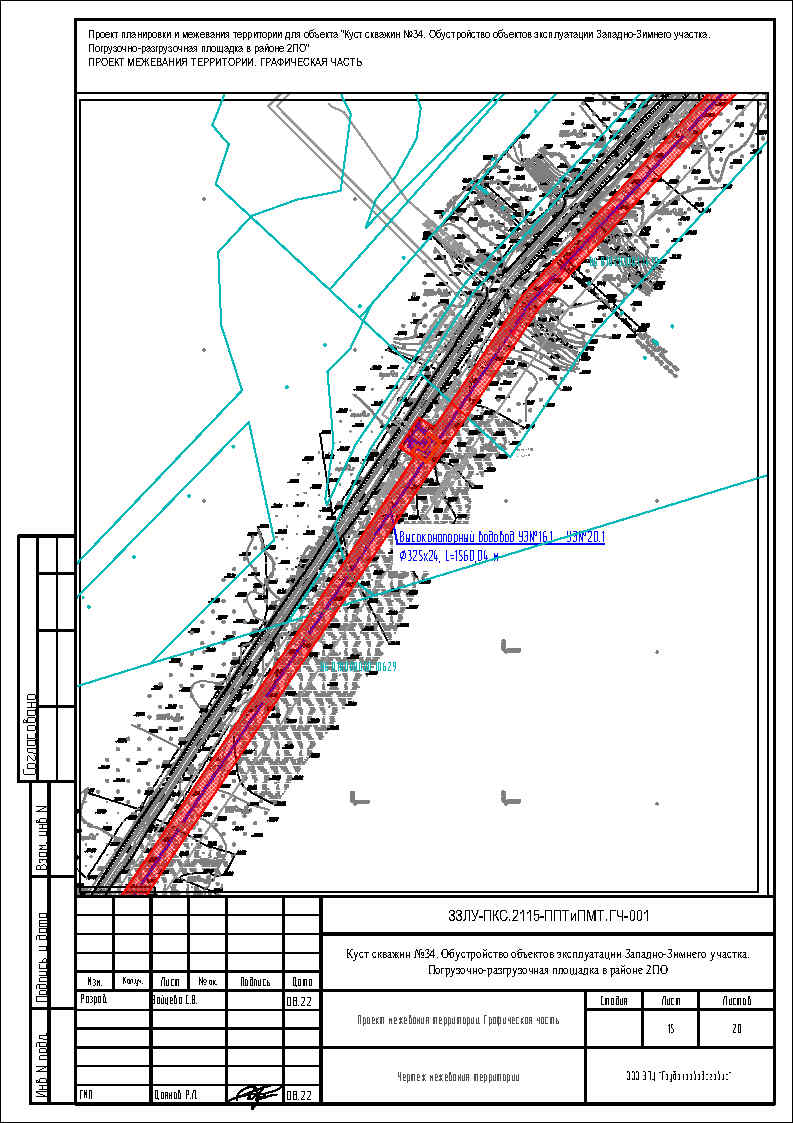 Чертежи межевания территории для размещения линейных объектов. Лист 16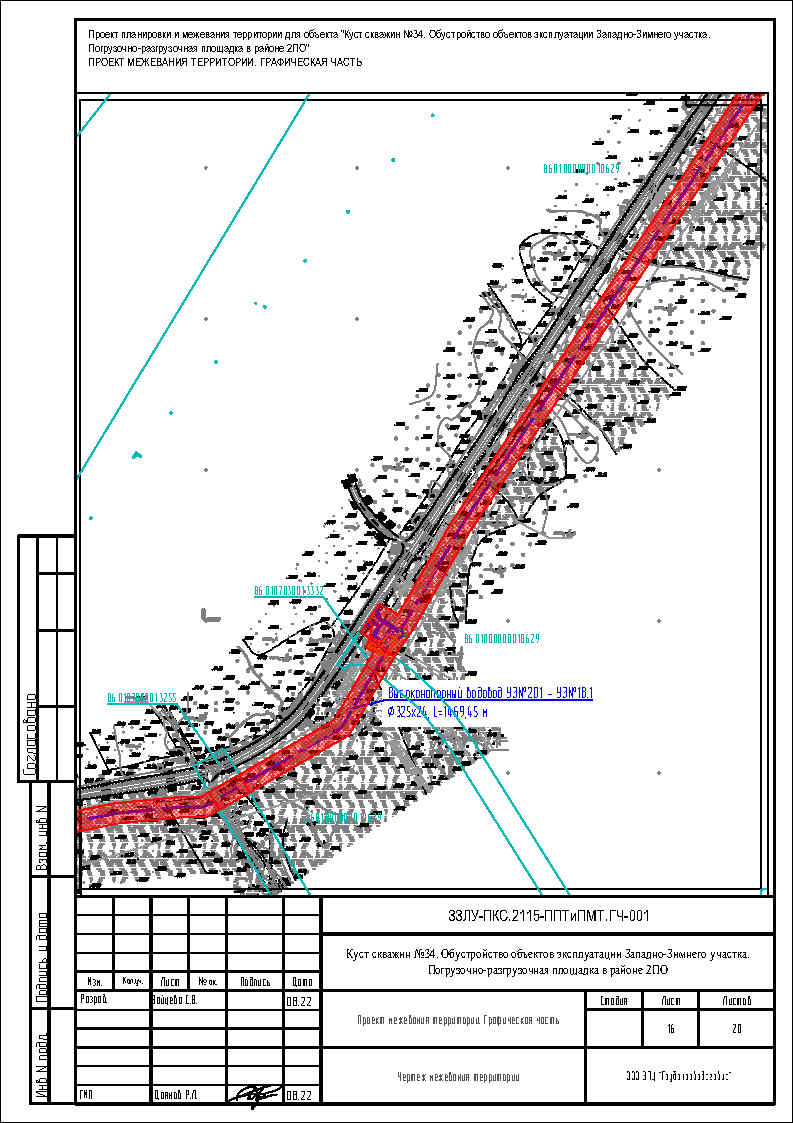 Чертежи межевания территории для размещения линейных объектов. Лист 17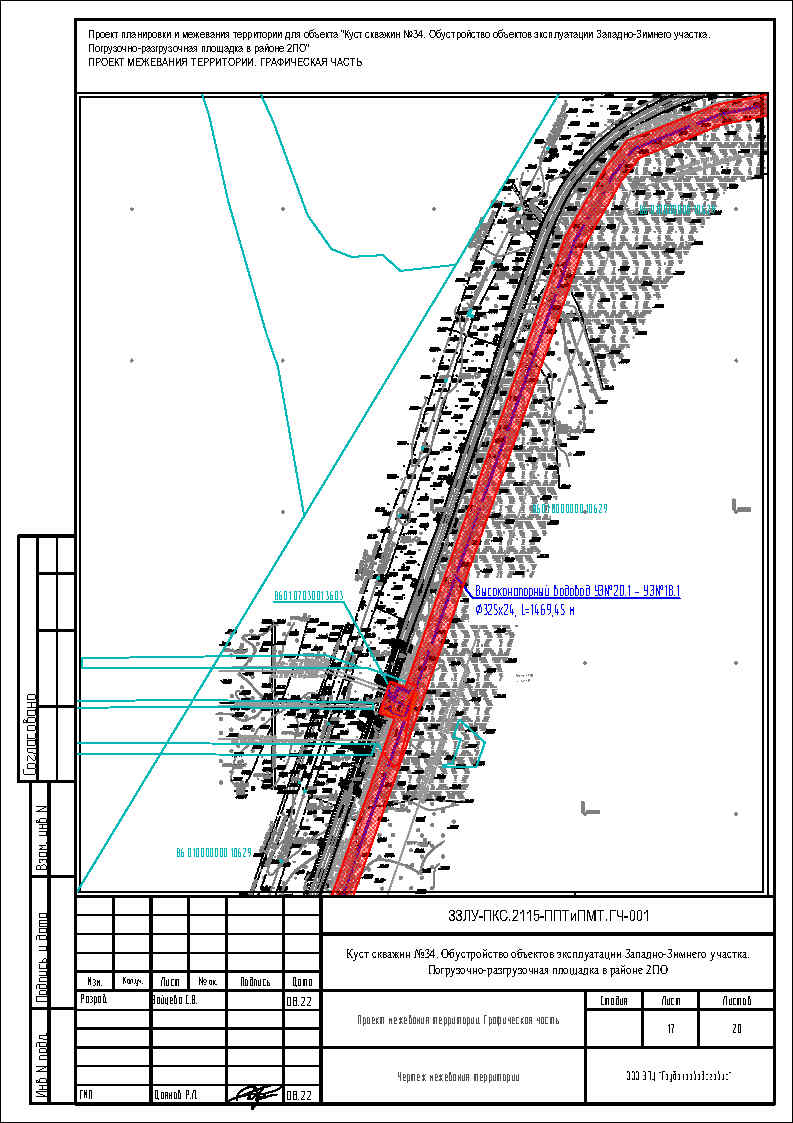 Чертежи межевания территории для размещения линейных объектов. Лист 18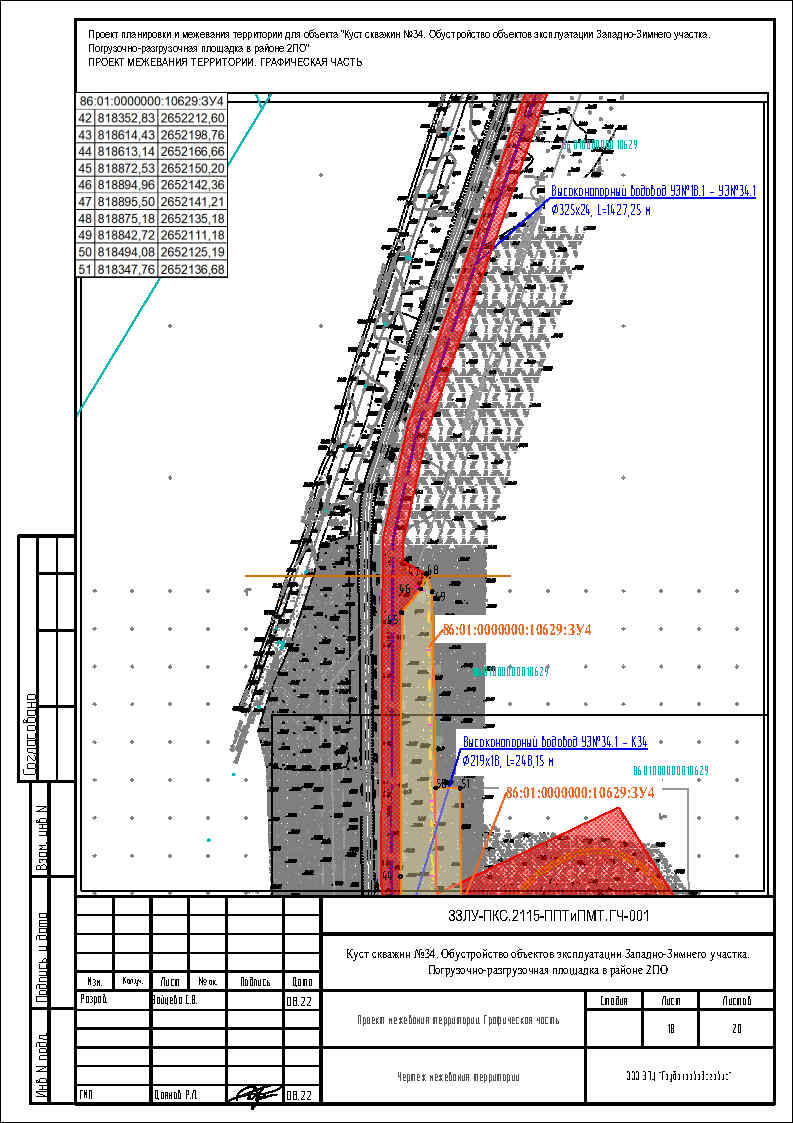 Чертежи межевания территории для размещения линейных объектов. Лист 19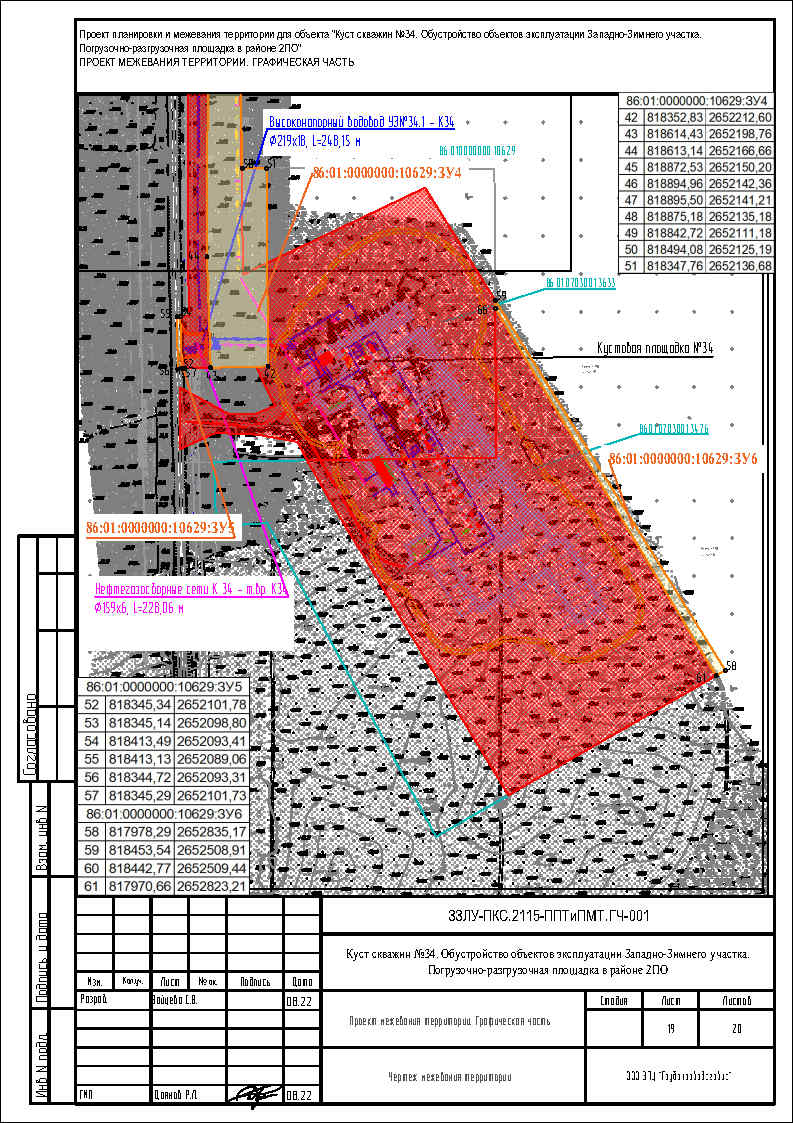 Чертежи межевания территории для размещения линейных объектов. Лист 20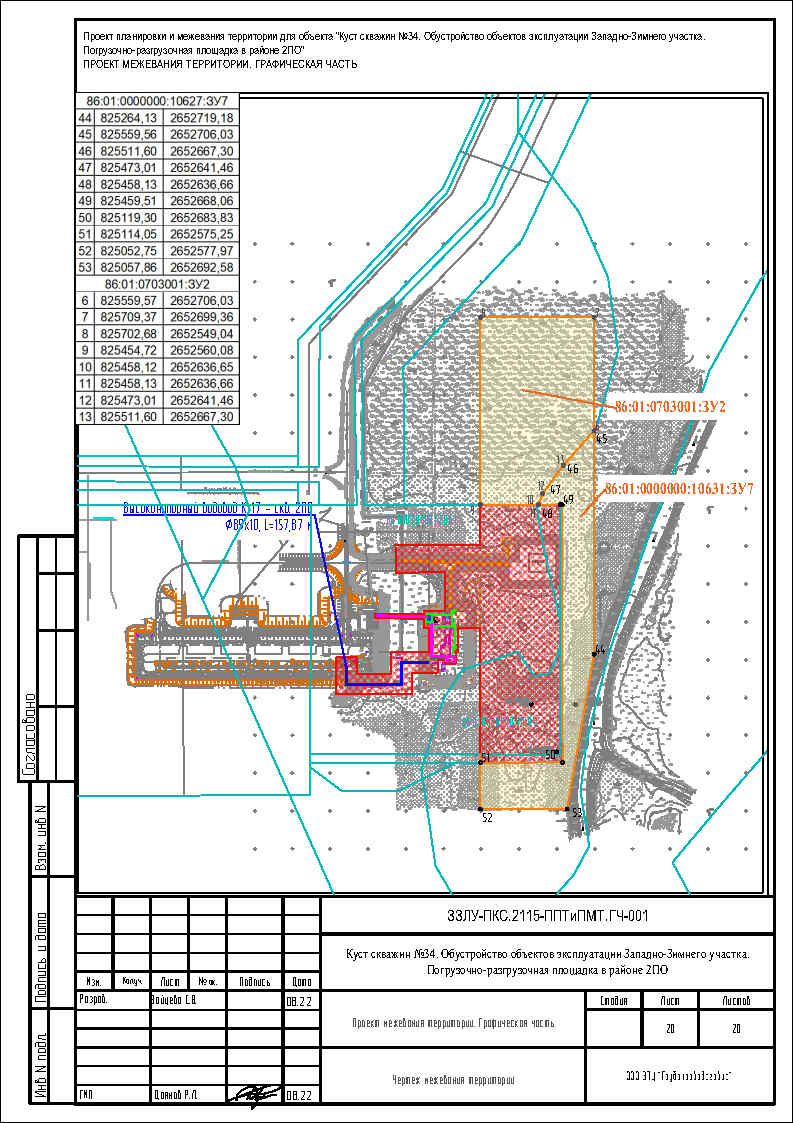 Основная часть проекта межевания территории. Текстовая часть1. Перечень образуемых земельных участков.На период строительства требуется отвод земель общей площадью 93,0296 кв. м - 93,0296 га.Общая площадь вновь отводимых земель - 21,9166 га.Перечень образуемых земельных участков представлен в таблице 1.Категория земель: земли лесного фонда.Ширина полосы долгосрочного отвода предусмотрена в соответствии с таблицей 2                    СН 459-74 «Нормы отвода земель для нефтяных и газовых скважин», ВСН № 14278 тм-1 «Нормы отвода земель для электрических сетей напряжением 0,38-750 кВ», ПУЭ                              (7-е издание). Ширина полосы постоянного отвода под автомобильную дорогу рассчитана в зависимости от категории дороги, высоты насыпи, величины заложения откосов, предохранительных полос шириной 3 метра. Ширина временной полосы отвода под автомобильную дорогу определяется с учетом временного отвода под коридор коммуникаций.Таблица 1Сведения о площадях земельных участков, необходимых для строительства и эксплуатации объекта «Куст скважин №34. Обустройство объектов эксплуатации Западно-Зимнего участка. Погрузочно-разгрузочная площадка в районе 2ПО»Сведения о площадях образуемых земельных участков, испрашиваемых для объекта «Куст скважин №34. Обустройство объектов эксплуатации Западно-Зимнего участка. Погрузочно-разгрузочная площадка в районе 2ПО» приведены в таблице 2.Таблица 2Сведения о площадях образуемых земельных участков, испрашиваемых для объекта «Куст скважин №34. Обустройство объектов эксплуатации Западно-Зимнего участка. Погрузочно-разгрузочная площадка в районе 2ПО»Использование земельных участков, образуемых для строительства и эксплуатации объекта «Куст скважин №34. Обустройство объектов эксплуатации Западно-Зимнего участка. Погрузочно-разгрузочная площадка в районе 2ПО» неограниченным кругом лиц не предусматривается, изъятие для государственных или муниципальных нужд не требуется.В соответствии с пунктом 11 части 1 статьи 25 Лесного кодекса Российской Федерации вид разрешенного использования образуемым лесным земельным участкам устанавливается «Строительство, реконструкция, эксплуатация линейных объектов»; «заготовка древесины».Участок проектирования находится в эксплуатационных лесах Кондинского лесничества, Болчаровского участкового лесничества, Болчаровского урочища, лесные кварталы №№440, 416, 487, 488, а также в эксплуатационных лесах Кондинского лесничества, Болчаровского участкового лесничества, Пойменного урочища, лесной квартал №36.Подготовлена проектная документация лесного участка, в соответствии с которой образованы земельные (лесные) участки:86:01:0000000:10622:ЗУ1 (86/03/004/2022-06/00040), площадью 0,3254 га (3 254 кв. м), путем раздела земельного участка с кадастровым номером 86:01:0000000:10622 с сохранением исходного земельного участка в измененных границах, расположенный по адресу: Ханты-Мансийский автономный округ – Югра, Кондинский район, Кондинское лесничество, Болчаровское участковое лесничество, Болчаровское урочище, квартал № 440. Целевое назначение лесов - эксплуатационные леса. Категория земель - земли лесного фонда. Вид разрешенного использования - строительство, реконструкция, эксплуатация линейных объектов; заготовка древесины.86:01:0000000:10629:ЗУ1 (86/03/004/2022-06/00041), площадью 10,6542 га                              (106 542 кв. м), путем раздела земельного участка с кадастровым номером 86:01:0000000:10629 с сохранением исходного земельного участка в измененных границах, расположенный по адресу: Ханты-Мансийский автономный округ – Югра, Кондинский район, Кондинское лесничество, Болчаровское участковое лесничество, Болчаровское урочище, квартал №№ 416, 440, 487, 488.Целевое назначение лесов - эксплуатационные леса. Категория земель - земли лесного фонда. Вид разрешенного использования - строительство, реконструкция, эксплуатация линейных объектов; заготовка древесины.86:01:0000000:10627:ЗУ1 (86/03/004/2022-06/00042), площадью 1,3606 га                                      (13 606 кв. м), путем раздела земельного участка с кадастровым номером 86:01:0000000:10627 с сохранением исходного земельного участка в измененных границах, расположенный по адресу: Ханты-Мансийский автономный округ – Югра, Кондинский район, Кондинское лесничество, Болчаровское участковое лесничество, Пойменное урочище, квартал №36.Целевое назначение лесов - эксплуатационные леса. Категория земель - земли лесного фонда. Вид разрешенного использования - строительство, реконструкция, эксплуатация линейных объектов; заготовка древесины.86:01:0000000:10631:ЗУ1 (86/03/004/2022-06/00043), площадью 4,3887 га                            (43 887 кв. м), путем раздела земельного участка с кадастровым номером 86:01:0000000:10631 с сохранением исходного земельного участка в измененных границах, расположенный по адресу: Ханты-Мансийский автономный округ – Югра, Кондинский район, Кондинское лесничество, Болчаровское участковое лесничество, Пойменное урочище, квартал №36.Целевое назначение лесов - эксплуатационные леса. Категория земель - земли лесного фонда. Вид разрешенного использования - строительство, реконструкция, эксплуатация линейных объектов; заготовка древесины.Распределение земель отражено в таблице 3.Таблица 3Распределение земельСведения об особо защитных участках лесов (ОЗУ), особо охраняемых природных территорий (ООПТ), зонах с особыми условиями использования территорий на проектируемом лесном участке представлены в таблице 4. Сведения об обременениях – обременений нет.Таблица 4Сведения об особо защитных участках лесов (ОЗУ), особо охраняемых природных территорий (ООПТ), зонах с особыми условиями использования территорий на проектируемом лесном участкеКоличественные качественные характеристики представлены в таблице 5.Таблица 5Количественные качественные характеристикиСредние таксационные показатели насаждений лесного участка отражены в таблице 6.Таблица 6Средние таксационные показатели насаждений проектируемого лесного участкаТаблица 7Объекты лесной инфраструктурыТаблица 8Объекты лесного семеноводстваТаблица 9Объекты, не связанные с созданием лесной инфраструктуры2. Перечень координат характерных точек образуемых земельных участков.Перечень координат характерных точек образуемых земельных участков представлен в таблице 10.Таблица 10Перечень координат характерных точек образуемых земельных участков3. Сведения о границах территории, применительно к которой осуществляется подготовка проекта межевания, содержащие перечень координат характерных точек таких границ в системе координат, используемой для ведения Единого государственного реестра недвижимости.Границы территории, применительно к которой осуществляется подготовка проекта межевания, располагаются на территории Западно-Зимнего участка Кондинского муниципального района, Ханты-Мансийского автономного округа – Югры Российской Федерации (МСК-86 зона 2). Каталог координат характерных точек границ территории представлен в таблице 11.Таблица 11Перечень координат характерных точек границы территории, применительно к которой осуществляется подготовка проекта межевания4. Вид разрешенного использования образуемых земельных участков, предназначенных для размещения линейных объектов и объектов капитального строительства, проектируемых в составе линейного объекта, а также существующих земельных участков, занятых линейными объектами и объектами капитального строительства, входящими в состав линейных объектов, в соответствии с проектом планировки территории.Информация о видах разрешенного использования образуемых земельных участков, предназначенных для размещения линейных объектов и объектов капитального строительства, проектируемых в составе линейного объекта, а также существующих земельных участков, занятых линейными объектами и объектами капитального строительства, входящими в состав линейных объектов, в соответствии с проектом планировки территории, представлена в таблице 12.Таблица 12Сведения об образуемых земельных участкахот 28 сентября 2022 года№ 2202пгт. МеждуреченскийОб утверждении документации по планировке и межеванию территорииГлава районаА.А. МухинНаименованиеКласс по диаметруКатегорияКатегория продуктаНефтегазосборные трубопроводы менее DN 300 IIIН7Высоконапорные водоводы-С9Наименование участкаКатегорияучасткаПересечения с коммуникациями в пределах 20 м по обе стороны пересекаемой коммуникацииСАвтомобильные дороги включая участки по обе стороны дороги длиной 25 м каждым от подошвы часы гм и бровки выемки земляного полотна дороги:- автомобильные дороги общего пользования и подъездные дороги к промышленным предприятиям IV. V категорийСУзлы линейной запорной арматуры и участки трубопроводов по 250 м в каждую сторону от границ монтажного узлаСПереходы через болота типа II, IIIСНаименование трубопроводаДиаметр трубопровода, ммПротяженность трубопровода, мНефтегазосборные сети К 34 -  т.вр. К 34159х6228,06Высоконапорный водовод БКНС - УЗ№53.1325х24868,92Высоконапорный водовод УЗ№53.1 - УЗ№4Л.1325х244447,65Высоконапорный водовод УЗ4Л.1 - УЗ№22.1325х246196,21Высоконапорный водовод УЗ№22.1 - УЗ№16.1325х241738,7Высоконапорный водовод УЗ№16.1 - УЗ№20.1325х241560,04Высоконапорный водовод УЗ№20.1 - УЗ№18.1325х241469,45Высоконапорный водовод УЗ№18.1 - УЗ№34.1325х241427,25Высоконапорный водовод УЗ№34.1 - К34219х18248,15Высоконапорный водовод К17 - скв.2ПО89х10157,87Высоконапорный водовод т.вр.скв.3ПО-скв.3ПО114х12842,46Высоконапорный водовод т.вр.скв.8ПО-скв.8ПО114х121002,65Наименование Тип арматурыКоличество, штукУправлениеНефтегазосборные сети К34 - т.вр. К 34Нефтегазосборные сети К34 - т.вр. К 34Нефтегазосборные сети К34 - т.вр. К 34Нефтегазосборные сети К34 - т.вр. К 34Узел запорной арматуры «т.вр. К 34»(ПК2+28,06) ЗК(НГВ)250лх4,0м/ А-Ф-Г4К52-ХЛ1(Р)1РучноемаховикомУзел запорной арматуры «т.вр. К 34»(ПК2+28,06) ЗК(НГВ)150лх4,0м/ А-Ф-Г4К52-ХЛ1(Р)1РучноеУзел запорной арматуры «т.вр. К 34»(ПК2+28,06) ЗК(НГВ)50лх4,0м/ А-Ф-Г4К52-ХЛ1(Р)1маховикомВысоконапорный водовод БКНС-УЗ№53.1Высоконапорный водовод БКНС-УЗ№53.1Высоконапорный водовод БКНС-УЗ№53.1Высоконапорный водовод БКНС-УЗ№53.1УЗ№53.1(ПК8+68,92)ЗК(НГВ)300лх25,0м/ А-Ф-Г4К52-ХЛ1(Р)2РучноемаховикомУЗ№53.1(ПК8+68,92)ЗК(НГВ)250лх25,0м/ А-Ф-Г4К52-ХЛ1(Р)1РучноемаховикомУЗ№53.1(ПК8+68,92)ЗК(НГВ)50лх25,0м/ А-Ф-Г4К52-ХЛ1(Р)3РучноемаховикомВысоконапорный водовод УЗ№53.1-УЗ№4Л.1Высоконапорный водовод УЗ№53.1-УЗ№4Л.1Высоконапорный водовод УЗ№53.1-УЗ№4Л.1Высоконапорный водовод УЗ№53.1-УЗ№4Л.1УЗ№4Л.1(ПК44+74,43)ЗК(НГВ)300лх25,0м/ А-Ф-Г4К52-ХЛ1(Р)1РучноемаховикомУЗ№4Л.1(ПК44+74,43)ЗК(НГВ)250лх25,0м/ А-Ф-Г4К52-ХЛ1(Р)3РучноемаховикомУЗ№4Л.1(ПК44+74,43)ЗК(НГВ)50лх25,0м/ А-Ф-Г4К52-ХЛ1(Р)3РучноемаховикомВысоконапорный водовод УЗ№4Л.1-УЗ№22.1Высоконапорный водовод УЗ№4Л.1-УЗ№22.1Высоконапорный водовод УЗ№4Л.1-УЗ№22.1Высоконапорный водовод УЗ№4Л.1-УЗ№22.1УЗ№22.1(ПК61+70,71)ЗК(НГВ)300лх25,0м/ А-Ф-Г4К52-ХЛ1(Р)1РучноемаховикомУЗ№22.1(ПК61+70,71)ЗК(НГВ)250лх25,0м/ А-Ф-Г4К52-ХЛ1(Р)2РучноемаховикомУЗ№22.1(ПК61+70,71)ЗК(НГВ)50лх25,0м/ А-Ф-Г4К52-ХЛ1(Р)3РучноемаховикомВысоконапорный водовод УЗ№22.1-УЗ№16.1Высоконапорный водовод УЗ№22.1-УЗ№16.1Высоконапорный водовод УЗ№22.1-УЗ№16.1Высоконапорный водовод УЗ№22.1-УЗ№16.1УЗ№16.1(ПК17+38,7)ЗК(НГВ)300лх25,0м/ А-Ф-Г4К52-ХЛ1(Р)1РучноемаховикомУЗ№16.1(ПК17+38,7)ЗК(НГВ)250лх25,0м/ А-Ф-Г4К52-ХЛ1(Р)2РучноемаховикомУЗ№16.1(ПК17+38,7)ЗК(НГВ)50лх25,0м/ А-Ф-Г4К52-ХЛ1(Р)3РучноемаховикомВысоконапорный водовод УЗ№16.1-УЗ№20.1Высоконапорный водовод УЗ№16.1-УЗ№20.1Высоконапорный водовод УЗ№16.1-УЗ№20.1Высоконапорный водовод УЗ№16.1-УЗ№20.1УЗ№20.1(ПК15+60,04)ЗК(НГВ)300лх25,0м/ А-Ф-Г4К52-ХЛ1(Р)1РучноемаховикомУЗ№20.1(ПК15+60,04)ЗК(НГВ)250лх25,0м/ А-Ф-Г4К52-ХЛ1(Р)2РучноемаховикомУЗ№20.1(ПК15+60,04)ЗК(НГВ)50лх25,0м/ А-Ф-Г4К52-ХЛ1(Р)3РучноемаховикомВысоконапорный водовод УЗ№20.1-УЗ№18.1Высоконапорный водовод УЗ№20.1-УЗ№18.1Высоконапорный водовод УЗ№20.1-УЗ№18.1Высоконапорный водовод УЗ№20.1-УЗ№18.1УЗ№18.1(ПК14+69,45)ЗК(НГВ)300лх25,0м/ А-Ф-Г4К52-ХЛ1(Р)1РучноемаховикомУЗ№18.1(ПК14+69,45)ЗК(НГВ)250лх25,0м/ А-Ф-Г4К52-ХЛ1(Р)2РучноемаховикомУЗ№18.1(ПК14+69,45)ЗК(НГВ)50лх25,0м/ А-Ф-Г4К52-ХЛ1(Р)3РучноемаховикомВысоконапорный водовод УЗ№18.1-УЗ№34.1Высоконапорный водовод УЗ№18.1-УЗ№34.1Высоконапорный водовод УЗ№18.1-УЗ№34.1Высоконапорный водовод УЗ№18.1-УЗ№34.1УЗ№34.1(ПК14+27,25)ЗК(НГВ)300лх25,0м/ А-Ф-Г4К52-ХЛ1(Р)1РучноемаховикомУЗ№34.1(ПК14+27,25)ЗК(НГВ)250лх25,0м/ А-Ф-Г4К52-ХЛ1(Р)3РучноемаховикомУЗ№34.1(ПК14+27,25)ЗК(НГВ)50лх25,0м/ А-Ф-Г4К52-ХЛ1(Р)1РучноемаховикомУЗ№34.1(ПК14+27,25)ЗК(НГВ)200лх25,0м/ А-Ф-Г4К52-ХЛ1(Р)3РучноемаховикомВысоконапорный водовод К17 - скв. 2ПОВысоконапорный водовод К17 - скв. 2ПОВысоконапорный водовод К17 - скв. 2ПОВысоконапорный водовод К17 - скв. 2ПОУЗ№ 2ПОЗК(НГВ)80лх25,0м/ А-Ф-Г4К52-ХЛ1(Р)1РучноемаховикомУЗ№ 2ПОЗК(НГВ)50лх25,0м/ А-Ф-Г4К52-ХЛ1(Р)1РучноемаховикомВысоконапорный водовод т.вр. скв. 3ПО - скв. 3ПОВысоконапорный водовод т.вр. скв. 3ПО - скв. 3ПОВысоконапорный водовод т.вр. скв. 3ПО - скв. 3ПОВысоконапорный водовод т.вр. скв. 3ПО - скв. 3ПОУЗ№ 3ПОЗК(НГВ)100лх25,0м/ А-Ф-Г4К52-ХЛ1(Р)1РучноемаховикомУЗ№ 3ПОЗК(НГВ)50лх25,0м/ А-Ф-Г4К52-ХЛ1(Р)1РучноемаховикомВысоконапорный водовод т.вр. скв. 8ПО - скв. 8ПОВысоконапорный водовод т.вр. скв. 8ПО - скв. 8ПОВысоконапорный водовод т.вр. скв. 8ПО - скв. 8ПОВысоконапорный водовод т.вр. скв. 8ПО - скв. 8ПОУЗ№ 8ПОЗК(НГВ)100лх25,0м/ А-Ф-Г4К52-ХЛ1(Р)1РучноемаховикомУЗ№ 8ПОЗК(НГВ)50лх25,0м/ А-Ф-Г4К52-ХЛ1(Р)1Ручноемаховиком№НаименованиеЕдиница измеренияКоличествоКоличество№НаименованиеЕдиница измеренияКуст скв.№341.Протяженность проектируемой автодорогиПодъездкмкм0,22150,31112.Число полос движенияшт.13.Ширина проезжей частим4,54.Ширина обочинм1,55.Расчетная скорость движениякм/ч306.Hаибольший продольный уклон‰8,57.Минимальный радиус в планем508.Hаименьший радиус кривых в продольном профиле:выпуклыхвогнутыхмм--9.Радиус примыканиям30ПикетплюсНаименованиеводотокаДиаметр трубы, ммНаименование водопропускныхсооруженийДлинатрубы, мПримечание0+06Пониженное место1420х16Металлическая труба40,00к.341+78Пониженное место1420х16Металлическая труба19,00к.340+78Пониженное место1420х16Металлическая труба19,00к.34. Подъезд №2№XY1831075,812669668,602831072,712669663,443831093,582669650,874831071,932669615,255831077,062669612,156831101,852669652,907831056,212669657,078831033,142669671,109830937,312669513,8810830730,922669639,6211830549,302669749,9512830521,562669767,8113830528,852669917,3714830559,622669915,8715830564,902670024,2116830509,182670026,9517830507,862669999,9218830536,592669997,8919830533,982669944,1720830503,192669945,6621830493,822669753,5622830534,972669727,0523830946,122669476,9124831048,142669643,8225832865,122665158,4326832869,252665154,0427832873,052665157,6128832887,812665162,0229832882,042665182,4330832906,352665190,0531832903,052665200,6932832897,292665199,0733832898,662665194,6634832895,362665193,7235832874,352665187,6436832880,432665166,0937832869,962665162,9738832037,752659594,4539832038,432659609,3040832052,212659608,8641832054,472659655,5842832048,492659655,8443832046,512659615,0544832038,712659615,3045832038,982659621,4346831966,132659624,7747831976,772659854,6748831809,432659862,4649831741,442659937,0450831552,822659945,7951831549,932659883,0952831533,382659883,8353831530,592659821,1154831574,032659819,1755831578,572659917,5656831729,012659910,5757831797,012659835,9958831948,562659828,9559831937,922659599,0160819090,142652108,1861819758,552652312,2162819764,522652292,0363819806,792652304,3264819800,162652324,9265819810,232652327,9866820405,072652509,9067820497,212652558,2268820535,642652585,8269820588,422652702,4870820614,612652808,0071820626,832652895,3772820627,892652920,2873820736,882653091,7874820829,512653140,1775820835,542653128,7576820847,042653134,8577820854,802653120,9378820893,432653144,5879820880,212653169,9880821006,452653235,8781822164,962653938,3282822177,602653917,4783822197,622653929,3384822217,992653941,5485822205,172653962,6986822386,092654072,4087822864,092654474,8688823291,032654829,2389823531,592655013,4790823543,812654997,5291823581,562655024,7292823565,482655034,4693823563,412655037,2494823865,462655235,3595823943,782655317,9096824109,092655570,2297824330,882655881,0198824395,692655986,9499824608,672655979,31100824783,532655791,24101824872,592655747,58102824865,772655737,69103824885,242655731,09104824885,892655741,06105824927,172655825,95106825273,922656128,01107826068,102656829,03108826199,312656949,05109826251,222656976,02110826978,412656943,64111827000,772656929,37112827188,372656802,66113827364,012656666,14114827405,982656636,75115827441,972656432,88116827687,782656476,27117827711,782656478,24118827755,982656457,31119827901,922656371,13120827899,922656153,58121827953,522656058,76122828019,722655931,34123828248,882656050,36124828275,752656064,49125828317,372656130,34126828405,802656305,78127828571,962656360,58128828794,532656406,30129829329,592656540,05130829776,792656532,58131829987,662656530,04132830391,972656540,18133830425,522656601,83134830768,012656702,88135831785,952657348,67136831887,742657479,37137831972,892657532,78138831972,402657546,42139831997,402657540,31140832023,232657532,48141832029,302657552,55142832044,522657561,70143832046,142657565,68144832043,252657566,56145832042,982657566,65146832031,832657569,41147832005,822657575,53148831995,612657575,24149831971,382657574,34150831956,222657990,06151831978,062657996,77152832038,142658010,81153832076,422658137,33154832258,382658082,26155832270,092658120,97156832244,282658128,77157832240,602658115,86158832058,392658171,01159832016,802658033,57160831971,022658022,86161831928,472658009,79162831944,892657559,99163831945,342657547,37164831869,362657499,73165831767,512657368,95166830756,722656727,72167830407,152656624,58168830375,692656566,80169829987,492656557,04170829777,182656559,59171829326,492656567,13172828788,542656432,64173828564,982656386,71174828386,722656327,91175828293,852656143,65176828256,772656085,01177828067,862655987,12178828060,532655983,35179828050,272655978,01180828048,642655981,15181828029,762655971,34182827977,292656071,63183827926,992656160,57184827929,072656386,47185827768,662656481,18186827716,792656505,73187827684,342656503,09188827463,872656464,17189827430,632656652,51190827380,042656687,87191827204,242656824,54192827015,582656951,94193826987,042656970,16194826245,232657003,34195826183,712656971,38196826050,052656849,13197825256,102656148,32198824905,282655842,70199824873,412655777,15200824812,452655806,79201824800,072655813,11202824620,822656005,91203824380,892656014,50204824308,422655896,04205824086,802655585,48206823922,522655334,74207823848,022655256,21208823542,212655055,64209823531,382655047,33210823274,182654850,33211822846,762654495,58212822370,312654094,42213822170,862653973,47214820993,182653259,40215820911,382653216,70216820861,192653190,51217820832,752653172,28218820717,972653112,37219820601,202652928,66220820599,892652897,82221820588,062652813,14222820562,802652711,36223820514,022652603,55224820482,992652581,26225820394,752652534,99226819782,472652347,75227819083,862652134,50228818936,422652108,94229818910,422652109,99230818894,982652142,38231818872,522652150,19232818472,952652174,01233818489,572652205,27234818598,252652409,58235818453,572652508,90236817978,292652835,15237817800,552652555,56238818015,822652411,04239818109,912652348,97240818139,642652328,20241818228,502652271,10242818254,762652256,21243818262,152652202,59244818261,742652146,47245818238,042652100,34246818319,902652096,68247818287,482652163,69248818289,392652199,21249818301,362652223,90250818351,822652196,54251818344,752652093,32252818413,132652089,07253818414,472652105,47254818492,522652099,71255818938,212652081,85256825256,822652500,76257825288,822652499,34258825288,502652492,20259825300,712652491,66260825298,992652427,70261825304,972652427,51262825306,702652491,39263825310,482652491,23264825311,772652519,70265825364,032652517,35266825359,772652452,03267825397,192652450,04268825402,222652562,41269825459,982652559,84270825702,682652549,03271825709,372652699,35272825264,132652719,18273825057,862652692,57274825052,752652577,98275825292,162652567,31276825290,822652537,45277825260,022652538,82278825259,892652535,82279825243,492652536,55280825243,072652522,70281825248,052652522,54282825247,612652512,59283825230,382652513,29284825228,862652479,30285825200,252652480,57286825195,792652380,65287825244,872652378,46288825246,072652405,46289825223,982652406,43290825226,022652452,39291825254,652652451,12№Наименование объектаПлощадь вновь испрашиваемых земельных участков, гаПлощадь по земельным участкам, арендованным ранее, гаЗона планируемого размещения объектов капитального строительства, га1.Куст скважин №34. Обустройство объектов эксплуатации Западно-Зимнего участка. Погрузочно-разгрузочная площадка в районе 2ПО21,916671,113093,0296Условный номер образуемого земельного участкаНомера характерных точек образуемых земельных участковКадастровый номер земельного участкаПлощадь образуемого земельного участка, гаСпособ образования земельного участкаСведения об отнесении (неотнесении) образуемых земельных участков к территории общего пользованияЦелевое назначение лесов, вид разрешенного использования лесного участка, количественные и качественные характеристики лесного участка, сведения о нахождении лесного участка в границах особо защитных участков лесовУсловные номера образуемых земельных, кадастровые номера или иные ранее присвоенные государственные учетные номера существующих земельных участковПеречень кадастровых номеров существующих земельных участков, на которых линейный объект может быть размещен на условиях сервитута, публичного сервитутаСведения об отнесении образуемого земельного участка к определенной категории земель или сведения о необходимости перевода земельного участка из состава земель одной категории в другую86:01:0000000:10629:ЗУ11-6186:01:0000000:1062910,6542образование земельного участка путем раздела земельного участка с кадастровым номером 86:01:0000000:10629 с сохранением исходного в измененных границах-Кондинское лесничество, Болчаровское участковое лесничество, Болчаровское урочище, кварталы №№ 416, 440, 487, 488.Эксплуатационные леса.Строительство, реконструкция, эксплуатация линейных объектов, заготовка древесины86:01:0000000:10629:ЗУ1-Перевод земель из одной категории в другую не предусмотрен86:01:0000000:10627:ЗУ11-4186:01:0000000:106271,3606образование земельного участка путем раздела земельного участка с кадастровым номером 86:01:0000000:10627 с сохранением исходного в измененных границах-Кондинское лесничество, Болчаровское участковое лесничество, Пойменное урочище, квартал 36.Эксплуатационные леса.Участок лесного фонда86:01:0000000:10627:ЗУ1-Перевод земель из одной категории в другую не предусмотрен86:01:0000000:10622:ЗУ11-786:01:0000000:106220,3254образование земельного участка путем раздела земельного участка с кадастровым номером 86:01:0000000:10622 с сохранением исходного в измененных границах-Кондинское лесничество, Болчаровское участковое лесничество, Болчаровское урочище, квартал 440.Эксплуатационные леса.Участок лесного фонда86:01:0000000:10622:ЗУ1-Перевод земель из одной категории в другую не предусмотрен86:01:0000000:10631:ЗУ11-5386:01:0000000:106314,3887образование земельного участка путем раздела земельного участка с кадастровым номером 86:01:0000000:10631 с сохранением исходного в измененных границах-Кондинское лесничество, Болчаровское участковое лесничество, Пойменное урочище, квартал 36.Эксплуатационные леса.Участок лесного фонда86:01:0000000:10631:ЗУ1-Перевод земель из одной категории в другую не предусмотрен86:01:0703001:ЗУ1 (1)1-586:01:07030010,0409образование земельного участка из земель, находящихся в государственной или муниципальной собственности--86:01:0703001:ЗУ1-Перевод земель из одной категории в другую86:01:0703001:ЗУ1 (2)6-1386:01:07030013,3321образование земельного участка из земель, находящихся в государственной или муниципальной собственности--86:01:0703001:ЗУ1-Перевод земель из одной категории в другуюИтого по 86:01:0703001:ЗУ1Итого по 86:01:0703001:ЗУ1Итого по 86:01:0703001:ЗУ13,3730 га86:01:0701001:ЗУ1 (1)1-1286:01:07010011,0222образование земельного участка из земель, находящихся в государственной или муниципальной собственности--86:01:0701001:ЗУ1-Перевод земель из одной категории в другую86:01:0701001:ЗУ1 (2)13-1886:01:07010010,3789образование земельного участка из земель, находящихся в государственной или муниципальной собственности--86:01:0701001:ЗУ1-Перевод земель из одной категории в другую86:01:0701001:ЗУ1 (3)19-2186:01:07010010,0015образование земельного участка из земель, находящихся в государственной или муниципальной собственности--86:01:0701001:ЗУ1-Перевод земель из одной категории в другую86:01:0701001:ЗУ1 (4)22-2686:01:07010010,4121образование земельного участка из земель, находящихся в государственной или муниципальной собственности--86:01:0701001:ЗУ1-Перевод земель из одной категории в другуюИтого по 86:01:0701001:ЗУ1Итого по 86:01:0701001:ЗУ1Итого по 86:01:0701001:ЗУ11,8147 гаИтого вновь отводимых земельИтого вновь отводимых земельИтого вновь отводимых земель21,9166Общая площадь, всегоВ том числеВ том числеВ том числеВ том числеВ том числеВ том числеВ том числеВ том числеВ том числеВ том числеОбщая площадь, всеголесные землилесные землилесные землилесные землилесные землинелесные землинелесные землинелесные землинелесные землинелесные землиОбщая площадь, всегопокрытые лесной растительностьюв том числе покрытые лесными культурамилесные питомники, плантациинепокрытые лесной растительностьюитогодорогипросекиболотадругиеитого123456789101186:01:0000000:10622:ЗУ186:01:0000000:10622:ЗУ186:01:0000000:10622:ЗУ186:01:0000000:10622:ЗУ186:01:0000000:10622:ЗУ186:01:0000000:10622:ЗУ186:01:0000000:10622:ЗУ186:01:0000000:10622:ЗУ186:01:0000000:10622:ЗУ186:01:0000000:10622:ЗУ186:01:0000000:10622:ЗУ10,32540,32540000,32540000086:01:0000000:10629:ЗУ186:01:0000000:10629:ЗУ186:01:0000000:10629:ЗУ186:01:0000000:10629:ЗУ186:01:0000000:10629:ЗУ186:01:0000000:10629:ЗУ186:01:0000000:10629:ЗУ186:01:0000000:10629:ЗУ186:01:0000000:10629:ЗУ186:01:0000000:10629:ЗУ186:01:0000000:10629:ЗУ110,65426,86461,8235006,8646003,71240,07723,789686:01:0000000:10627:ЗУ186:01:0000000:10627:ЗУ186:01:0000000:10627:ЗУ186:01:0000000:10627:ЗУ186:01:0000000:10627:ЗУ186:01:0000000:10627:ЗУ186:01:0000000:10627:ЗУ186:01:0000000:10627:ЗУ186:01:0000000:10627:ЗУ186:01:0000000:10627:ЗУ186:01:0000000:10627:ЗУ11,36061,36060001,36060000086:01:0000000:10631:ЗУ186:01:0000000:10631:ЗУ186:01:0000000:10631:ЗУ186:01:0000000:10631:ЗУ186:01:0000000:10631:ЗУ186:01:0000000:10631:ЗУ186:01:0000000:10631:ЗУ186:01:0000000:10631:ЗУ186:01:0000000:10631:ЗУ186:01:0000000:10631:ЗУ186:01:0000000:10631:ЗУ14,38874,2357000,04454,28020000,10850,1085ИтогоИтогоИтогоИтогоИтогоИтогоИтогоИтогоИтогоИтогоИтого16,728912,78631,823500,044512,8308003,71240,18573,8981№ п/пНаименование участкового лесничестваНаименование урочища (при наличии)Виды ОЗУ, наименование ООПТ, виды зон с особыми условиями использования территорийПеречень лесных кварталов или их частейПеречень лесных выделов или их частейПлощадь (га)12345671.БолчаровскоеБолчаровскоеУчастки леса вокруг сельских населенных пунктов440290,06032.БолчаровскоеБолчаровскоеВодоохранная зона440250,08843.БолчаровскоеБолчаровскоеУчастки леса вокруг сельских населенных пунктов440191,77324.БолчаровскоеБолчаровскоеВодоохранная зона440250,34775.БолчаровскоеПойменноеУчастки леса вокруг сельских населенных пунктов362450,99836.БолчаровскоеПойменноеУчастки леса вокруг сельских населенных пунктов361230,03737.БолчаровскоеПойменноеУчастки леса вокруг сельских населенных пунктов361470,12478.БолчаровскоеПойменноеУчастки леса вокруг сельских населенных пунктов361390,44679.БолчаровскоеПойменноеУчастки леса вокруг сельских населенных пунктов363670,050510.БолчаровскоеПойменноеУчастки леса вокруг сельских населенных пунктов361220,633111.БолчаровскоеПойменноеУчастки леса вокруг сельских населенных пунктов363690,004212.БолчаровскоеПойменноеВодоохранная зона361092,396613.БолчаровскоеПойменноеУчастки леса вокруг сельских населенных пунктов363920,044514.БолчаровскоеПойменноеУчастки леса вокруг сельских населенных пунктов362460,142615.БолчаровскоеПойменноеУчастки леса вокруг сельских населенных пунктов361430,416.БолчаровскоеПойменноеУчастки леса вокруг сельских населенных пунктов363700,069717.БолчаровскоеПойменноеУчастки леса вокруг сельских населенных пунктов363680,0388Целевое назначение лесовУчастковое лесничество/урочище (при наличии)Лесной кварталЛесотаксационный выделПреобладающая породаПлощадь (га)/ запас древесины (куб. м)Площадь (га)/ запас древесины (куб. м)Площадь (га)/ запас древесины (куб. м)В том числе по группам возраста древостоя (га/куб. м)В том числе по группам возраста древостоя (га/куб. м)В том числе по группам возраста древостоя (га/куб. м)В том числе по группам возраста древостоя (га/куб. м)Целевое назначение лесовУчастковое лесничество/урочище (при наличии)Лесной кварталЛесотаксационный выделПреобладающая породаПлощадь (га)/ запас древесины (куб. м)Площадь (га)/ запас древесины (куб. м)Площадь (га)/ запас древесины (куб. м)молоднякисредневозрастныеприспевающиеспелые и перестойные123456667891086:01:0000000:10622:ЗУ1 86:01:0000000:10622:ЗУ1 86:01:0000000:10622:ЗУ1 86:01:0000000:10622:ЗУ1 86:01:0000000:10622:ЗУ1 86:01:0000000:10622:ЗУ1 86:01:0000000:10622:ЗУ1 86:01:0000000:10622:ЗУ1 86:01:0000000:10622:ЗУ1 86:01:0000000:10622:ЗУ1 86:01:0000000:10622:ЗУ1 86:01:0000000:10622:ЗУ1 Эксплуатационные леса ОЗУ (Участки леса вокруг сельских населенных пунктов)Болчаровское /Болчаровское44029С0,2651/120,2651/12Эксплуатационные леса ОЗУ (водоохранная зона)Болчаровское /Болчаровское44025Б0,0603/50,0603/5Итого по участку:Итого по участку:Итого по участку:Итого по участку:Итого по участку:0,3254/1700,2651/1200,0603/586:01:0000000:10629:ЗУ1 86:01:0000000:10629:ЗУ1 86:01:0000000:10629:ЗУ1 86:01:0000000:10629:ЗУ1 86:01:0000000:10629:ЗУ1 86:01:0000000:10629:ЗУ1 86:01:0000000:10629:ЗУ1 86:01:0000000:10629:ЗУ1 86:01:0000000:10629:ЗУ1 86:01:0000000:10629:ЗУ1 86:01:0000000:10629:ЗУ1 86:01:0000000:10629:ЗУ1 Эксплуатационные лесаБолчаровское /Болчаровское41613С0,7517/1050,7517/105Эксплуатационные лесаБолчаровское /Болчаровское41640,2275/--Болото Болото Болото Болото Эксплуатационные лесаБолчаровское /Болчаровское4166С1,9134/1531,9134/153Эксплуатационные лесаБолчаровское /Болчаровское4162С1,8235/1641,8235/164Эксплуатационные леса ОЗУ (Участки леса вокруг сельских населенных пунктов)Болчаровское /Болчаровское44019С1,7732/2131,7732/213Эксплуатационные лесаБолчаровское /Болчаровское440400,0062/--ЗимникиЗимникиЗимникиЗимникиЭксплуатационные лесаБолчаровское /Болчаровское440410,0629/--РекаРекаРекаРекаЭксплуатационные леса ОЗУ (водоохранная зона)Болчаровское /Болчаровское44025Б0,3477/310,3477/31Эксплуатационные лесаБолчаровское /Болчаровское487103,2336/--Болото Болото Болото Болото Эксплуатационные лесаБолчаровское /Болчаровское48880,0081/--ОзероОзероОзероОзероЭксплуатационные лесаБолчаровское /Болчаровское48850,2513/--Болото Болото Болото Болото Эксплуатационные лесаБолчаровское /Болчаровское4887С0,1079/210,1079/21Эксплуатационные лесаБолчаровское /Болчаровское4886С0,1472/400,1472/40Итого по участку:Итого по участку:Итого по участку:Итого по участку:Итого по участку:10,6542/72706,3697/6560,1472/400,3477/3186:01:0000000:10627:ЗУ1 86:01:0000000:10627:ЗУ1 86:01:0000000:10627:ЗУ1 86:01:0000000:10627:ЗУ1 86:01:0000000:10627:ЗУ1 86:01:0000000:10627:ЗУ1 86:01:0000000:10627:ЗУ1 86:01:0000000:10627:ЗУ1 86:01:0000000:10627:ЗУ1 86:01:0000000:10627:ЗУ1 86:01:0000000:10627:ЗУ1 86:01:0000000:10627:ЗУ1 Эксплуатационные лесаБолчаровское / Пойменное3698С0,1839/200,1839/20Эксплуатационные леса ОЗУ (Участки леса вокруг сельских населенных пунктов)Болчаровское / Пойменное36245С0,9983/1500,9983/150Эксплуатационные лесаБолчаровское / Пойменное3699С0,1532/230,1532/23Эксплуатационные лесаБолчаровское / Пойменное3697С0,025240,0252/4Итого по участку:Итого по участку:Итого по участку:Итого по участку:Итого по участку:1,3606/19701,1767/1770,1839/20086:01:0000000:10631:ЗУ1 86:01:0000000:10631:ЗУ1 86:01:0000000:10631:ЗУ1 86:01:0000000:10631:ЗУ1 86:01:0000000:10631:ЗУ1 86:01:0000000:10631:ЗУ1 86:01:0000000:10631:ЗУ1 86:01:0000000:10631:ЗУ1 86:01:0000000:10631:ЗУ1 86:01:0000000:10631:ЗУ1 86:01:0000000:10631:ЗУ1 86:01:0000000:10631:ЗУ1 Эксплуатационные леса ОЗУ (Участки леса вокруг сельских населенных пунктов)Болчаровское / Пойменное36123С0,0373/50,0373/5Эксплуатационные леса ОЗУ (Участки леса вокруг сельских населенных пунктов)Болчаровское / Пойменное36147С0,1247/270,1247/27Эксплуатационные леса ОЗУ (Участки леса вокруг сельских населенных пунктов)Болчаровское / Пойменное36139С0,4467/940,4467/94Эксплуатационные леса ОЗУ (Участки леса вокруг сельских населенных пунктов)Болчаровское / Пойменное36367С0,0505/110,0505/11Эксплуатационные леса ОЗУ (Участки леса вокруг сельских населенных пунктов)Болчаровское / Пойменное36122С0,6331/1080,6331/108Эксплуатационные леса ОЗУ (Участки леса вокруг сельских населенных пунктов)Болчаровское / Пойменное36369С0,0042/10,0042/1Эксплуатационные леса ОЗУ (водоохранная зона)Болчаровское / Пойменное36109ИВ2,3966/962,3966/96Эксплуатационные леса ОЗУ (Участки леса вокруг сельских населенных пунктов)Болчаровское / Пойменное36392Б0,0445/--ПрогалинаПрогалинаПрогалинаПрогалинаЭксплуатационные леса ОЗУ (Участки леса вокруг сельских населенных пунктов)Болчаровское / Пойменное36246С0,1426/210,1426/21Эксплуатационные леса ОЗУ (Участки леса вокруг сельских населенных пунктов)Болчаровское / Пойменное36143С0,4/720,4/72Эксплуатационные леса ОЗУ (Участки леса вокруг сельских населенных пунктов)Болчаровское / Пойменное363700,0697/--Разрыв противопожарныйРазрыв противопожарныйРазрыв противопожарныйРазрыв противопожарныйЭксплуатационные леса ОЗУ (Участки леса вокруг сельских населенных пунктов)Болчаровское / Пойменное363680,0388/--Разрыв противопожарныйРазрыв противопожарныйРазрыв противопожарныйРазрыв противопожарныйИтого по участку:Итого по участку:Итого по участку:Итого по участку:Итого по участку:4,3887/43501,5676/2900,2715/492,3966/96Всего:Всего:Всего:Всего:Всего:16,7289/137609,3791/11350,6026/1092,8046/132Целевое назначение лесовКварталВыделПреобладающая породаСостав насажденийВозраст насажденийБонитет насажденийПолнота древостоевСредний запас древесины (куб. м/га)Средний запас древесины (куб. м/га)Средний запас древесины (куб. м/га)Средний запас древесины (куб. м/га)Целевое назначение лесовКварталВыделПреобладающая породаСостав насажденийВозраст насажденийБонитет насажденийПолнота древостоевмолоднякисредневозрастныеприспевающиеспелые и перестойные123456789101112Эксплуатационные леса ОЗУ (Участки леса вокруг сельских населенных пунктов)44029С10С1005Б0,6-45--Эксплуатационные леса ОЗУ (водоохранная зона)44025С6Б2С1К1Е9550,6---90эксплуатационные41613С10С4541-140--эксплуатационные4166С10С5540,6-80--эксплуатационные4162С10С4850,9-90--Эксплуатационные леса ОЗУ (Участки леса вокруг сельских населенных пунктов)44019С10С6540,7-120--Эксплуатационные леса ОЗУ (водоохранная зона)44025Б6Б2С1К1Е9550,6---90эксплуатационные4887С8С2БК6540,9-190--эксплуатационные4886С10С11041--270-эксплуатационные3697С10С10050,7-150--эксплуатационные3698С10С12050,5--110-Эксплуатационные леса ОЗУ (Участки леса вокруг сельских населенных пунктов)36245С8С2С6040,8-150--эксплуатационные3699С8С2С6040,8-150--Эксплуатационные леса ОЗУ (Участки леса вокруг сельских населенных пунктов)36147С6С3Б1ОС8530,8--220-Эксплуатационные леса ОЗУ (Участки леса вокруг сельских населенных пунктов)36139С8С2С6541-210--Эксплуатационные леса ОЗУ (Участки леса вокруг сельских населенных пунктов)36369С10С10550,7--150-Эксплуатационные леса ОЗУ (Участки леса вокруг сельских населенных пунктов)36122С8С2С6040,8-170--Эксплуатационные леса ОЗУ (Участки леса вокруг сельских населенных пунктов)36367С8С2С6541-210--Эксплуатационные леса ОЗУ (водоохранная зона)36109ИВ6ИВ3Б1ОС3540,5---40Эксплуатационные леса ОЗУ (Участки леса вокруг сельских населенных пунктов)36143С7С3С6540,8-180--Эксплуатационные леса ОЗУ (Участки леса вокруг сельских населенных пунктов)36246С10С10550,7--150-Эксплуатационные леса ОЗУ (Участки леса вокруг сельских населенных пунктов)36123С8С2С6040,7-130--№ п/пЛесничествоУчастковое лесничество/урочище (при наличии)Лесной кварталЛесотаксационный выделНаименование объектаЕдиница измеренияОбъем1.КондинскоеБолчаровское/Пойменное36370Разрыв противопожарный - -2.КондинскоеБолчаровское/Пойменное36368Разрыв противопожарный--№ п/пЛесничествоУчастковое лесничество/урочище (при наличии)Лесной кварталЛесотаксационный выделНаименование объектаЕдиница измеренияОбъем--------№ п/пЛесничествоУчастковое лесничество/урочище (при наличии)Лесной кварталЛесотаксационный выделНаименование объектаЕдиница измеренияОбъем1.КондинскоеБолчаровское/Болчаровское48731Дороги--Условный номер образуемого земельного участка: 86:01:0703001:ЗУ1 (1)Условный номер образуемого земельного участка: 86:01:0703001:ЗУ1 (1)Условный номер образуемого земельного участка: 86:01:0703001:ЗУ1 (1)Условный номер образуемого земельного участка: 86:01:0703001:ЗУ1 (1)Условный номер образуемого земельного участка: 86:01:0703001:ЗУ1 (1)Условный номер образуемого земельного участка: 86:01:0703001:ЗУ1 (1)Условный номер образуемого земельного участка: 86:01:0703001:ЗУ1 (1)Площадь образуемого земельного участка: 0,0409 кв. мПлощадь образуемого земельного участка: 0,0409 кв. мПлощадь образуемого земельного участка: 0,0409 кв. мПлощадь образуемого земельного участка: 0,0409 кв. мПлощадь образуемого земельного участка: 0,0409 кв. мПлощадь образуемого земельного участка: 0,0409 кв. мПлощадь образуемого земельного участка: 0,0409 кв. мОбозначение характерных точек границКоординаты, мКоординаты, мОбозначение характерных точек границКоординаты, мКоординаты, мКоординаты, мОбозначение характерных точек границXYОбозначение характерных точек границXYY1828349,522656254,104828348,072656221,272656221,272828355,572656250,635828335,732656226,762656226,763828361,892656248,63Условный номер образуемого земельного участка: 86:01:0703001:ЗУ1 (2)Условный номер образуемого земельного участка: 86:01:0703001:ЗУ1 (2)Условный номер образуемого земельного участка: 86:01:0703001:ЗУ1 (2)Условный номер образуемого земельного участка: 86:01:0703001:ЗУ1 (2)Условный номер образуемого земельного участка: 86:01:0703001:ЗУ1 (2)Условный номер образуемого земельного участка: 86:01:0703001:ЗУ1 (2)Условный номер образуемого земельного участка: 86:01:0703001:ЗУ1 (2)Площадь образуемого земельного участка: 3,3321 кв. мПлощадь образуемого земельного участка: 3,3321 кв. мПлощадь образуемого земельного участка: 3,3321 кв. мПлощадь образуемого земельного участка: 3,3321 кв. мПлощадь образуемого земельного участка: 3,3321 кв. мПлощадь образуемого земельного участка: 3,3321 кв. мПлощадь образуемого земельного участка: 3,3321 кв. мОбозначение характерных точек границКоординаты, мКоординаты, мОбозначение характерных точек границКоординаты, мКоординаты, мКоординаты, мОбозначение характерных точек границXYОбозначение характерных точек границXYY6825559,572652706,0310825458,122652636,652652636,657825709,372652699,3611825458,132652636,662652636,668825702,682652549,0412825473,012652641,462652641,469825454,722652560,0813825511,602652667,302652667,30Условный номер образуемого земельного участка: 86:01:0701001:ЗУ1 (1)Условный номер образуемого земельного участка: 86:01:0701001:ЗУ1 (1)Условный номер образуемого земельного участка: 86:01:0701001:ЗУ1 (1)Условный номер образуемого земельного участка: 86:01:0701001:ЗУ1 (1)Условный номер образуемого земельного участка: 86:01:0701001:ЗУ1 (1)Условный номер образуемого земельного участка: 86:01:0701001:ЗУ1 (1)Условный номер образуемого земельного участка: 86:01:0701001:ЗУ1 (1)Площадь образуемого земельного участка: 1,0222 кв. мПлощадь образуемого земельного участка: 1,0222 кв. мПлощадь образуемого земельного участка: 1,0222 кв. мПлощадь образуемого земельного участка: 1,0222 кв. мПлощадь образуемого земельного участка: 1,0222 кв. мПлощадь образуемого земельного участка: 1,0222 кв. мПлощадь образуемого земельного участка: 1,0222 кв. мОбозначение характерных точек границКоординаты, мКоординаты, мОбозначение характерных точек границКоординаты, мКоординаты, мКоординаты, мОбозначение характерных точек границXYОбозначение характерных точек границXYY1826218,492656975,387825672,872656499,492656499,492826218,512656975,388826058,462656839,822656839,823826229,882656964,949826091,412656870,002656870,004826199,312656949,0510826118,812656876,292656876,295826068,102656829,0311826131,292656906,462656906,466825674,172656481,2912826190,962656961,062656961,06Условный номер образуемого земельного участка: 86:01:0701001:ЗУ1 (2)Условный номер образуемого земельного участка: 86:01:0701001:ЗУ1 (2)Условный номер образуемого земельного участка: 86:01:0701001:ЗУ1 (2)Условный номер образуемого земельного участка: 86:01:0701001:ЗУ1 (2)Условный номер образуемого земельного участка: 86:01:0701001:ЗУ1 (2)Условный номер образуемого земельного участка: 86:01:0701001:ЗУ1 (2)Условный номер образуемого земельного участка: 86:01:0701001:ЗУ1 (2)Площадь образуемого земельного участка: 0,3789 кв. мПлощадь образуемого земельного участка: 0,3789 кв. мПлощадь образуемого земельного участка: 0,3789 кв. мПлощадь образуемого земельного участка: 0,3789 кв. мПлощадь образуемого земельного участка: 0,3789 кв. мПлощадь образуемого земельного участка: 0,3789 кв. мПлощадь образуемого земельного участка: 0,3789 кв. мОбозначение характерных точек границКоординаты, мКоординаты, мОбозначение характерных точек границКоординаты, мКоординаты, мКоординаты, мОбозначение характерных точек границXYОбозначение характерных точек границXYY13825235,112656113,6616825234,312656093,512656093,5114825235,252656106,9217825047,192655930,502655930,5015825234,982656102,9018825046,742655950,982655950,98Условный номер образуемого земельного участка: 86:01:0701001:ЗУ1 (3)Условный номер образуемого земельного участка: 86:01:0701001:ЗУ1 (3)Условный номер образуемого земельного участка: 86:01:0701001:ЗУ1 (3)Условный номер образуемого земельного участка: 86:01:0701001:ЗУ1 (3)Условный номер образуемого земельного участка: 86:01:0701001:ЗУ1 (3)Условный номер образуемого земельного участка: 86:01:0701001:ЗУ1 (3)Условный номер образуемого земельного участка: 86:01:0701001:ЗУ1 (3)Площадь образуемого земельного участка: 0,0015 кв. мПлощадь образуемого земельного участка: 0,0015 кв. мПлощадь образуемого земельного участка: 0,0015 кв. мПлощадь образуемого земельного участка: 0,0015 кв. мПлощадь образуемого земельного участка: 0,0015 кв. мПлощадь образуемого земельного участка: 0,0015 кв. мПлощадь образуемого земельного участка: 0,0015 кв. мОбозначение характерных точек границКоординаты, мКоординаты, мОбозначение характерных точек границКоординаты, мКоординаты, мКоординаты, мОбозначение характерных точек границXYОбозначение характерных точек границXYY19824748,952655868,1021824744,902655859,802655859,8020824751,272655865,61Условный номер образуемого земельного участка: 86:01:0701001:ЗУ1 (4)Условный номер образуемого земельного участка: 86:01:0701001:ЗУ1 (4)Условный номер образуемого земельного участка: 86:01:0701001:ЗУ1 (4)Условный номер образуемого земельного участка: 86:01:0701001:ЗУ1 (4)Условный номер образуемого земельного участка: 86:01:0701001:ЗУ1 (4)Условный номер образуемого земельного участка: 86:01:0701001:ЗУ1 (4)Условный номер образуемого земельного участка: 86:01:0701001:ЗУ1 (4)Площадь образуемого земельного участка: 0,4121 кв. мПлощадь образуемого земельного участка: 0,4121 кв. мПлощадь образуемого земельного участка: 0,4121 кв. мПлощадь образуемого земельного участка: 0,4121 кв. мПлощадь образуемого земельного участка: 0,4121 кв. мПлощадь образуемого земельного участка: 0,4121 кв. мПлощадь образуемого земельного участка: 0,4121 кв. мОбозначение характерных точек границКоординаты, мКоординаты, мОбозначение характерных точек границКоординаты, мКоординаты, мКоординаты, мОбозначение характерных точек границXYОбозначение характерных точек границXYY22824455,172656011,8425824595,532655979,782655979,7823824604,722656006,4926824447,822655985,082655985,0824824608,132655993,97Условный номер образуемого земельного участка: 86:01:0000000:10629:ЗУ1Условный номер образуемого земельного участка: 86:01:0000000:10629:ЗУ1Условный номер образуемого земельного участка: 86:01:0000000:10629:ЗУ1Условный номер образуемого земельного участка: 86:01:0000000:10629:ЗУ1Условный номер образуемого земельного участка: 86:01:0000000:10629:ЗУ1Условный номер образуемого земельного участка: 86:01:0000000:10629:ЗУ1Условный номер образуемого земельного участка: 86:01:0000000:10629:ЗУ1Площадь образуемого земельного участка: 106542 кв. мПлощадь образуемого земельного участка: 106542 кв. мПлощадь образуемого земельного участка: 106542 кв. мПлощадь образуемого земельного участка: 106542 кв. мПлощадь образуемого земельного участка: 106542 кв. мПлощадь образуемого земельного участка: 106542 кв. мПлощадь образуемого земельного участка: 106542 кв. мОбозначение характерных точек границКоординаты, мКоординаты, мОбозначение характерных точек границКоординаты, мКоординаты, мКоординаты, мОбозначение характерных точек границXYОбозначение характерных точек границXYY1831898,582657518,0532827419,242656645,182656645,182831899,082657504,9133827450,742656466,792656466,793831858,882657457,3934827435,882656467,422656467,424831847,382657427,5435827405,982656636,762656636,765831785,962657348,6736827364,012656666,152656666,156830768,012656702,8837827188,372656802,662656802,667830425,532656601,8338827000,772656929,372656929,378830418,832656589,5439826978,412656943,642656943,649830411,082656587,2740826447,642656967,282656967,2810830386,832656587,2541826445,642656972,102656972,1011830407,152656624,5842818352,832652212,602652212,6012830756,722656727,7243818614,432652198,762652198,7613831767,512657368,9644818613,142652166,662652166,6614831869,372657499,7345818872,532652150,202652150,2015827714,532656493,0346818894,962652142,362652142,3616827762,752656470,1047818895,502652141,212652141,2117827793,072656452,2348818875,182652135,182652135,1818827762,382656453,5249818842,722652111,182652111,1819827755,982656457,3150818494,082652125,192652125,1920827711,782656478,2551818347,762652136,682652136,6821827687,782656476,2752818345,342652101,782652101,7822827598,392656460,4953818345,142652098,802652098,8023827532,922656463,2854818413,492652093,412652093,4124827532,612656464,4955818413,132652089,062652089,0625827685,992656490,6956818344,722652093,312652093,3126826443,992656981,9457818345,292652101,732652101,7327826794,742656966,3358817978,292652835,172652835,1728826982,902656957,9359818453,542652508,912652508,9129827008,752656941,5160818442,772652509,442652509,4430827196,942656814,3961817970,662652823,212652823,2131827372,412656677,99Условный номер образуемого земельного участка: 86:01:0000000:10627:ЗУ1Условный номер образуемого земельного участка: 86:01:0000000:10627:ЗУ1Условный номер образуемого земельного участка: 86:01:0000000:10627:ЗУ1Условный номер образуемого земельного участка: 86:01:0000000:10627:ЗУ1Условный номер образуемого земельного участка: 86:01:0000000:10627:ЗУ1Условный номер образуемого земельного участка: 86:01:0000000:10627:ЗУ1Условный номер образуемого земельного участка: 86:01:0000000:10627:ЗУ1Площадь образуемого земельного участка: 13606 кв. мПлощадь образуемого земельного участка: 13606 кв. мПлощадь образуемого земельного участка: 13606 кв. мПлощадь образуемого земельного участка: 13606 кв. мПлощадь образуемого земельного участка: 13606 кв. мПлощадь образуемого земельного участка: 13606 кв. мПлощадь образуемого земельного участка: 13606 кв. мОбозначение характерных точек границКоординаты, мКоординаты, мОбозначение характерных точек границКоординаты, мКоординаты, мКоординаты, мОбозначение характерных точек границXYОбозначение характерных точек границXYY1828445,232656347,2122827762,392656453,512656453,512828445,202656333,0023827793,122656452,212656452,213828396,222656316,8724827916,542656379,362656379,364828361,892656248,6525827914,452656157,322656157,325828355,572656250,6326827966,372656065,582656065,586828349,532656254,1127828015,622655973,292655973,297828386,722656327,9128828015,442655961,352655961,358828335,732656226,7429828006,372655957,062655957,069828348,052656221,2630827953,522656058,762656058,7610828337,842656201,0231827899,922656153,582656153,5811828326,322656208,0832827901,922656371,132656371,1312828304,042656163,8733827532,922656463,272656463,2713828307,102656162,0534827598,392656460,482656460,4814828311,722656149,1235827536,382656449,552656449,5515828305,602656137,0136827435,882656467,412656467,4116828283,112656101,4437827450,742656466,772656466,7717828258,262656087,3938827453,752656449,722656449,7218828293,852656143,6539827479,212656454,172656454,1719828224,562656068,3240827482,152656439,982656439,9820828084,912655989,3441827441,972656432,882656432,8821828074,602655990,62Условный номер образуемого земельного участка: 86:01:0000000:10622:ЗУ1Условный номер образуемого земельного участка: 86:01:0000000:10622:ЗУ1Условный номер образуемого земельного участка: 86:01:0000000:10622:ЗУ1Условный номер образуемого земельного участка: 86:01:0000000:10622:ЗУ1Условный номер образуемого земельного участка: 86:01:0000000:10622:ЗУ1Условный номер образуемого земельного участка: 86:01:0000000:10622:ЗУ1Условный номер образуемого земельного участка: 86:01:0000000:10622:ЗУ1Площадь образуемого земельного участка: 3254 кв. мПлощадь образуемого земельного участка: 3254 кв. мПлощадь образуемого земельного участка: 3254 кв. мПлощадь образуемого земельного участка: 3254 кв. мПлощадь образуемого земельного участка: 3254 кв. мПлощадь образуемого земельного участка: 3254 кв. мПлощадь образуемого земельного участка: 3254 кв. мОбозначение характерных точек границКоординаты, мКоординаты, мОбозначение характерных точек границКоординаты, мКоординаты, мКоординаты, мОбозначение характерных точек границXYОбозначение характерных точек границXXY1826229,892656964,945826443,952656981,942656981,942826251,222656976,026826247,982656990,672656990,673826447,612656967,287826218,512656975,392656975,394826445,622656972,10Условный номер образуемого земельного участка: 86:01:0000000:10631:ЗУ1Условный номер образуемого земельного участка: 86:01:0000000:10631:ЗУ1Условный номер образуемого земельного участка: 86:01:0000000:10631:ЗУ1Условный номер образуемого земельного участка: 86:01:0000000:10631:ЗУ1Условный номер образуемого земельного участка: 86:01:0000000:10631:ЗУ1Условный номер образуемого земельного участка: 86:01:0000000:10631:ЗУ1Условный номер образуемого земельного участка: 86:01:0000000:10631:ЗУ1Площадь образуемого земельного участка: 43887 кв. мПлощадь образуемого земельного участка: 43887 кв. мПлощадь образуемого земельного участка: 43887 кв. мПлощадь образуемого земельного участка: 43887 кв. мПлощадь образуемого земельного участка: 43887 кв. мПлощадь образуемого земельного участка: 43887 кв. мПлощадь образуемого земельного участка: 43887 кв. мОбозначение характерных точек границКоординаты, мКоординаты, мОбозначение характерных точек границКоординаты, мКоординаты, мКоординаты, мОбозначение характерных точек границXYОбозначение характерных точек границXYY1826131,262656906,4528824791,262655801,402655801,402826118,812656876,2929824740,712655855,692655855,693826091,442656870,0430824742,132655857,242655857,244825672,852656499,4831824604,732656006,492656006,495825674,162656481,2932824620,822656005,912656005,916825273,922656128,0133824674,002655948,702655948,707825234,322656093,5234824637,082655948,772655948,778825234,982656102,9035824608,672655979,312655979,319825235,252656106,9236824595,552655979,782655979,7810825235,132656113,6937824608,132655993,972655993,9711825264,312656138,9238824380,892656014,502656014,5012825046,732655950,9839824455,162656011,842656011,8413825047,182655930,4940824447,812655985,082655985,0814824927,172655825,9541824395,692655986,942655986,9415824885,892655741,0642824372,642655949,242655949,2416824885,212655731,0943824341,002655949,302655949,3017824865,772655737,6944825264,132652719,182652719,1818824871,152655745,5245825559,562652706,032652706,0319824873,972655749,6146825511,602652667,302652667,3020824915,352655834,9247825473,012652641,462652641,4621824940,362655859,1048825458,132652636,662652636,6622824751,282655865,6049825459,512652668,062652668,0623824800,072655813,1150825119,302652683,832652683,8324824812,452655806,7951825114,052652575,252652575,2525824830,442655798,0352825052,752652577,972652577,9726824823,732655785,1553825057,862652692,582652692,5827824805,992655793,81№XY1831075,812669668,602831072,712669663,443831093,582669650,874831071,932669615,255831077,062669612,156831101,852669652,907831056,212669657,078831033,142669671,109830937,312669513,8810830730,922669639,6211830549,302669749,9512830521,562669767,8113830528,852669917,3714830559,622669915,8715830564,902670024,2116830509,182670026,9517830507,862669999,9218830536,592669997,8919830533,982669944,1720830503,192669945,6621830493,822669753,5622830534,972669727,0523830946,122669476,9124831048,142669643,8225832865,122665158,4326832869,252665154,0427832873,052665157,6128832887,812665162,0229832882,042665182,4330832906,352665190,0531832903,052665200,6932832897,292665199,0733832898,662665194,6634832895,362665193,7235832874,352665187,6436832880,432665166,0937832869,962665162,9738832037,752659594,4539832038,432659609,3040832052,212659608,8641832054,472659655,5842832048,492659655,8443832046,512659615,0544832038,712659615,3045832038,982659621,4346831966,132659624,7747831976,772659854,6748831809,432659862,4649831741,442659937,0450831552,822659945,7951831549,932659883,0952831533,382659883,8353831530,592659821,1154831574,032659819,1755831578,572659917,5656831729,012659910,5757831797,012659835,9958831948,562659828,9559831937,922659599,0160819090,142652108,1861819758,552652312,2162819764,522652292,0363819806,792652304,3264819800,162652324,9265819810,232652327,9866820405,072652509,9067820497,212652558,2268820535,642652585,8269820588,422652702,4870820614,612652808,0071820626,832652895,3772820627,892652920,2873820736,882653091,7874820829,512653140,1775820835,542653128,7576820847,042653134,8577820854,802653120,9378820893,432653144,5879820880,212653169,9880821006,452653235,8781822164,962653938,3282822177,602653917,4783822197,622653929,3384822217,992653941,5485822205,172653962,6986822386,092654072,4087822864,092654474,8688823291,032654829,2389823531,592655013,4790823543,812654997,5291823581,562655024,7292823565,482655034,4693823563,412655037,2494823865,462655235,3595823943,782655317,9096824109,092655570,2297824330,882655881,0198824395,692655986,9499824608,672655979,31100824783,532655791,24101824872,592655747,58102824865,772655737,69103824885,242655731,09104824885,892655741,06105824927,172655825,95106825273,922656128,01107826068,102656829,03108826199,312656949,05109826251,222656976,02110826978,412656943,64111827000,772656929,37112827188,372656802,66113827364,012656666,14114827405,982656636,75115827441,972656432,88116827687,782656476,27117827711,782656478,24118827755,982656457,31119827901,922656371,13120827899,922656153,58121827953,522656058,76122828019,722655931,34123828248,882656050,36124828275,752656064,49125828317,372656130,34126828405,802656305,78127828571,962656360,58128828794,532656406,30129829329,592656540,05130829776,792656532,58131829987,662656530,04132830391,972656540,18133830425,522656601,83134830768,012656702,88135831785,952657348,67136831887,742657479,37137831972,892657532,78138831972,402657546,42139831997,402657540,31140832023,232657532,48141832029,302657552,55142832044,522657561,70143832046,142657565,68144832043,252657566,56145832042,982657566,65146832031,832657569,41147832005,822657575,53148831995,612657575,24149831971,382657574,34150831956,222657990,06151831978,062657996,77152832038,142658010,81153832076,422658137,33154832258,382658082,26155832270,092658120,97156832244,282658128,77157832240,602658115,86158832058,392658171,01159832016,802658033,57160831971,022658022,86161831928,472658009,79162831944,892657559,99163831945,342657547,37164831869,362657499,73165831767,512657368,95166830756,722656727,72167830407,152656624,58168830375,692656566,80169829987,492656557,04170829777,182656559,59171829326,492656567,13172828788,542656432,64173828564,982656386,71174828386,722656327,91175828293,852656143,65176828256,772656085,01177828067,862655987,12178828060,532655983,35179828050,272655978,01180828048,642655981,15181828029,762655971,34182827977,292656071,63183827926,992656160,57184827929,072656386,47185827768,662656481,18186827716,792656505,73187827684,342656503,09188827463,872656464,17189827430,632656652,51190827380,042656687,87191827204,242656824,54192827015,582656951,94193826987,042656970,16194826245,232657003,34195826183,712656971,38196826050,052656849,13197825256,102656148,32198824905,282655842,70199824873,412655777,15200824812,452655806,79201824800,072655813,11202824620,822656005,91203824380,892656014,50204824308,422655896,04205824086,802655585,48206823922,522655334,74207823848,022655256,21208823542,212655055,64209823531,382655047,33210823274,182654850,33211822846,762654495,58212822370,312654094,42213822170,862653973,47214820993,182653259,40215820911,382653216,70216820861,192653190,51217820832,752653172,28218820717,972653112,37219820601,202652928,66220820599,892652897,82221820588,062652813,14222820562,802652711,36223820514,022652603,55224820482,992652581,26225820394,752652534,99226819782,472652347,75227819083,862652134,50228818936,422652108,94229818910,422652109,99230818894,982652142,38231818872,522652150,19232818472,952652174,01233818489,572652205,27234818598,252652409,58235818453,572652508,90236817978,292652835,15237817800,552652555,56238818015,822652411,04239818109,912652348,97240818139,642652328,20241818228,502652271,10242818254,762652256,21243818262,152652202,59244818261,742652146,47245818238,042652100,34246818319,902652096,68247818287,482652163,69248818289,392652199,21249818301,362652223,90250818351,822652196,54251818344,752652093,32252818413,132652089,07253818414,472652105,47254818492,522652099,71255818938,212652081,85256825256,822652500,76257825288,822652499,34258825288,502652492,20259825300,712652491,66260825298,992652427,70261825304,972652427,51262825306,702652491,39263825310,482652491,23264825311,772652519,70265825364,032652517,35266825359,772652452,03267825397,192652450,04268825402,222652562,41269825459,982652559,84270825702,682652549,03271825709,372652699,35272825264,132652719,18273825057,862652692,57274825052,752652577,98275825292,162652567,31276825290,822652537,45277825260,022652538,82278825259,892652535,82279825243,492652536,55280825243,072652522,70281825248,052652522,54282825247,612652512,59283825230,382652513,29284825228,862652479,30285825200,252652480,57286825195,792652380,65287825244,872652378,46288825246,072652405,46289825223,982652406,43290825226,022652452,39291825254,652652451,12Условный номер образуемого земельного участкаКадастровый номер земельного участкаПлощадь образуемого земельного участка, гаСпособ образования земельного участкаКатегория земель (исходная)Категория земель(устанавливаемая)Разрешенное использование (исходное)Разрешенное использование(устанавливаемое)Сведения об отнесении образуемого земельного участка к определенной категории земель или сведения о необходимости перевода земельного участка из состава земель одной категории в другую86:01:0000000:10629:ЗУ186:01:0000000:1062910,6542образование земельного участка путем раздела земельного участка с кадастровым номером 86:01:0000000:10629 с сохранением исходного в измененных границахЗемли лесного фонда-Строительство, реконструкция, эксплуатация линейных объектов, заготовка древесиныстроительство, реконструкция, эксплуатация линейных объектов;осуществление геологического изучения недр, разведка и добыча полезных ископаемых; строительство, реконструкция, эксплуатация линейных объектовПеревод земель из одной категории в другую не предусмотрен86:01:0000000:10627:ЗУ186:01:0000000:106271,3606образование земельного участка путем раздела земельного участка с кадастровым номером 86:01:0000000:10627 с сохранением исходного в измененных границахЗемли лесного фонда-участок лесного фондастроительство, реконструкция, эксплуатация линейных объектовПеревод земель из одной категории в другую не предусмотрен86:01:0000000:10622:ЗУ186:01:0000000:106220,3254образование земельного участка путем раздела земельного участка с кадастровым номером 86:01:0000000:10622 с сохранением исходного в измененных границахЗемли лесного фонда-участок лесного фондастроительство, реконструкция, эксплуатация линейных объектовПеревод земель из одной категории в другую не предусмотрен86:01:0000000:10631:ЗУ186:01:0000000:106314,3887образование земельного участка путем раздела земельного участка с кадастровым номером 86:01:0000000:10631 с сохранением исходного в измененных границахЗемли лесного фонда-участок лесного фондастроительство, реконструкция, эксплуатация линейных объектов;осуществление геологического изучения недр, разведка и добыча полезных ископаемыхПеревод земель из одной категории в другую не предусмотрен86:01:0703001:ЗУ1 (1)86:01:07030010,0409образование земельного участка путем раздела земельного участка с кадастровым номером 86:01:0000000:10622 с сохранением исходного в измененных границахЗемли лесного фондаЗемли промышленности, энергетики, транспорта, связи, радиовещания, телевидения, информатики, земли для обеспечения космической деятельности, земли обороны, безопасности и земли иного специального назначенияучасток лесного фондастроительство, реконструкция, эксплуатация линейных объектовПеревод земель из одной категории в другую86:01:0703001:ЗУ1 (2)86:01:07030013,3321образование земельного участка путем раздела земельного участка с кадастровым номером 86:01:0000000:10622 с сохранением исходного в измененных границахЗемли лесного фондаЗемли промышленности, энергетики, транспорта, связи, радиовещания, телевидения, информатики, земли для обеспечения космической деятельности, земли обороны, безопасности и земли иного специального назначенияучасток лесного фондастроительство, реконструкция, эксплуатация линейных объектовПеревод земель из одной категории в другую86:01:0701001:ЗУ1 (1)86:01:07010011,0222Образование земельных участков из земель или земельных участков, находящихся в государственной или муниципальной собственностиЗемли запасаЗемли промышленности, энергетики, транспорта, связи, радиовещания, телевидения, информатики, земли для обеспечения космической деятельности, земли обороны, безопасности и земли иного специального назначения-Строительство, реконструкция, эксплуатация линейных объектовПеревод земель из одной категории в другую86:01:0701001:ЗУ1 (2)86:01:07010010,3789Образование земельных участков из земель или земельных участков, находящихся в государственной или муниципальной собственностиЗемли запасаЗемли промышленности, энергетики, транспорта, связи, радиовещания, телевидения, информатики, земли для обеспечения космической деятельности, земли обороны, безопасности и земли иного специального назначения-Строительство, реконструкция, эксплуатация линейных объектовПеревод земель из одной категории в другую86:01:0701001:ЗУ1 (3)86:01:07010010,0015Образование земельных участков из земель или земельных участков, находящихся в государственной или муниципальной собственностиЗемли запасаЗемли промышленности, энергетики, транспорта, связи, радиовещания, телевидения, информатики, земли для обеспечения космической деятельности, земли обороны, безопасности и земли иного специального назначения-Строительство, реконструкция, эксплуатация линейных объектовПеревод земель из одной категории в другую86:01:0701001:ЗУ1 (4)86:01:07010010,4121Образование земельных участков из земель или земельных участков, находящихся в государственной или муниципальной собственностиЗемли запасаЗемли промышленности, энергетики, транспорта, связи, радиовещания, телевидения, информатики, земли для обеспечения космической деятельности, земли обороны, безопасности и земли иного специального назначения-Строительство, реконструкция, эксплуатация линейных объектовПеревод земель из одной категории в другую